Competencias que emergen de un campo de acción innovador.El caso de los técnicos de Pro-Huerta en la provincia de Tucumán. Argentina.Daniela Bustos Trabajo de Tesis para ser presentado como requisito parcial para optar al Título de MAGISTER SCIENTIAE EN PROCESOS LOCALES DE INNOVACIÓN Y DESARROLLO RURALPROGRAMA DE POSGRADO EN CIENCIAS AGRARIASFACULTAD DE CIENCIAS AGRARIASUNIVERSIDAD NACIONAL DE MAR DEL PLATABalcarce, ArgentinaJunio de 2015Competencias que emergen de un campo de acción innovador.El caso de los técnicos de Pro-Huerta en la provincia de Tucumán. Argentina.Daniela Bustos TITULOCompetencias que emergen de un campo de acción innovador.El caso de los técnicos de Pro-Huerta en la provincia de Tucumán. Argentina.Daniela Bustos Aprobada por:DEDICATORIAA mis queridos  hijos Emilia y Simón.A mis padres Mary y Pirulo en el lugar donde estén.A mis hermanas del alma  Mariana, Verónica, Carolina y Mabel.A mis compañeros y compañeras del Pro Huerta  TucumánAGRADECIMIENTOSGracias a mi Directora Marianne y Co Director Iran por su paciencia, compromiso y generosidad en acompañar este trabajo. A Gustavo, Liliana y Federico por su “caraje” para ser entrevistados y observados en sus actividades de terreno.A Susana, Pibe, Marcelo; Gustavo, Soco, Daniel, Federico, Martín y Liliana por sus importantes aportes en el taller  de técnicos de Pro Huerta.A Pancho por compartir su experiencia y conocimiento,  y por ayudarme a reflexionar. A Luchín por sus opiniones y sugerencias.A Mabel, Adela y Daniel por sus aportes en la bibliografía, gráficos y resumen de este trabajo.A Christophe, sobre todo en la primera etapa, por ayudarme a elegir y valorar el tema de mi tesis.A mis hijos y a Grecia, con su hijita Bianca, por acompañarme con la paciencia y el afecto incondicional necesario para continuar.A mis compañeras y compañeros de militancia, del trabajo y de la vida por estar a mi lado.Al INTA por darme esta oportunidad para mi formación superior.INDICEPág.INDICE DE CUADROSPág.INDICE DE FIGURASFig.RESUMENA partir de la profunda crisis de diciembre de 2001, y después de una década de retirada del Estado Nacional en la sociedad y la economía, se asiste en Argentina a una recomposición de su rol en el desarrollo bajo formas muy variadas. Renovación o innovación en la acción del Estado no quiere decir ausencia de historicidad. Esta recomposición parte en efecto de experiencias generadas en períodos anteriores que son reinterpretadas y potencializadas. En particular programas destinados en los ´90 a mitigar los efectos de la política neoliberal de ajuste estructural, como Pro Huerta, pueden constituirse, en ciertas condiciones, en el eje del surgimiento de innovadoras formas de intervención.Este trabajo describe, movilizando los aportes teóricos de Crozier M. y Friedberg E., Long N. y Giddens A., el proceso de construcción de un “nuevo campo de intervención” a partir de Pro Huerta en la provincia de Tucumán. Se analizan los procesos entrecruzados de: a) toma de conciencia de los agentes contractuales de su identidad y construcción de su “mandato” (misión de interés general que cumple la profesión en la sociedad), b) enraizamiento en la sociedad civil y el territorio y c) anclaje y consolidación en el Estado. Este análisis estratégico y dinámico de la construcción de un nuevo campo de intervención permite interrogarse también sobre las condiciones para la emergencia y el ejercicio de nuevas habilidades de intervención por parte de los agentes de desarrollo. A través de la ergonomía francesa, con los aportes teóricos y metodológicos de Falzon P., Weill-Fassina A., Pastré, P., Clot Y. y Cerf M. se identifican y analizan las competencias de los agentes Pro Huerta en situaciones concretas de acción en la interacción con la población objetivo del programa. En esta relación de mediación los agentes desarrollan competencias que le permiten gestionar la tensión entre la generalización (masividad) y la localización de la intervención. Una competencia central en la gestión de esta tensión es la que realizan junto con el promotor en una sociedad técnico - promotor o competencia colectiva.De este campo de acción innovador en continua evolución del Pro Huerta en Tucumán emergen habilidades que no son competencias ad hoc que cobran sentido únicamente en los contextos situados de la acción, ni tampoco calificaciones formalizadas o formalizables de manera independiente de los contextos de acción. Requieren formalización pero sin rigidez.Palabras claves: Pro Huerta - campo de acción - interfaz - competencias ABSTRACTFrom the deep crisis of December 2001, and after a decade of retreat of the national State from the society and the economy, we are witnessing in Argentina to a restructuring of its role in development in very different forms. Renewal or innovation in the State action does not mean absence of historicity. This restructuring starts from experiences generated in previous periods that are reinterpreted and potentiated. In particular, programs designed in the 90s to mitigate the effects of structural adjustment derived from the neoliberal policy, as Pro Huerta, can become -under certain conditions- the axis of the emergence of innovative forms of intervention. This paper describes, mobilizing the theoretical contributions of M. Crozier and Friedberg E., Long N. and A. Giddens, the process of building a "new field of intervention" from Pro Huerta in the province of Tucumán. Crosslinked processes of a) awareness of contractual employees of their identity and building of their "mandate" (mission of general interest that meets the profession in society), b) rooted in civil society and the territory, and c) anchoring and consolidation in the State, are analyzed. This strategic and dynamic analysis of the construction of a new field of intervention also allows raising questions about the conditions for the emergence and exercise of new intervention skills by development agents. Through the French ergonomics, with theoretical and methodological contributions of P. Falzon, A. Weill-Fassina, Pastré, P., Y. Clot and M. Cerf, the skills of Pro Huerta agents in specific situations of action in the interaction with the target population of the program, are identified and analyzed. In this mediation relationship, agents develop skills that enable them to manage the tension between generalization (massive) and location of the intervention. A core competency in managing this tension is that they made together with the promoter, in a technician-promoter partnership or collective competency. From this innovative scope in continued evolution of Pro Huerta in Tucumán, new skills emerge that are not ad hoc competencies that make sense only in the contexts located in the action, nor formalized or formalizable ratings independently of the action contexts. They require formalization but without rigidity.Key words: Pro Huerta - Scope – Interface - CompetencyINTRODUCCIÓNEn estos últimos treinta años, América Latina ha experimentado un cambio político significativo. Se dejaron atrás regímenes militares que asolaron al continente durante décadas. Este retorno de la democracia en el continente ocurrió en un marco de reajuste neoliberal impuesto por las agencias multilaterales.Estos programas de ajuste estructural promovidos durante los años ochenta, hicieron aumentar las dificultades económicas de amplios sectores medios y pobres de la población; instalándose un modelo económico excluyente. El trabajo pierde la centralidad como mecanismo de integración social. Las políticas universales sufren un giro hacia políticas focalizadas en grupos, franjas sociales y segmentos excluidos del mercado de trabajo, que sustituyen derechos sociales y económicos por medidas de apoyo asistencialista; las llamadas políticas de emergencia o compensatorias.La extensión o transferencia tecnológica agropecuaria también entró en crisis, no sólo en América Latina sino también en otras partes del mundo. Fracasaba el modelo de la “revolución verde”, que, desde los años cincuenta fue un componente central de casi todos los programas y proyectos de desarrollo agropecuario de los países en desarrollo. Existía un único modelo de intervención con pocos actores. A partir de fines de los ochenta, se produce la emergencia de un gran número de programas, planes y proyectos con una diversidad de instituciones intervinientes, tanto en las zonas rurales como urbanas. Entre estos nuevos programas, surge en Argentina el Pro Huerta con el desafío de asistir a un amplio sector de población en situación de vulnerabilidad con el propósito de promover la autoproducción de alimentos a cargo de las mismas familias. Este programa tuvo una influencia muy importante en dos aspectos: 1) dar visibilidad a una manera innovadora de intervención con un  sector social que también formaba parte del territorio pero nunca había sida reconocido en ninguna política o acción de desarrollo rural (con excepción del INTA en su primer período, ver Alemany, 2003) y 2) ayudar a repensar el oficio del agente de desarrollo territorial.Este trabajo de tesis se estructura en cinco capítulos.En el primer capítulo se describe la problemática y la relevancia del tema que da origen a la pregunta de investigación. En el mismo, se propone entrar en el problema general de la intervención del programa Pro Huerta a través de un enfoque centrado en las competencias de sus técnicos de terreno. El Pro Huerta es valorado en gran parte por el modo en que se realiza este contacto con el terreno, con la población objetivo (atestiguado por el número y características de la población alcanzada). Para abordar este trabajo también se analiza lo que la organización les prescribe a los técnicos para que actúen de un modo determinado. Es decir la pregunta no se enfoca solamente en las competencias sino también se interroga sobre el marco dado por la organización. En este estudio se analiza el caso de los técnicos de terreno del Programa Pro Huerta en la Provincia de Tucumán por ser el ámbito cotidiano y más accesible para la investigación por parte de la autora y por considerar que los técnicos de esta provincia desarrollaron una dinámica de acción interesante para ser analizada.En el segundo capítulo se analiza el marco teórico elegido y, de acuerdo a éste, se plantean las hipótesis y objetivos del estudio. Las competencias de los técnicos se desarrollan en un campo de acción o intervención determinado. Los técnicos tienen una prescripción dada por la organización y a la vez es en la acción (interfaz técnico-población objetivo) que despliegan sus habilidades para intervenir. Por lo que, por una parte se moviliza el marco teórico relacionado con el campo de intervención de Pro Huerta con los aportes de la sociología de las organizaciones de Crozier M.y Friedberg E., las nociones de interfaz y de agencia de Long N. y el concepto de agente de Giddens A. Y para el análisis de las competencias en situaciones de acción concreta se toman los aportes teóricos y metodológicos enmarcados en la ergonomía francesa de Falzon P., Weill-Fassina A., Pastre, P., Clot Y y Cerf M.En el tercer capítulo se describe la metodología de la investigación. Para lograr analizar las competencias, entendidas como la capacidad en administrar la distancia entre la “tarea prescripta”, la “tarea entendida por el agente” y la “actividad efectiva”.la diferencia entre la prescripción y la acción concreta de los técnicos, previamente hubo que reconstituir esta tarea prescripta ya que no era fácil de identificar. Por otro lado la misma fue evolucionando a lo largo del tiempo. En este capítulo se describe en la primera parte, la metodología para identificar la prescripción en este campo de acción innovador de Pro Huerta y en la segunda parte, la metodología para analizar las competencias en la acción. En el cuarto capítulo se analizan los resultados CAPÍTULO I: PROBLEMÁTICA1.1.- Contexto y planteo del problemaEl Pro Huerta() se inicia, a nivel nacional, en el año 1990 como un programa “correctivo” y asistencialista dentro de las políticas compensatorias (focalizadas) del Estado debido a las medidas de ajuste estructural. Sin embargo este programa llega rápidamente a alcanzar más de seiscientas mil familias en el país atendiendo un sector muy necesitado. Hacia mediados del año 1997 comienza a tomarse dimensión del alcance del programa y a plantearse en el seno de la población de técnicos la necesidad de repensarlo teniendo en cuenta la trascendencia e impacto del mismo en la sociedad. Después de numerosos encuentros y reuniones de técnicos en los cuales no sólo se discutían cuestiones operacionales sino también del quehacer profesional,() surgió la inquietud de resignificar el programa y trabajar los conceptos, más abarcativos de Seguridad Alimentaria() y la contribución de ésta al Desarrollo “Local”. De esta manera el Pro Huerta empieza a tener pretensión de ser parte de una política de desarrollo y no simplemente un correctivo de los efectos colaterales de una política.Así, durante los 20 años de ejecución, el Programa Pro Huerta fue recreando su misión: desde la promoción de la autoproducción de alimentos en pequeña escala, a través de huertas orgánicas, hasta la contribución a la Seguridad y Soberanía Alimentaria de los sectores vulnerables, en el marco de procesos de desarrollo de los territorios.A lo largo de este período de experiencia del programa sus técnicos tuvieron que desarrollar en la acción, un conjunto de habilidades para intervenir en la realidad ya que las instituciones (INTA y Ministerio de Desarrollo Social) no poseían los métodos de trabajo apropiados para abordar la problemática de autoproducción de alimentos con estos sectores vulnerables de la población, empleando tecnologías agroecológicas. Además, salvo en los años 60 con los Clubes Hogar Rural y Cuatro A, el INTA nunca había tenido este tipo de población como destinataria de sus acciones, especialmente la que se ubicaba en zonas urbanas y periurbanas. Para el equipo de Pro Huerta entonces implicó la construcción social de una especificidad de la intervención relacionada con distintos aspectos como por ej.: el tipo de tecnología (agricultura agroecológica en lo rural y urbano), la masividad de la población objetivo (ubicada principalmente en zona urbanas); el tipo de población objetivo: los “huerteros”(), escuelas, hospitales, centros vecinales, gobiernos locales; la multidimensionalidad de la problemática (acceso al agua, a la tierra, a los recursos genéticos; la educación alimentaria; el hábitat relacionado a la alimentación -por ej. leña para cocinar-; el acondicionamiento y transformación de alimentos; los sistemas alternativos de comercialización de excedentes, entre otras).En este proceso de construcción de habilidades ad-hoc en la acción, se pusieron en juego no sólo los saberes formales (identificados y transmitidos por la formación formal), sino también las creencias, representaciones, motivaciones, redes de alianzas, etc. que representan recursos personales de los técnicos movilizados en su trabajo. Esta construcción transciende la noción de cualidades certificadas fuera de los lugares y de los momentos de la acción (como lo es un diploma, artefacto típico de la noción de cualificación), pero también requiere para el técnico ir más allá de la especificación de su puesto de trabajo o función, ya que no se privilegia la dimensión funcional o instrumental de los conocimientos, sino una dimensión social y política del mismo.Esta construcción de habilidades se realizó dentro de un mundo social de referencia, conformado por un conjunto de actores (públicos y privados), representaciones, alianzas entre actores, identidades personales e institucionales. En este mundo social se produjeron y reconocieron las identidades y saberes.1.2.- Justificación o relevancia del temaEl comienzo del siglo marcó un punto de quiebre con las visiones neoliberales de la organización de la Sociedad, el Estado y el Mercado, que privilegiaron lo “individual sobre el interés colectivo”. En el caso de las modalidades de intervención, se produce un quiebre del paradigmas neoliberal que había iniciado con fuerza un proceso de privatización de la intervención y en especial de la extensión. Esto llevó a que se esfumaran los intentos de hacer desaparecer la extensión en INTA y el fin del debilitamiento del resto de las políticas públicas. Retorna en muchos países latinoamericanos y en Argentina en particular, el debate por el significado y el papel de la intervención y de la extensión en la promoción del desarrollo (Alemany 2008).El debate en los ´90 se centró en la idea de la privatización de estos servicios públicos de intervención, en realidad se ponía en tela de juicio la existencia misma de estos servicios. Esta idea tiene sus fundamentos conceptuales en la visión que la agricultura “viable” está ya industrializada e integrada subordinadamente a las cadenas agroalimentarias. La agricultura “no viable” o el “residuo resistente a la modernización” (Alemany 2008, pág. 29) es un problema que corresponde a una problemática de asistencia social, y no productiva ni de crecimiento. El modelo privatista neoliberal se articuló con su componente asistencialista con el propósito de contener a los “caídos del sistema”, expulsados por el ajuste estructural.Los explosivos acontecimientos sociales y políticos ocurridos a comienzos del nuevo siglo en Argentina, hicieron colapsar las bases conceptuales e ideológicas del modo de desarrollo imperante en la década de los ‘90.La corrupción generalizada, el poder económico concentrado, la exclusión social, el desmembramiento de la red de solidaridad social, la atomización y deserción del Estado, no solo no pudieron evitar la dramática caída de las propuestas de organización económica neoliberales, sino que afectaron también a las bases de la representatividad política que le dieron sustento.Después de la crisis institucional del 2001, Argentina inicia un período de transición, en el cual se producirá un fuerte debate entre las visiones en conflicto para establecer las bases de un nuevo modelo de desarrollo. El INTA no está al margen de este debate y en este mismo año inicia un proceso de revisión de su proyecto de extensión. Así comenzaron los primeros pasos tendientes a reformular, una vez más, su proyecto institucional para responder al nuevo contexto social, político y económico. Los cambios ocurridos en la sociedad, la revalorización de la cuestión institucional, la jerarquización del rol del Estado como promotor y animador de los cambios sociales, la demanda de la “nueva ruralidad”. Paralelamente, buena parte de los países de la región sudamericana, sostienen una decisión política de integración regional y cuestiona al neoliberalismo.Argentina y la Región son convocadas en este contexto como proveedora de commodities industriales, como “reserva alimentaria/energética mundial”, en un marco de disputas por la apropiación de los recursos naturales. En esta transición posneoliberal el Estado Nación Argentino se posiciona como un actor presente, orientador, con visión estratégica y de largo plazo, promotor de políticas activas e instrumentos de planificación. Surgen pujas y conflictos protagonizados por poderes económicos concentrados y múltiples fuerzas políticas y sociales emergentes con estrategias público-comunitarias, enmarcados por una matriz institucional acorde con el régimen previo.En relación a las políticas públicas, se produce una revalorización de la educación, la ciencia, la tecnología y la comunicación vistas como estrategias de desarrollo e inclusión social. En el INTA comienza una etapa de re-definición de su modelo de intervención potenciando un enfoque territorial a diferencia del modelo transferencista que predominó durante la década del 90. En este proceso histórico complejo, se fueron desarrollando diferentes tradiciones y culturas institucionales que explican una intervención fragmentada y desarticulada. En la actualidad, se está transitando en INTA un momento de construcción de este nuevo paradigma de intervención en el cual se prioriza el enfoque territorial, la visión de sistemas complejos y una mirada prospectiva que pueda orientar -conceptual y teóricamente- una intervención participativa, que integre los componentes productivos, éticos, ambientales, económicos, sociales e institucionales en nuevas construcciones de poder capaces de avanzar hacia una sociedad más sustentable. Una nueva visión que contemple la creciente complejidad de los ámbitos rurales, las nuevas demandas generadas por la agroindustrialización y por la preocupación creciente con respecto a la conservación de los recursos naturales y la erradicación de la pobreza.  La formación tradicional de los agentes de cambio (llamados también técnicos o extensionistas) en el medio rural, se enmarcó en contenidos que giraron en una fuerte impronta tecnológica. Con una mirada predominantemente cientificista y tecnologicista en detrimento de otra más crítica y humanista. Se buscaba que el agente esté entrenado en las formas más aptas a fin de comunicar y transmitir recetas y conocimientos a los productores (Elz R y Erbetta H. 2008).Los modos de intervención son construcciones sociales históricamente determinadas. Dependen del contexto social, económico, político e intelectual en el que se aborda. En consecuencia no tiene carácter universal: existe una diversidad de modos de intervención y ella es sujeto de construcción/deconstrucción conceptual permanente. Sin embargo los cambios estarán influenciados por las visiones, valores, normas y reglas dominantes en una sociedad dada y en el marco de los paradigmas de desarrollo dominantes.En el caso de Argentina, Alemany (2003) analiza los cambios de las modalidades de intervención del INTA en relación con los distintos paradigmas de desarrollo. A partir de los ´90, en el marco del paradigma neoliberal (impulsor del libre mercado y del mercado prescindente); y a raíz de las políticas de desregulación, privatización y ajuste estructural del estado; la institución separa la investigación de la extensión intentando privatizar esta última, ya que estaba vista como atentando contra la eficacia institucional (se pensaba que no era posible gerenciar adecuadamente la generación de la tecnología de punta hasta la administración de programas alimentarios). Frente a eso, los profesionales del INTA asumen una “modalidad defensiva” de intervención orientada a mantener los espacios que ocupaba en otros momentos. La clave de esta modalidad era la definición de “audiencias” diferenciadas que requerían modalidades diferenciadas: Para la gran empresa y la agroindustria, la modalidad privilegiaba la transferencia de tecnología y los convenios de vinculación tecnológica.Para las audiencias restantes, se enfatizaba en las propuestas participativas para favorecer la toma de decisiones en ámbitos grupales y la capacitación de adultos. Para estas audiencias los instrumentos de intervención fueron los programas: Cambio Rural (Programa Federal de Reconversión Productiva) y Pro Huerta. Cada uno de ellos a través de convenios con la Secretaría de Agricultura, Ganadería, Pesca y Alimentación y el Ministerio de Desarrollo Social de la Nación respectivamente, quienes cofinanciaban y establecían lineamientos políticos. (El Programa Minifundio comenzó antes en INTA, orientado a los pequeños productores).El Programa Pro Huerta toma de este territorio un sector social que se caracteriza por una gran diversidad de actores y por una gran cobertura poblacional. La población en situación de vulnerabilidad es masiva y diferente en cada región del país. A nivel nacional() el programa asiste a más de 600 mil familias con una red de 19 mil promotores y 10 mil 700 organizaciones e instituciones. En Tucumán() las familias que participan de Pro Huerta son más de 44 mil. Con una red de 1200 promotores y más de 700 organizaciones e instituciones. Con un equipo técnico de 35 personas. Para intervenir con estos sectores, los técnicos de Pro Huerta tuvieron un desafío enorme y estrategias diferentes según las zonas, por lo que es importante analizar el accionar concreto de los mismos en una situación local como sería el caso de la implementación de Pro Huerta en la Provincia de Tucumán. A partir del año 2005 el INTA comenzó un proceso de rediseño institucional promovido por los nuevos escenarios y desafíos del sistema agroalimentario/agroindustrial y de la sociedad en su conjunto. Se plantea, en este repensar institucional, un concepto fundamental: el enfoque de desarrollo territorial.Actualmente el INTA está en un proceso de construcción del enfoque de desarrollo territorial.() Diseñó y rediseñó instrumentos institucionales como los Proyectos Regionales con Enfoque Territorial (PReT) y Programas Nacionales que abordan esta perspectiva desde la práctica concreta y la investigación en forma conjunta con sus socios estratégicos. En el marco de estos nuevos arreglos organizacionales de la institución tanto extensionistas como investigadores se encuentran desafiados en sus roles y funciones frente a los objetivos planteados,() especialmente al momento de la intervención en los territorios y comunidades.El Pro Huerta se inscribe en un contexto de evolución del INTA, algunos trabajos de investigación han tomado este tema pero desde un punto de vista diferente al que propongo en esta investigación.Por ejemplo Ríos (2004) estudió el Pro Huerta Tucumán e identificó algunos factores que aportan a la sostenibilidad de dicho programa, concluyendo que el mismo se sostiene por elementos tales como: una filosofía de trabajo como equipo que fue construida y reforzada desde el área de Coordinación del Programa, un equipo de técnicos que supo traducir en la práctica los objetivos y mensajes institucionales, una gran adaptabilidad ante las permanentes modificaciones de los escenarios de contexto y coyuntura y altos niveles de participación en las propuestas tecnológicas, productivas, educativas y socio-organizacionales.El rol de los promotores es estratégico en la intervención de Pro Huerta, Dubo (Dubo, 2012) estudió las motivaciones que llevan a los promotores del Partido 25 de Mayo (Bs As) a trabajar con el programa. Éstas motivaciones son diversas y entre ellas se pueden mencionar: a) afianzar autoestima; b) desarrollar la identidad; c) sentimiento de estar dispuesto a colaborar; d) poner en práctica y recibir conocimiento y e) crear vínculos sociales. La figura de promotor voluntario de Pro Huerta, comparte el espíritu solidario y toma su participación en el programa como un valor, un sentimiento de orgullo; de identidad; de saberse parte de un programa que trasciende la mera asistencia. Rossi (Rossi, 2012) estudió las formas de capital social que genera el  Pro Huerta en el territorio del norte de la provincia de Bs As y en qué grado este capital favorece el Desarrollo Local. La información recogida permite afirmar que en el caso de los promotores de PH, el Programa fortalece un Capital social existente en la comunidad.  La autora también destaca que la metodología de PH, posibilita en el caso del promotor voluntario, una mayor inserción en su barrio, una ampliación de las redes sociales de vecindad, familiares y de amigos. Sin embargo el Programa en ese territorio tiene todavía pendiente profundizar en las prácticas de emancipación ciudadana, orientando su accionar hacia un proceso de desarrollo local. Estos estudios en general  toman al Pro Huerta de una manera formalizada, en cambio esta investigación pretende analizarlo y comprenderlo de la manera dinámica en que acontece.  Considerando la dimensión histórica, y sobre todo, como un proceso en movimiento  y en la acción concreta. El Programa Pro Huerta construyó una estrategia de intervención con cierto éxito en el territorio. Los técnicos desplegaron habilidades que podrían ser (y en muchos casos son) útiles para los nuevos desafíos del INTA. De hecho actualmente tres de los cinco Directores de Estaciones Experimentales de INTA en la Región NOA fueron Coordinadores Provinciales de Pro Huerta. En Tucumán 4 de los 11 Jefes de Agencias de Extensión fueron técnicos de Pro Huerta y 1 de 3 Coordinadores de Proyectos Regionales con enfoque territorial.  Esto muestra que los técnicos de Pro Huerta tienen habilidades reconocidas útiles para gestionar la nueva orientación de la institución.El sistema de intervención (o innovación, como se le llama ahora) de INTA requiere un diseño ajustado a la diversidad y especificidad local, sin perder la mirada nacional. Difícilmente podrán mantenerse las fórmulas uniformes de la intervención del pasado y, por el contrario, habrá que aplicar ingenio y creatividad en la búsqueda y adopción de modelos organizacionales, metodológicos y operativos en cada situación. Esto tiene implicancias para el perfil tanto de extensionistas como de investigadores.Una hipótesis de mi trabajo es que Pro Huerta logró una manera pertinente y original de intervenir en el territorio con una población caracterizada por su masividad. En general los proyectos de desarrollo local, fuertemente articulados con dinámicas singulares de los actores de los territorios, conducen en la mayoría de los casos a un involucramiento fuerte del agente de desarrollo con una comunidad. Este involucramiento en lo local va junto con un seguimiento profundo del proceso por parte del agente de un proyecto y limita de hecho la posibilidad de llegar a más población o territorios, o sea de responder a lo que los geógrafos llaman  “equidad  espacial”  de la acción de desarrollo.Los  técnicos  de  Pro  Huerta,  entiendo,  tuvieron  el  gran  desafío  de   enfocar  la generalización simultáneamente a la localización del trabajo de intervención para poder generar un proceso de desarrollo. Para esto desplegaron una serie de habilidades en un proceso de construcción individual y en conjunto con promotores y “huerteros”.Este trabajo de investigación toma como caso de estudio el proceso organizativo y de reflexión sobre las habilidades para la intervención que se originó en la provincia de Tucumán alrededor del Programa Pro Huerta. Una de las razones de esta elección es que trabajé en este programa desde el año 1993 como técnica de terreno y luego, a partir de 1999, como coordinadora provincial. Entonces he transitado gran parte de este proceso y es mi ámbito de trabajo cotidiano por lo que me resultó más accesible la investigación. Por otro lado considero que en Tucumán se desarrolla una dinámica de acción de los técnicos particular e innovadora, interesante para ser analizada.1.3- Pregunta de investigación.¿Cómo se construye la manera de intervenir del Pro Huerta en Tucumán tanto a nivel colectivo como a nivel individual?Es decir cómo Pro Huerta construye su posición de intermediación tanto a nivel de programa como a nivel de los agentes. Esta noción de intermediación está vinculada a la idea que la intermediación hace traducciones: por un lado la traducción de una política pública de manera de crear las condiciones para que se construya o se refuerce en el terreno una acción colectiva y, por otro lado, la traducción de las expectativas y necesidades de la población en finalidades y medios para la intervención. Estas traducciones son reconocidas si ellas son legitimadas por aquellos que ella pone en relación. Para desarrollar esta pregunta es necesario tener un marco para abordar la dimensión colectiva incluyendo en esta dimensión colectiva la contribución de las interacciones con la población objetivo y un marco para comprender la construcción a nivel individual. Lo que se tratará de ver es la dinámica del programa Pro Huerta como resultado a la vez de una evolución de las políticas públicas y del modo en el que los agentes se comportan.CAPITULO II: MARCO TEÓRICO2.1.- Un marco para estudiar la construcción colectiva de un campo de intervención en Pro Huerta Tucumán Como marco teórico para analizar el Programa Pro Huerta movilizaré la teoría del actor o de la acción estratégica de Crozier, M y Friedberg, E (1990). Estos investigadores realizaron análisis sociológicos de las organizaciones; comenzaron con organizaciones administrativas e industriales y luego se extendieron a campos y problemas más complejos. Desde esta teoría se explica el funcionamiento de las organizaciones, como sería el Programa Pro Huerta y el INTA en este caso,  a partir de las estrategias de sus miembros, es decir, mediante el análisis de las organizaciones como sistemas de acción que se constituyen y se mantienen por la acción motivada de los individuos o de los grupos que forman parte. Estos sistemas de acción se basan en un mínimo de integración de los comportamientos de los actores sociales, quienes tienen objetivos divergentes, muchas veces contradictorios.  Esta teoría parte de un concepto central de estrategia: los actores tienen un comportamiento que siempre presenta dos aspectos: uno ofensivo, a través del cual aprovechan las oportunidades con miras a mejorar su situación  y otro defensivo, que consiste en mantener y ampliar su margen de libertad y por ende su capacidad de actuar.Los actores son quienes, dentro de las restricciones que le impone el sistema, disponen de un margen de libertad que emplean de manera estratégica en sus interacciones con los otros.El actor rara vez tiene objetivos claros o proyectos coherentes; éstos son múltiples, más o menos explícitos y más o menos contradictorios. Puede reconsiderar su posición y reajustar su mira, lo que considera medio en un momento dado, puede ser fin en otro y viceversa. No existe un comportamiento irracional, éste tiene un sentido, hay que interpretarlo en un contexto de acción (oportunidades) y en relación a las acciones de los otros actores, es decir con el juego que se estableció entre ellos. Juego, “(…) es un mecanismo concreto gracias al cual los hombres estructuran sus relaciones de poder y las regulan al tiempo que les conceden su libertad” (Crozier y Friedberg, 1990:94).La estrategia no es un proyecto claro ni consciente, tampoco es un objetivo. Es una lógica que se detecta a posteriori. Esto quiere decir que el actor no está muy consciente de su estrategia de acción, es algo que pertenece a la lógica de la práctica, de la acción en el momento. En los conflictos, en particular, se actúa sin pensar, pero igual las acciones son lógicas y estratégicas.  Esta teoría me permite analizar el funcionamiento del Pro Huerta como una organización que forma parte de una alianza estratégica entre el INTA y el Ministerio de Desarrollo Social de la Nación; pero tiene sus límites para explicar e interpretar la complejidad del proceso de intervención del programa con la población objetivo. Como se dijo en el capítulo anterior el Pro Huerta nace como un programa “correctivo” y asistencialista dentro de las políticas compensatorias (focalizadas) del Estado debido a las medidas de ajuste estructural. Sin embargo este programa llega rápidamente a alcanzar más de seiscientas mil familias en el país atendiendo un sector muy necesitado. Para atender esta población durante 20 años se ha conformado un contexto de acción particular.Para entender y analizar entonces estos  procesos utilizaré la teoría de Long para introducir un concepto interesante en relación a la intervención: la intervención desde una perspectiva centrada en el actor en contraposición al concepto de intervención planeada. Este autor realiza una crítica de la intervención planeada, la considera mecanicista, de naturaleza lineal; esta intervención implica un proceso escalonado, según el cual el punto de partida es la formulación de la política, luego se implementa y después de ello se obtienen ciertos resultados tras lo cual se podría evaluar el proceso para establecer el grado de logro de los objetivos originales.Mi hipótesis es que el Pro Huerta, si bien tiene algunos lineamientos básicos, no es totalmente estructurado, entonces existe un margen de maniobra importante para inventar la forma de intervenir con la población objetivo; por lo cual considero que se acerca más al concepto de intervención desde una perspectiva centrada en el actor.Desde esta perspectiva (Long. 2007) la intervención es un proceso en movimiento, socialmente construido, negociado, experimental y creador de significados, no simplemente la ejecución de un plan de acción ya especificado con resultados de comportamientos esperados. Los puntos fundamentales de esta mirada son: 1) La vida social es heterogénea (aún en circunstancias aparentemente homogéneas). Comprende una amplia diversidad de formas sociales y culturales; 2) Es necesario estudiar cómo se producen, reproducen, consolidan y transforman estos procesos sociales; 3) La acción social nunca es únicamente individual, tiene lugar en redes de relación, en las cuales intervienen componentes humanos y no humanos. Está ubicada en contextos específicos y se genera dentro de éstos; 4) Requiere una teoría de agencia, esta noción atribuye a los actores la capacidad de procesar la experiencia social y diseñar maneras de lidiar con la vida, aún bajo las formas más extremas de coerción. Los actores sociales poseen “capacidad de saber” y “capacidad de actuar”, intentan resolver problemas, aprenden cómo intervenir en el flujo de eventos sociales alrededor de ellos, y en cierta medida están al tanto de las acciones propias observando cómo otros reaccionan a su conducta. La agencia implica cierta capacidad de conocer  (de modo consciente o inconsciente) y por otro la capacidad de manejar tanto habilidades como acceso a recursos materiales y no materiales, así como involucrarse en prácticas organizativas particulares. Resulta importante para Long entonces enfocarse en “las prácticas de intervención”; cómo evolucionan y se forman por los forcejeos entre los varios participantes, en lugar de enfocar los modelos de intervención, es decir las construcciones ideales que los proyectistas, implementadores o clientes pueden tener sobre el proceso.La adopción de un enfoque del actor es una buena manera para entender estos procesos de intervención, porque pone el énfasis en la práctica social situada y ofrece una metodología para analizar las situaciones de interfaz. Este concepto de interfaz que introduce Long es útil para entender cómo entran los procesos de intervención planeada en el mundo de vida() de los individuos y grupos afectados, y llegan a formar parte de los recursos y constricciones de las estrategias sociales que desarrollan. Así los factores externos son internalizados y llegan a significar cosas muy diferentes para los distintos grupos. El análisis de interfaz ayuda a reconstruir el concepto de intervención planeada para verla como un proceso continuado.La interfaz es (Long. 1999) 1) una entidad organizada de intencionalidades y relaciones entrelazadas; 2) un lugar para el conflicto, la incompatibilidad y la negociación; 3) un sitio de confrontación de paradigmas culturales; 4) implica una realidad donde los procesos de conocimiento son centrales; 5) se constituye también por el poder, entendido como resultado de luchas por relaciones estratégicas y significados; 6) está compuesta por discursos múltiples, y 7) puede ser el espacio para la intervención planeada en los mundos de vida de los actores sociales individuales y colectivos.Estos procesos se enmarcan o contienen en campos más amplios de acción. Long propone desplegar el concepto de “campo social”.() Esta noción evoca un cuadro de espacio abierto: un paisaje irregular con límites mal definidos. Cualquiera sea la configuración de elementos y relaciones que constituya el campo, éstas son producto de intervenciones  humanas y no humanas y de procesos tanto cooperativos como competitivos. En otras palabras, el concepto señala el carácter heterogéneo de la acción social que resulta de la interacción de “dominios”() sociales diferentes.En este trabajo de investigación emplearé el término “campo de acción” o “campo de intervención” en el sentido de interfaz entendida como un espacio de intercambio y conflicto en el que ciertos actores se interrelacionan no casual sino intencionalmente. Consideraré un tipo especial de interfaz: el espacio donde actores sociales y estatales se encuentran (definidas como interfaces socioestatales). Estas interfaces socioestatales están determinadas tanto por la política pública como por los proyectos sociopolíticos de los actores (estatales y sociales) concernidos (Izunsa Vera, E y Hevia de la Jara, E 2006). El Programa Pro huerta y sus técnicos como actores estatales y los promotores, huerteros y organizaciones e instituciones relacionados al programa como actores sociales.Parte de la hipótesis de mi trabajo es que en el proceso de intervención de Pro Huerta surge un nuevo “campo de acción” en extensión en el cual Pro Huerta aparece como una actividad novedosa que actúa de indicador y revelador de este campo de acción y que también a la vez contribuye en gran parte a construir y diseñar este nuevo campo de acción en extensión. En este proceso de interacción del Programa Pro Huerta con la población objetivo, el técnico co-construye la demanda a través de “relaciones de mediación” (Albaladejo, 2008 c), relaciones continuamente reinventadas en la singularidad de las situaciones locales de acción, basadas en una racionalidad de consenso en las cuales la población objetivo es considerada como  interlocutor().En este sentido, considero pertinente analizar al técnico de Pro Huerta con el concepto de agente de Giddens. Para este autor el agente es autónomo y libre, pero a la vez es el reproductor mediante su acción de cierto tipo de estructura y ligazón que hacen posible la vida social. Anthony Giddens (1998), en su teoría de la estructuración, propone un modelo en el cual la realidad social se concibe como un proceso dinámico de estructuración formadora de la acción, no como una mera contingencia de la acción, ni tampoco exclusivamente como objetividad de la estructura. De esta forma supera la aparente contradicción entre la estructura y la acción (Bustos Cara, 2002).Como dice Paulo Freire (Freire, 1973), “el hombre, que no puede ser comprendido fuera de sus relaciones con el mundo, puesto que es un <ser-en-situación>, es también un ser de trabajo y de transformación del mundo. El hombre es un ser de la “praxis”, de la acción y de la reflexión. En estas relaciones con el mundo, a través de su acción sobre él, se encuentra marcado por los resultados de su propia acción. Actuando, transforma; transformando, crea una realidad que, a su vez, “envolviéndolo”, condiciona su forma de actuar”. Volviendo a Giddens, el concepto de estructura para él, se refiere a las reglas y los recursos envueltos recursivamente en instituciones. Instituciones por definición son los rasgos más duraderos de una vida social. En relación al concepto de acción, Giddens plantea: la acción es “…la permanente intervención de los seres humanos en el mundo natural y social de acontecimientos. Además pretendo conceptuar la acción como un fenómeno que dura en el tiempo: quisiera hacer clara la relación tiempo acción. Por cierto, no igualo acción con intencionalidad, pero la acción toma sin embargo su curso de un sujeto intencional, el cual se orienta hacia el pasado, del mismo modo que intenta realizar proyectos en el futuro”. (Citado por Aronson, 1999:57).El cotidiano es la mínima unidad de tiempo–espacio significativa y es la escala de la acción “territorial”, sería la escala en donde el técnico inventa nuevos conocimientos o acciones, no necesariamente previstos por la organización. O sea es el espacio tiempo donde el cambio se produce en la actividad concreta de los agentes, conformada por una suerte de repetición. Es aquí donde se fijan las estructuras del comportamiento de las personas involucradas (técnico Pro Huerta y sus colaboradores o socios diversos). Llega un punto en que se naturalizan y terminan construyendo estructuras de conducta que pueden ser o no formalizadas dentro del programa.Este diseño teórico de Giddens (1998) trata de explicar la realidad social a través de la dualidad de la estructura: es decir cómo la estructura se reproduce en la acción y a la vez se modifica a través de la acción. O sea que con esta teoría, puedo ver al Programa Pro Huerta como el resultado a la vez de las políticas públicas, pero también de las acciones diversas y repetidas de los técnicos y los socios con quiénes trabajan.Los individuos (técnicos, promotores, beneficiarios) o colectivos (grupos, y tal vez también el programa en su conjunto) que actúan en esta realidad social se conciben a la vez como “sujetos” y como “agentes”. O sea son sujetos que actúan condicionados por estructuras que tiene que ver con la cultura, la identidad, la ideología, las representaciones, la percepción, entre otros aspectos de la subjetividad  pero con un margen de autonomía en la acción que les permite reflexionar y por lo tanto recrearse y al mismo tiempo modificar las condiciones estructurales. Giddens  distingue  la  conciencia  práctica  de la conciencia reflexiva. La conciencia reflexiva es la que emerge del individuo y sobre la cual está en condiciones de verbalizar, puede hablar de lo que hace y argumentarlo. La conciencia práctica no emerge a la verbalización y se revela únicamente en la acción en situación. Es una conciencia integrada al cuerpo y a la acción pero no a la verbalización. En este sentido podría dar la impresión de ser parecido al concepto de hábitus de Pierre Bourdieu (2007), pero con la gran diferencia que la conciencia práctica de Giddens puede emerger fácilmente a la conciencia reflexiva, lo que no es el caso del hábitus que, por el contrario, tiene que reposar en gran parte sobre estructuras de las cuales no está consciente el agente y expresiones eufemizadas de la acción (o sea expresiones que esconde la realidad a la consciencia de los actores).En la teoría de Giddens al final son sujetos competentes con capacidad reflexiva y discursiva, pero sobre todo dotados de una conciencia práctica que obliga a los mediadores (agentes de desarrollo) a desarrollar, reconocer y ejercitar competencias o habilidades específicas que permitan decodificar actitudes y comportamientos (Bustos Cara y Albaladejo, 2006). El  marco teórico de Crozier y Friedberg será utilizado en el ámbito del análisis del Pro Huerta para comprender lo que está en juego en la intermediación a nivel del programa y de su evolución en el tiempo. Hay una construcción que se hace al interior del sistema de actores representados por el INTA, el Ministerio de Desarrollo Social, los agentes Pro Huerta (técnicos y promotores) y las poblaciones locales.Los aportes teóricos de Long permitirán entender este campo de acción o de intervención de Pro Huerta en el sentido de interfaz, como espacio de intercambio y conflicto entre estos actores que se relacionan intencionalmente.Giddens  ayudará  a  interpretar  el  accionar  del  programa  y  de  los  técnicos que actúan condicionados por estructuras (el Pro Huerta como política pública por ejemplo) pero con un margen de autonomía en la acción que le permiten reflexionar y modificar estas condiciones.2.2.-  La noción de competencia para estudiar Pro Huerta a nivel individualPara identificar y analizar estas competencias desarrolladas por los técnicos de Pro Huerta, es importante observarlas en situaciones concretas, ya que se ubican en una “conciencia tácita” que no es fácil verbalizar por lo que el desafío es observarlas en la acción, en la actividad misma de los técnicos.La población objetivo del programa Pro Huerta se caracteriza por una gran diversidad de actores, por otro lado en cada provincia se implementó de una manera particular por lo que el análisis de las competencias se realizará teniendo en cuenta las situaciones concretas de acción de los técnicos en la provincia de Tucumán.A continuación se analizan diferentes acercamientos a la noción de competencia. Gran parte del esfuerzo de elaboración conceptual y metodológica sobre el tema se ha realizado en Francia. Desde los años 40 tiene un espacio garantizado en la investigación vinculada con la formación profesional.La noción de “competencia” tiene diferentes sentidos según las distintas miradas (o escuelas). Desde un punto de vista la competencia (o calificación del nuevo paradigma) está referida más a las habilidades efectivamente desempeñadas en contextos singulares de acción que a las habilidades poseídas y reconocidas (calificación “clásica”) (Albaladejo C 2008). En este enfoque la calificación del nuevo paradigma (que de ahí en adelante voy a llamar “calificación”, o sea como sinónimo de competencia) ya no es concebida sólo como una acumulación de “saberes” o habilidades, sino como capacidad de acción y decisión ante lo aleatorio, lo cual supone un aprendizaje continuo (Monteiro Leite E. 1996).El tema de las calificaciones ha suscitado un amplio debate, en particular desde los años 40, vinculado con la formación profesional. Gran parte de esta investigación se realizó en Francia. Friedmann fue uno de los investigadores empíricos que más aportó sobre esta temática. Su mayor preocupación fueron los cambios en el trabajo, asociados al progreso técnico y a las demandas sociales de la posguerra, en la cual la reconstrucción de la economía de su país debía adaptarse a incorporar jóvenes y ex combatientes que carecían de capacitación. Los discípulos de Friedmann fueron Naville y Touraine en los años 60. Desde mediados de los 70, se retoma el tema de las calificaciones en el contexto de los cambios técnico organizacionales en las empresas o en el de la construcción de un nuevo paradigma.()Monteiro Leite (1996) analiza cómo fue evolucionando el concepto de calificación: desde la óptica del análisis ocupacional hasta la reciente tendencia a concebirla como “competencia” en el marco de un nuevo paradigma. De cada uno de estos enfoques extrae conceptos que podrían servir para la construcción de referenciales para explicar la calificación.Plantea tres enfoques:Cuadro N° 1. La calificación según distintos enfoquesLa misma autora hace referencia a una vertiente que abre camino hacia la síntesis y ampliación de estos tres enfoques, citando otros autores como Zarifian y Fleury. Para Zarifian (1990, citado por Monteiro Leite E 1996): La calificación o competencia, más que un acopio de saberes aplicables al trabajo, se define como: 1) capacidad de enfrentar lo imprevisto y lo imprevisible, de ir más allá del dominio de tareas prescritas y 2) reconocimiento por los demás de esa capacidad, lo que caracteriza la dimensión social de la calificación. Entonces no es tanto el bagaje de conocimiento lo que importa, sino la capacidad de dominio o conducción de situaciones imprevistas (acontecimientos) y el reconocimiento de esa capacidad. Monteiro introduce dos conceptos que me ayudarán a entender el Pro Huerta: la organización calificada y la organización calificante.La posibilidad, pero también la necesidad, de desarrollar calificaciones (del nuevo paradigma) se debe en gran parte al contexto organizacional en el cual el trabajador está inserto. Para Fleury (1994, citada por Monteiro Leite E 1996) una organización “calificada”: se caracteriza por definir una “serie de operaciones”. La calificación del trabajador en ella se refiere al dominio y a la capacidad de ejecución de operaciones y tareas prescritas y conocidas de antemano. Con lo cual se supone que el trabajador no tenga que desarrollar calificaciones del nuevo paradigma, sino aplicar cabalmente los saberes conocidos y formalizados. Puede ser un trabajador que tenga muchos saberes formales y diplomas, pero su habilidad en la acción no está tomada en cuenta ni desarrollada por la organización. La calificación es aquí en realidad más un atributo de la organización en su conjunto o a lo sumo de los puestos de trabajo a los cuales deben adaptarse los trabajadores. El Pro Huerta, por el contrario, continuamente está trabajando con cuestiones multiformes, imprevistas, sin una prescripción definida de antemano. Los técnicos deben abordar estas problemáticas complejas con una diversidad de actores. El programa entiendo, se asemeja a una organización “calificante”. Esta organización supone la actividad en el proceso de trabajo como una “secuencia de acontecimientos”. Esta visión supone nuevas competencias entendidas como capacidad de diagnóstico e intervención en tiempo real, o sea en los tiempos y los lugares específicos de la acción y no en las oficinas de programación o las aulas de las formaciones. No basta con actuar rápidamente: es necesario decidir qué hacer y quién lo hace. La calificación no es ya entendida como la capacidad para realizar tareas u operaciones prescriptas de antemano, sino que se define como capacidad de acción y reacción ante los eventos, en su mayoría imprevisibles, con acciones desconocidas o mal conocidas por la organización misma.Este concepto de “organización calificante” me ayuda a introducir la noción de competencia desde el punto de vista ergonómico, que relaciona la competencia con la actividad en la situación de trabajo. Obviamente en la realidad el trabajador (y en este caso el técnico de Pro Huerta) debe buscárselas para hacer que la organización, o su puesto de trabajo, funcionen aún frente a situaciones no previstas por la jerarquía. Y de hecho gran parte de la ciencia ergonómica está elaborada en función del análisis de este bache entre la tarea prescripta por la organización (lo previsto, la calificación clásica) y la tarea efectivamente realizada (lo inventado en la acción para responder a situaciones singulares). Pero estas calidades desarrolladas en la acción no están ni estimuladas, ni acompañadas, ni reconocidas por la organización. Es un poco el caso del INTA con sus servicios tradicionales de extensión y también la noción de profesión de ingeniero agrónomo.Por lo que tomaré la ergonomía francesa como marco teórico y metodológico para analizar las competencias de los técnicos de Pro Huerta.Para los ergónomos (Falzon, 2009) la competencia se presenta como la capacidad en administrar la distancia entre la “tarea prescripta”, la “tarea entendida por el agente” y la “actividad efectiva”.La tarea prescripta: Es lo predeterminado, lo que el Programa Pro Huerta establece como requisitos para implementarse en el territorio. Son los objetivos y estrategias fijados por la organización. Esta tarea implica los marcos y recursos para la actividad de los agentes. Recursos no sólo materiales sino también cognitivos, motivacionales. La tarea prescripta no siempre es muy detallada, y menos aún tiene el nivel de detalle que permite enfrentar toda la variedad de posibilidades de aplicación en todos los contextos posibles de la acción.La tarea entendida: Los agentes reconfiguran la tarea prescripta; pueden agregar o quitar ciertos objetivos y estrategias. Es lo que cuentan los agentes en las entrevistas sobre el trabajo realizado a partir de lo que entendieron, o las retraducciones que hacen de las prescripciones. La actividad: Es lo que “hacen” efectivamente los agentes en situación; los diferentes recursos que movilizan para actuar en una situación; la diversidad de acciones que desempeñan; etc. La actividad es además el conjunto de “discursos” que se desarrollan gracias a la acción. Es necesariamente situada en el tiempo y en el espacio. Situación de trabajo: Más allá de las exigencias de las tareas, la actividad consiste en administrar los recursos del sistema y en compensar los avatares de su funcionamiento para mantener un equilibrio satisfactorio entre los tres polos de la situación de trabajo (Weill-Fassina, A y Pastré, P, 2009):Un polo “sistema”: se refiere a la empresa (INTA Pro Huerta) con sus objetivos y sus medios disponibles (reglas, estructura jerárquica, insumos, equipamiento, metodologías de intervención).Un polo “uno mismo”: Se refiere al operador (técnico de Pro Huerta) con sus propios objetivos, su subjetividad, su formación, sus posibilidades fisiológicas y psicológicas.Un polo “otros”: Que se refiere a los aspectos colectivos del trabajo (colegas, jerarquía). Con los que hay que interactuar al interior de la organización para realizar la actividad. En el caso de Pro Huerta se podría entender con dos dimensiones: al interior, con los técnicos y jerarquía de INTA y MDS y al exterior, pero en una relación muy cercana, con los “socios” del territorio: promotores y colaboradores en general que están en un límite difuso entre la organización y la población objetivo.Y yo agregaría un cuarto polo: Un polo “usuarios” o “participantes” que sería la población objetivo con la cual se establece una “relación de mediación”.En el marco de la situación de trabajo, como sería la intervención de Pro Huerta, cabe cuestionarse acerca del tipo de relación entre el técnico y los participantes del programa. Es así que el Pro Huerta en Tucumán profundizó sobre el modelo de comunicación que adoptaron los técnicos en contraposición con el concepto de “extensión” heredado de la Revolución verde y los paquetes tecnológicos. Como expresaba Paulo Freire en los años 70 (Freire 1973), el término extensión se encuentra en relación significativa con transmisión, entrega, donación, mesianismo, mecanicismo, manipulación, invasión cultural.Este concepto está basado en un modelo de comunicación (información) de Emisor–Medio–Receptor.() En este modelo el emisor cosifica al receptor, lo transforma en objeto contra el cual “dispara” sus mensajes, o al que utiliza para alcanzar las metas numéricas que, con frecuencia, su organización le impone. El receptor es denominado "público objetivo" o "blanco" y, cuando se tiene un objetivo o un blanco se le “disparan” los mensajes  de carácter comunicativo. Se tratan a las personas  como máquinas.Pero la comunicación es algo más que, y diferente de, enviar mensajes de un emisor a un supuesto receptor y establecer un sistema de realimentación que sólo permite saber si los recibió, pero no necesariamente si los comprendió, si los comparte, si los rechaza, parcial o totalmente, si necesita modificarlos o si requiere otros diferentes.Entonces el receptor pasivo deja de serlo, comienza a participar en el proceso de producción y uso de los mensajes en un modelo diferente de comunicación denominado: Interlocutor-Medio-Interlocutor en el cual existe comunicación si, y sólo si, los mensajes que intercambian los interlocutores son el producto de un trabajo conjunto. Tal como la etimología del término lo indica: "communicare", que significa hacer juntos. (Calvelo Ríos, M 1998).El modelo de Interlocución opera con sujetos; tiene interlocutores, participantes, destinatarios o usuarios de los contenidos de los mensajes. Este modelo busca claridad, comprensión, utilidad y apropiación de los contenidos por parte del interlocutor. Y, para facilitar la apropiación, o el rechazo cuando es necesario para el interlocutor, opera buscando respetar sus modos de procesamiento de la información que le llega del mundo exterior para configurar su conciencia.Por operar con sujetos, valora su sabiduría, sin mitificarla, respeta sus modelos de aprendizaje, para tratar de reproducir sus mejores parámetros en la comunicación pedagógica y añadir otros que permitan mejorar su eficiencia sin agredir su cultura. Así es como el Pro Huerta concibe a la población (promotores, familias, organizaciones, instituciones) con la que tiene que interactuar. Los mensajes buscan satisfacer necesidades, más que responder a requerimientos, e inician los procesos movilizando los códigos del interlocutor masivo (como sería la población objetivo de Pro Huerta), para introducir otros cuando son necesarios.Cuando se habla de medios de comunicación a los medios masivos actuales, se refiere a un caso particular: la masividad simultánea y a través de sistemas tecnológicos, generalmente electrónicos (como son la radio y la televisión), dejando de lado la masividad que puede alcanzarse por reiteración de convocatorias grupales a lo largo del tiempo, que sería el caso de Pro Huerta. Desde el punto de vista de este modelo de comunicación, denominado comunicación para el desarrollo, interesan particularmente algunas características específicas del sujeto de desarrollo, sin intentar una definición exhaustiva (Calvelo Ríos, M 2001).Desde esta mirada, se entiende que toda aquella persona que realiza estudios de algún tipo, sean o no formales, sean institucionales o derivados de la práctica productiva, es un sujeto de desarrollo, aunque algunas de sus características no se incluyan entre las más generales que se enuncian a continuación.En general, sobre todo en las áreas rurales, está disperso en vastas extensiones del territorio.Salvo en las agrupaciones urbanas, es relativamente inaccesible.Con excesiva frecuencia el sujeto de desarrollo es analfabeto, a veces por desuso, pero siempre presenta los más bajos niveles de educación formal.Es  muy  frecuente  que  hable  una  lengua  diferente  de  la  oficial,  o  que   sea bilingüe.Tiene ritmos de aprendizaje y disponibilidad de tiempo para el mismo muy diversos.Presenta baja expectativa de vida al nacer y elevada mortalidad infantil.Cuando es urbano sufre los más elevados niveles de desempleo.Con elevada frecuencia padece de desnutrición, lo que, entre otros resultados, reduce el desarrollo potencial de su sistema neuronal.En general carece de organizaciones que lo representen en las negociaciones sociales y que son tan necesarias para él como para los gobiernos que necesitan interlocutores válidos.Con frecuencia su conciencia, o visión del mundo, es ingenua y mágica por falta de información y de educación, lo cual lo deja a merced de propuestas mesiánicas o fundamentalistas.El hecho de que la mayor parte de las organizaciones, gubernamentales o de la sociedad civil, lo han transformado en un "objeto" destinado al cumplimiento de metas, en vez de un "sujeto" activo en la construcción de su propio desarrollo, lo han tornado desconfiado en vez de participante.Para que se generen, y persistan, procesos de desarrollo es necesario contar con algunos elementos al alcance de, y manejados por, los sujetos de esos procesos.En el caso de Pro Huerta, la población objetivo presenta alguna de estas características. Por lo que el desafío del programa fue muy importante, se requería por parte de los equipos técnicos una importante “dosis” de creatividad, ya que las estrategias y los modelos de intervención convencionales no brindaban los elementos necesarios para enfrentar esta misión. La noción de competencia en ergonomía como la organización de la actividad:El objetivo del análisis ergonómico de las competencias es caracterizar el proceso de realización de la acción, es decir las modalidades de la implementación de la acción.“Las competencias son conjuntos estabilizados de saberes y de saber hacer, de conductas tipo, de procedimientos estándares y de tipos de razonamientos que pueden ponerse en funcionamiento sin aprendizajes nuevos, y que sedimentan y estructuran las experiencias adquiridas durante la historia profesional: permiten la anticipación de ciertos fenómenos…” (De Montmollin, 1984 citado por Weill-Fassina, y Pastré, P. 2009).Uno de los puntos característicos de una competencia es que aquel que la posee, sabe hacer, en general, más cosas que las que sabe explicar. Las competencias son “explícitas” cuando se pueden verbalizar y pueden ser contadas, y son “tácitas” o “incorporadas” cuando se manifiestan sobre todo en la acción (Leplat, 1995 citado por Weill-Fassina y Pastré, 2009)).Las competencias caracterizan la organización de la actividad dentro del contexto, la manera en que la actividad se lleva a cabo. Desde una perspectiva cognitivista, según Leplat (1991), las competencias “constituyen un sistema de conocimientos que da origen a la actividad”. (Leplat, 1991 citado por Weill-Fassina y Pastré, 2009)En el centro de una competencia existe un organizador, un núcleo conceptual o nociones claves que guían la acción: una base de orientación. Hay que interpretar el concepto en su sentido primario: un concepto no es en principio un objeto de pensamiento, sino una herramienta para actuar y pensar. La acción no es premeditada, simplemente está organizada. La pregunta que hay que hacer es: ¿cómo organiza la acción? A  partir  de  ahora  realizaré  una  conceptualización  de las competencias desde la ergonomía teniendo en cuenta el campo teórico piagetiano. En la acción se construye la competencia, ésta emerge de la práctica. (Pastré, P y Weill-Fassina, A. 2009)La inteligencia operativa:Uno de los puntos característicos de una competencia es que aquel que la posee sabe hacer, en general, más cosas que las que sabe explicitar. Piaget (1974) teorizó este hecho mostrando que el logro de la acción antecede a la comprensión de este logro. Para él hay dos etapas en la coordinación de la acción: la coordinación de la acción actuada, en la que ésta se lleva a cabo sin ser comprendida y la coordinación conceptual, en la que la comprensión de la acción se sitúa a la par del éxito, por lo que constituye un progreso decisivo en la “organización de la acción”.Para Pastré esencialmente, el desarrollo de las competencias consistirá en una progresión en la organización de la acción, que corresponderá a un progreso en la conceptualización. Estos nuevos conceptos son herramientas para actuar, es decir, no necesita definir este concepto, simplemente lo incorpora y lo moviliza en su acción. Es un organizador de la acción eficaz. Es un concepto práctico.Esto significa que en la base de la competencia existe un núcleo conceptual que guía la acción: una base de orientación. La acción no es premeditada, simplemente está organizada.Otra mirada sobre la actividad en la organización la proporciona Yves Clot, quien incorpora dimensiones subjetivas a la actividad que serán útiles para complementar la noción de competencias que finalmente tomaré para este trabajo.Clot (2009) propone una renovación teórica y metodológica en términos de una clínica de la actividad, que apunta al retorno de las cuestiones del sentido al interior mismo de la actividad. La psicología ergonómica no siempre ha sido sensible a las dimensiones subjetivas de la actividad: el agente, escribe Leplat (1997 citado por Clot, Y. 2009 pág. 319), “no puede ser concebido como un simple sistema de ejecución de la tarea prescripta, ya que ésta se inscribe en su historia. El agente no sólo realiza la tarea prescripta, sino que, además persigue objetivos personales a través de ella”. Se expresa aquí un camino que supera aquella conceptualización de la actividad que la reduce a secuencias operacionales de la acción.La tarea es lo prescrito por la organización del trabajo, lo que los trabajadores deben hacer y la actividad es lo que realizan para lograr lo prescrito (Leplat, Hoc, 1983, citado por Clot, Y 2009, pág. 318).Sin embargo, para Clot, la actividad observada es la actualización de una entre muchas otras posibilidades con las que los trabajadores hubiesen podido cumplir con lo prescripto. Vygotsky señala que “el comportamiento es un sistema de reacciones triunfantes” (citado por Clot y Fernández, 2007, pág. 15). La actividad realizada es entonces la que triunfó entre otras con las cuales competía: la actividad real.De esta manera, la actividad realizada sólo es una parte de la actividad real. Es decir también forman parte de la actividad: los problemas y conflictos vitales, los móviles personales y colectivos que le preocupan, los objetivos que persigue. Con este enfoque se logra ampliar la mirada demasiado cognitiva de la conciencia, ya que introduce en el análisis las cuestiones vitales del sujeto. Considero que los técnicos de Pro Huerta cuando intervienen con sus actividades, éstas tienen un sentido que resulta de una evaluación de cuestiones vitales personales en las cuales las preocupaciones por los aspectos colectivos cobra una importancia significativa. Por este motivo me parece muy interesante el concepto de género de la actividad de Clot (Clot y Fernández, 2007) ya que introduce, a mi criterio, un aspecto de la prescripción que tiene que ver con la prescripción de los pares, es decir de los demás técnicos compañeros de Pro Huerta con los cuales se discute y reflexiona sobre las prácticas de manera frecuente.En las investigaciones Clot (con la metodología clínica de la actividad), comprobó que existe una continuidad entre la prescripción social y la actividad de los trabajadores. Dicho de otra manera, el colectivo profesional realiza un trabajo de organización que une la actividad de un trabajador con la organización oficial del trabajo. Él designa esta creación como el género social de una profesión, o género profesional. Es un conjunto de obligaciones que, sin proponérselo, impone el grupo profesional para poder alcanzar el objetivo, incluso en contra del modus operandi prescrito. Además, es un conjunto de evaluaciones de las situaciones compartidas por los profesionales, que sirven para organizar de forma implícita su actividad.Desde el punto de vista del sujeto, es una memoria para la acción. Es una memoria transpersonal y colectiva que le da consistencia a su actividad: maneras de ser, de comportarse, de iniciar y terminar una acción, de dirigir la actividad con éxito. Estas maneras de abordar las cosas y de dirigirse a las personas forman un repertorio de actos pre organizados, producto de la historia del grupo profesional. El género profesional es un entramado de técnicas, tanto del cuerpo como intelectuales, de palabras y de gestos profesionales. Esta memoria transpersonal y colectiva es muy potente en el caso de los técnicos de Pro Huerta en Tucumán. En el caso de este trabajo usaré el término de comunidad técnica para referirme no sólo al concepto de género profesional de Clot, es decir no sólo a la manera común de realizar la actividad que tienen los técnicos de Pro Huerta en Tucumán sino también al sentido de pertenencia con una misión compartida. Como dijo Leontiev: El hombre nunca está solo frente a los objetos que lo circundan. El nexo de sus relaciones con las cosas, son las relaciones con los otros hombres. (Leontiev 1956 citado por Clot, 2009, pág. 321). 2.3.- Hipótesis Hipótesis Nº 1: Si bien el Pro Huerta tiene algunos lineamientos básicos, no es un programa totalmente estructurado, es decir no tiene una tarea prescripta formalizada y detallada. Entonces existe un margen de maniobra importante para intervenir con la población objetivo. Hipótesis Nº 2: La intervención del programa Pro Huerta requiere negociar/gestionar la tensión entre la generalización, es decir la masividad (llegar a un gran número de personas en diferentes áreas) y la localización (mediante el acompañamiento de la inserción territorial de la agricultura en lo local). Esta es una competencia clave para la intervención. El programa provee a los técnicos recursos para la intervención en la masividad (como por ejemplo el “paquete” de semillas; el plantel de 8 pollitas ponedoras bebé y 2 machos; el “paquete pedagógico audiovisual” para las capacitaciones) que tienen cierta estandarización. Los técnicos toman estos recursos y los transforman en “situaciones de acción” que ellos mismos contribuyen en parte a construir; y la manera singular con la cual contribuyen tiene que ver con sus habilidades en reconocer la diversidad de las situaciones (con el fin de adaptarse a ellas).Hipótesis Nº 3: La tercera hipótesis es que aparece una competencia central en la intervención de Pro Huerta; que no es sólo la competencia del técnico, sino junto con el promotor (técnico–promotor) para permitir la inserción de la agricultura en lo local.2.4.- ObjetivosDescribir y visibilizar el campo de intervención de Pro Huerta en la provincia de Tucumán desde una dimensión histórica relacionado con la evolución de la prescripción (o tarea prescripta).Analizar Ias competencias de los agentes de Pro Huerta en situaciones concreta de acción. Identificar competencias de los agentes de Pro Huerta que le permiten gestionar la tensión entre la generalización (masividad) y la localización de la intervención.CAPÍTULO III: MATERIALES Y MÉTODOSMi unidad de análisis es la intervención de Pro Huerta en Tucumán desde un enfoque centrado en las competencias de los técnicos de terreno. Para Como se dijo anteriormente, en este trabajo se adopta una perspectiva de la intervención de desarrollo que trata de comprenderla en situaciones concretas de acción y en la interfaz de dos ámbitos sociales o mundos socioculturales: el de las instituciones involucradas y el de las poblaciones y el espacio afectado por esta intervención.Es en esta interfaz o espacio de acción de los agentes donde emergen las competencias, que a su vez, fueron evolucionando a lo largo de la historia de Pro Huerta. Por lo que el primer análisis del trabajo se focaliza en el campo de acción o de intervención de los técnicos para poder comprenderlo. Luego se analizan las competencias que emergen en situaciones concretas de acción.3.1- Caracterización del campo de acción de Pro Huerta o la tarea prescripta y su evolución (reconstitución de la tarea prescripta)Para caracterizar el campo de acción de Pro Huerta en la provincia de Tucumán desde una dimensión histórica relacionado con la evolución de la prescripción (o tarea prescripta), se realizó una línea del tiempo con los hitos más importantes a nivel nacional y provincial del Programa Pro Huerta. Se separó esta línea del tiempo en cuatro etapas en cada una de las cuales se analizó la prescripción teniendo en cuenta cuáles eran en esos momentos los ejes más importantes que estructuraban la acción de los técnicos y las nociones claves (o núcleo conceptual).Las principales fuentes de información fueron: entrevista en profundidad al Coordinador Nacional de Pro Huerta desde que se inició el programa hasta que cambia de puesto en 2006; Ingeniero Agrónomo Daniel Díaz (realizada en octubre de 2013 en Buenos Aires); entrevista en profundidad al Coordinador actual del Pro Huerta Tucumán y Coordinador Operativo de la misión Pro Huerta en Haití, Perito Agrónomo José Zelaya (realizada en octubre de 2010 en Tucumán); documentos institucionales provinciales y nacionales (ver Anexos) y mi experiencia en Pro Huerta como técnica de terreno y Coordinadora Provincial.Las entrevistas fueron desgrabadas y analizadas los documentos institucionales. El tratamiento de los datos se organizó en dos sub partes: por un lado se identificaron los períodos que marcaron una evolución en los ejes y/o en las nociones claves. Para esto se tuvieron en cuenta los efectos de factores externos (como por ejemplo la crisis de 2001) como así también de las actividades del colectivo de agentes de Pro Huerta Tucumán (como por ejemplo los encuentros y talleres de discusión internos). Se analizó de qué manera estos factores (externos e internos) impactaron en los objetivos y medios del programa modificándolos. Por otro lado, en la sub parte dos, se analizó en cada período los ejes y nociones claves que estructuraron el modo de intervenir.El tratamiento de los datos de esta primera parte de la investigación buscó comprender la manera en que se fue construyendo, a lo largo del tiempo, el campo de acción del Pro Huerta en Tucumán y cómo fue evolucionando la prescripción3.2.- El dispositivo de investigación sobre la actividad de los agentesPara el segundo y tercer objetivos: 2) Analizar Ias competencias de los agentes de Pro Huerta en situaciones concreta de acción y 3) Identificar competencias de los agentes de Pro Huerta que le permiten gestionar la tensión entre la generalización (masividad) y la localización de la intervención; se usó la metodología desarrollada por la ergonomía francesa. Además se tomaron como referencia los documentos e informes desarrollados por la Dra Marianne Cerf en el marco del Proyecto INTERRA.() Como se explicó en el marco teórico, según la ergonomía, es la distancia entre la “tarea prescrita” y la “actividad” que permite detectar las competencias profesionales en una “situación” de acción concreta. Esta situación caracteriza la actividad dentro del contexto, la manera en que la actividad se lleva a cabo. Las competencias constituyen un sistema de conocimientos y habilidades que dan origen a la actividad.Para abordar la actividad de los agentes se tomaron en cuenta las siguientes cuestiones: los problemas que los agentes de terreno deben enfrentar, los “recursos” (materiales, cognitivos, actitudinales, de organización) con que disponen para realizar sus acciones (o construir y transformar sus competencias), lo que orienta la acción de estos agentes (diferenciando la acción en relación a las poblaciones locales objetivo, la acción en su propia organización, la acción de coordinación con otros actores-agentes interviniendo en el mismo territorio-proyecto). Para decirlo de otra manera, cuáles son los objetivos o la proyección, lo que tienen como verdadero, cómo ellos perciben su propio rol, cómo ven la situación de las poblaciones objetivo y el territorio en relación con el programa. (El compromiso y la militancia pueden ser también claves en este punto), el marco de análisis que está de hecho impuesto o prescripto por el programa y los márgenes de maniobra de los agentes frente a este marco, cómo los agentes identifican el marco de acción y sus márgenes de acción, cuáles son los límites que ven a este marco y cómo ellos se esfuerzan (o no) para superarlo y finalmente cómo realizan concretamente la acción los agentes.3.2.1.- Identificación de las situaciones clavesPara los ergónomos, la competencia se observa en situación, en la realización de la actividad de intervención. El enfoque se basa en la identificación de situaciones claves y el análisis de lo que hace el agente o técnico en estas situaciones, tratando de entender lo que estructura para él su intervención en una situación dada.La noción de situación clave se toma en este trabajo desde el punto de vista del éxito de la acción: situaciones claves para que la intervención sea eficiente respecto a los objetivos asignados. Para identificar las mismas se combinaron dos análisis: 1) desde el punto de vista de la organización (el Programa Pro Huerta INTA/MDS – tarea prescripta) y 2) desde el punto de vista de los agentes. Además tuve en cuenta mi experiencia personal como técnica de terreno y luego como Coordinadora de Pro Huerta (ver Anexo N° 1).En entrevistas exploratorias con los técnicos ellos destacan los momentos de entrega de insumos y el acompañamiento o seguimiento como las situaciones en las cuales tienen mayor vinculación con la población objetivo. Por otro lado reconocen el rol del promotor de Pro Huerta como fundamental en la estrategia de intervención del programa. En este estudio de investigación se hace foco en esta interfaz entre el programa y la población objetivo para comprender mejor la estrategia en la masividad. En realidad el Pro Huerta tiene una diversidad de sub proyectos que se relacionan con situaciones más focalizadas como por ejemplo la Feria de Huerteros, Educación Alimentaria y Nutricional, Escuela Solidaria, Sistematización de sistemas agroecológicos de referencia; pero estudiar estos casos no daría cuenta de la tensión entre la generalización y la localización de la acción de intervención como es el planteo de la Hipótesis Nº 2.Entonces en base a un análisis de los marcos y recursos que ofrece el programa y las entrevistas exploratorias con los técnicos, se seleccionaron las siguientes situaciones claves:Entrega de pollitos.Seguimiento de granjas familiares.Entrega de semillas.La noción de situación clave se relaciona con la manera en que diferentes tareas se realizan efectivamente en un momento y lugar determinado por un técnico a través de una actividad principal (por ej. entrega de pollitos).La situación tiene un “nombre” que sintetiza o integra una diversidad de acciones previas y futuras. No es sólo la acción concreta de entregar los pollitos, sino también haber capacitado antes, haber convocado a las familias para la entrega; haber confeccionado la planilla de registro de las familias, haber coordinado con el promotor el mecanismo de la entrega de pollitos y alimento balanceado. Es decir una serie de dimensiones evocadas y otras no evocadas pero que están en la mente de los técnicos cuando se dice: “entrega de pollitos”.3.2.2.- Selección de las muestras: situaciones–agentesEl equipo técnico de Pro Huerta Tucumán está conformado por 34 agentes con diferentes funciones (ver Anexo N° 2).El principal criterio para seleccionar los técnicos fue que tuvieran una relación directa con la “población objetivo”, también llamados técnicos de terreno en el Pro Huerta (existen otros técnicos que cumplen funciones de referentes temáticos o asistentes de la Coordinación provincial del programa). Otros criterios que se tuvieron en cuenta fueron: la trayectoria, el compromiso o militancia con su trabajo y el tiempo disponible para realizar las entrevistas y la observación de la actividad. El énfasis en la selección de la muestra estuvo puesto principalmente en las situaciones, y no tanto en la trayectoria de los agentes.En el tiempo disponible para este trabajo no fue posible analizar todas las situaciones claves para cada técnico. Se prefirió tener un ejemplo de realización de la actividad en cada situación. Para subsanar esta situación se realizó un taller de auto confrontación con otros técnicos de terreno del equipo. El taller se centró  en conceptos que guían la acción en la diversidad de las situaciones claves más que en la diversidad de los logros de cada acción. Se buscaba identificar la variabilidad en cómo llevar a cabo la actividad. Lo que interesaba era comprender qué organizó la acción y no los ajustes locales en diferentes contextos de acción (ver Anexo N° 3).3.2.3.- Recolección y tratamiento de datosLas principales fuentes de información fueron: la observación de la actividad y entrevistas (previa, posterior y en profundidad) a tres técnicos de terreno de Pro Huerta Tucumán (realizadas durante 2009, 2010 y 2011); análisis del taller de auto-confrontación de técnicos (realizado en agosto de 2011); entrevista en profundidad al actual Coordinador del Pro Huerta Tucumán, Perito Agrónomo José Zelaya; documentos institucionales y mi experiencia en Pro Huerta como técnica de terreno y Coordinadora Provincial. Para realizar el análisis de la pareja técnico–situación se realizó la “observación de la actividad”. Ésta consiste en acompañar al técnico al terreno para que realice la actividad (entrega de pollitos por ejemplo). Antes se plantea una entrevista previa en la cual se busca identificar los puntos de rutina que el técnico tiene en cuenta (ej. qué objetivos busca, cómo organizó la actividad, qué espera que suceda). Luego se observa la actividad y se toma nota de los puntos más interesantes para discutir luego con el técnico en una entrevista posterior en la cual se intercambia sobre las dimensiones habituales y las inusuales en esta situación específica. En este momento se evalúa en general la actividad: si se cumplieron los objetivos, que problemas inesperados surgieron, cómo se resolvieron. Luego a los mismos técnicos que se observó la actividad, se les realiza una entrevista en profundidad con el propósito de indagar sobre la tarea comprendida y las nociones claves. Las cuestiones más importantes a indagar en esta entrevista fueron: el trabajo con los promotores del Pro Huerta, las dificultades, los problemas (que el técnico explique algunos ejemplos concretos); la manera en que se identifican los promotores; cómo llega a la comunidad, barrio ó zona; después que se entregan los insumos (semillas, pollitos, frutales), cómo es el seguimiento o acompañamiento técnico; cuáles son los momentos claves o centrales para la actividad de los técnicos que fortalece esta vinculación con los promotores y con los huerteros.En cuanto al tratamiento de los datos tuvo distintas instancias: en primer lugar, a continuación de cada observación de la actividad se realizó un breve relato de la situación observada (ver Anexo N° 5.1.). En cuanto a las entrevistas, las mismas fueron desgrabadas para realizar el procesamiento de la información. En el análisis de las mismas se trató de identificar la manera en que organiza la acción cada técnico en cada situación. Para lograr esto se trabajaron los conceptos organizadores y las normas o reglas que estructuran la acción. Asimismo se estudió más detalladamente dos elementos claves de la organización de la acción de intermediación que ejercen los agentes: el primero es que ellos construyen su acción a partir de la gestión de los límites (en el plano social y técnico) y el segundo es que trabajan simultáneamente el nivel técnico y el nivel simbólico para construir esta relación de intermediación en la acción o intervención. Para el tratamiento de esta información se diseñaron tres grillas o matrices que se encuentran en los anexos (ver Anexo N° 4).Como se dijo anteriormente se organizó además un taller de auto confrontación con otros agentes de terreno de Pro Huerta en Tucumán cuyas conclusiones se desgrabaron y se tomaron para la elaboración de los resultados y para la discusión de los mismos. En el proceso de tratamiento de los datos, además del análisis minucioso de las grillas se realizaron textos síntesis de cada pareja técnico – situación y un texto comparativo de las tres situaciones (ver Anexo N° 5: 5.1, 5.2, 5.3, 5.4, 5.5).CAPÍTULO IV: RESULTADOSEste capítulo se divide en dos grandes partes: en la primera se presentan los resultados y análisis a nivel del Programa Pro Huerta para explicar el proceso de construcción del campo de acción y en la segunda parte los resultados y análisis de los datos recolectados durante el acompañamiento de los técnicos y en el taller de auto confrontación para explicar las competencias de los agentes de Pro Huerta.4.1.- El “campo de acción” del Pro Huerta en Tucumán4.1.1.- El proceso de construcción del campo de acciónA lo largo de estos 20 años de implementación de Pro Huerta se fue atravesando por diferentes etapas caracterizadas por orientaciones institucionales y políticas diferentes, los agentes de Pro Huerta (técnicos, promotores y “huerteros”) fueron construyendo, en un proceso individual y colectivo,  una forma de actuar que implicó el surgimiento y despliegue de nuevas habilidades (competencias), resignificando recursos, procesos y conceptos.En la Figura Nº 1, se presenta una serie de acontecimientos que han sido hitos en un proceso de construcción de una manera novedosa de intervención o de acción del Programa Pro Huerta. En la parte superior de la figura se identifican las distintas etapas o períodos. A lo largo de la línea del tiempo se señalan acontecimientos internos pero también del contexto que imprimieron un cambio en los objetivos, ejes y nociones claves del programa, lo cual se muestra en la Figura Nº 2 que se explica más adelante. En este proceso de construcción del campo de acción se describe cómo el Pro Huerta pasó de un “programa compensatorio de entrega de semillas” a un “campo de acción”, lo cual se muestra en la Figura Nº 1 de color rojo. Y cómo va transitando de un campo de acción a un “eje de política” que se señala en la figura de color azul con línea punteada porque todavía está en este proceso.A continuación se describen las cuestiones más importantes que suceden en cada una de las etapas para explicar la Figura Nº 1. El nombre de cada una sintetiza el sentido de la etapa.4.1.1.1.- Etapa I: “Construyendo la identidad de Pro Huerta”() 1990-1995El Pro Huerta, se inicia por una situación que en aquel momento se percibía como circunstancial. El dato fundamental que marca el nacimiento del Pro Huerta es la crisis hiperinflacionaria que se produce en el 89 con el consecuente problema de acceso a los alimentos.El Gobierno Nacional le pide, a inicios de los 90, al INTA que hiciera una propuesta para responder al problema alimentario. Si bien el INTA tenía experiencia en haber hecho huertas, eran huertas con las familias de los productores rurales (Hogar Rural). Pero no había experiencia en áreas urbanas ni con los sectores más pobres.El programa se inicia con dos características que para el INTA eran totalmente nuevas, y todo un desafío: el modelo orgánico (agroecológico) de producción y las familias en situación de pobreza (población objetivo del programa). Por un lado, la propuesta de desarrollar huertas orgánicas y no huertas convencionales provenía, más que por una cuestión dogmática, por una razón económica: las familias no tenían dinero para comprar agroquímicos para controlar plagas y enfermedades o aumentar los rendimientos. Asimismo, dado que la crisis afectaba fundamentalmente a las familias pobres de los grandes aglomerados urbanos, se pensó en principio en un modelo de huerta más urbana que rural. Estas familias estaban asentadas en los peores suelos, entonces había que buscar un modelo que técnicamente mejorara la condición del suelo y que no tenga riesgo de contaminación a la familia y a los niños de las escuelas. Mejor entonces trabajar con el modelo orgánico, y de ninguna manera con una huerta de tipo convencional. Esto era muy resistido por INTA.Por otro lado, el Pro Huerta planteaba trabajar no sólo ni tanto con productores rurales, sino con población en situación de pobreza en área rural, pero sobre todo  en área urbana, porque el perfil de la pobreza en Argentina era, y lo sigue siendo de alguna manera, un perfil urbano. Esto también fue cuestionado fuertemente. ¿Qué hace el INTA metiéndose con gente que no son productores rurales? Otro punto importante en la estrategia de intervención en el programa fue la incorporación de agentes multiplicadores que ayudaran a los técnicos a trabajar en el terreno. El Coordinador Nacional de aquel entonces; Ing Daniel Díaz había participado en las propuestas de otros programas alimentarios y tenía experiencias con otras instituciones y ONGs (como INCUPO y FUNDAPAZ)() que tenían esta forma de trabajo.  En este contexto se inicia el Pro Huerta en la provincia de Tucumán en 1992, el mecanismo de adhesión consistía en que los Centros Regionales de INTA demandaran el programa para implementar en sus jurisdicciones.Un hito importante fue el Taller Nacional de Técnicos de Pro Huerta en Carlos Paz, Córdoba en 1994, en el cual colaboró Ezequiel Ander-Egg() Fue la primera etapa de la identidad del programa. En el ‘94 se empieza a tener identidad, cierta cohesión, cierto espíritu de conjunto. También quedaba claro que el INTA no terminaba de aceptar al Pro Huerta. Esta resistencia interna fue un punto importante que ayudó a consolidar la identidad de Pro Huerta.Pero también ya en el ‘94 era muy claro que el Pro Huerta estaba haciendo conocer al INTA más allá del campo. Entonces toda la forma de trabajo de Pro Huerta hacía que los intendentes, los gobernadores, los políticos en general, y por otro lado la sociedad en general empezará a conocer al INTA desde otro ángulo. Antes hablar de INTA era hablar de vacas, ovejas, trigo, soja. Con Pro Huerta hablar del INTA significaba también hablar del trabajo con las escuelas, con los municipios, con las familias. Le llevó muchos años al INTA entender y capitalizar esta novedad de que Pro Huerta le había abierto un nuevo abanico de actores y que eso lo potenciaba institucionalmente.Los técnicos de Pro Huerta eran los articuladores en el territorio, porque eran los que tenían que sentar alrededor de la mesa a representantes de la intendencia, de alguna ONG, de las escuelas, de los organismos del Estado que estaban presentes, maestros, agentes de salud. Esto era una consigna del programa, que no se excluyera a nadie. Después se quedaban los que querían.Otra característica importante fue que Pro Huerta se auto focalizaba, a diferencia de otras programas sociales cuya población objetivo se determinaba en base a indicadores estadísticos que debían cumplir rigurosamente. En aquel momento el “boom” era la focalización (todos los programas debían tener criterios de focalización). Tenía que estar muy claro a quién le llegaba la ayuda para no “despilfarrar los recursos”. En realidad, lo de la auto focalización fue una forma de evitar que lo transformaran en un programa focalizado. El Pro Huerta entrega un insumo crítico: el paquete de semillas diversas para la huerta familiar (porque es el que tiene costo y difícil de conseguir en el mercado). Como contraparte la familia aporta su trabajo, el terreno para producir, tiempo para capacitarse. Por lo tanto una huerta lograda resulta de todo este proceso. Entonces, realmente el que hace la huerta es el que necesita hacerla porque necesita comer. No va a recibir la colección de semillas alguien que no quiera o que no lo necesite. Por eso se habla de auto focalización.Había una gran conciencia de parte de la gente de que la semilla implicaba un compromiso con el programa, y que ese compromiso se saldaba participando en las capacitaciones, asistiendo a la entrega de los insumos, y acompañando el seguimiento del técnico y de los promotores  para llegar a la huerta. El programa en ese momento, en una década que expulsaba gente del sistema, lo que generaba era autoconfianza, recuperación del “yo sí puedo”. Yo puedo hacer esto.En 1994 también se incorpora en Tucumán el componente granja. Se entregaba a la familia un plantel de ocho pollitas ponedoras recién nacidas. La alta mortalidad observada en las primeras entregas fueron atribuidas (por la Coordinación provincial y el equipo técnico) a la falta de capacitación de las familias al momento de recibir los planteles. Es así que se planteó la necesidad de mejorar la capacitación, pero tenía que ser con una metodología que garantizara la capacitación en la masividad. Por lo cual se recurrió a técnicos de la FAO que estaban trabajando con la Pedagogía Masiva Audiovisual (Zelaya, F y otros. 1996). Así se elaboró el primer Paquete Pedagógico Audiovisual (PPA): Crianza casera de gallinas (FAO - DVD, 1994). Esta experiencia, desarrollada en el NOA, ayudó a replantear al equipo de Pro Huerta Tucumán el concepto de capacitación y a valorar el saber popular (que eran pilares de la metodología de FAO, como ya se explicó en el marco teórico). Se tomó como eje principal de las capacitaciones la instancia de la práctica adoptando el refrán de la metodología que decía: “si lo escucho, me olvido, si lo veo, me acuerdo, si lo hago, lo aprendo”. En el proceso de elaboración del curso audiovisual (llamado paquete pedagógico) había una etapa de diagnóstico en la cual se rescataban los saberes y tecnologías de los promotores y “huerteros” por lo que también se aprendió a valorar este conocimiento y estas tecnologías. Con este bagaje de experiencia en 1995, también con técnicos y promotores de la Región NOA, se elaboró el paquete pedagógico audiovisual “Huerta Orgánica Familiar” (Sec. de Des. Social de la Nación – DVD. 1995).()4.1.1.2.- Etapa II: “Volar más alto y abrir las alas” 1995-1999Como se dijo anteriormente, una de las modalidades del programa ha sido realizar encuentros o talleres conjuntamente con los promotores voluntarios y entre técnicos. En Tucumán generalmente se hacen talleres con los promotores voluntarios y técnicos a principio y a fin de año para analizar qué evaluación hacen los promotores, qué problemas ven en sus actividades cotidianas con el programa Pro Huerta. Esto sirve como insumo en la planificación de los técnicos. En esas evaluaciones surgían los requerimientos de los participantes, las debilidades del programa y el impacto que iba teniendo. Se detectaba mayor demanda de semillas y capacitaciones a través de los promotores. Se levantaba de hecho una “demanda” importante y colectiva hacia el programa. Entonces los técnicos ya percibían que el programa Pro Huerta, que había nacido como un programa compensatorio basado esencialmente sobre la entrega de semillas para las familias vulnerables, cada vez levantaba demandas más complejas, mayor asistencia técnica de las familias, más capacitación, herramientas para los promotores para que ellos mismos puedan capacitar a las familias. En este momento se incorporaron otros componentes además de huerta y granja de ponedoras. Aparecieron así los componente de frutales, herramientas, aromáticas y medicinales, conejos, peces y surgieron las primeras ferias de comercialización de excedentes.Es así que los técnicos comenzaron a replantear los objetivos del programa. En 1997 se reunieron todos los coordinadores de la región NOA en un seminario de políticas sociales. Ese seminario les ayudó a reflexionar sobre sus prácticas en política social con el programa Pro Huerta. Se propuso entonces la realización de un encuentro regional de técnicos sobre el tema  “El Pro Huerta que queremos”. Este encuentro se realizó en septiembre de 1998 en Las Termas de Río Hondo – Santiago del Estero promovido por los coordinadores de la región NOA en el cual participaron más de 70 técnicos de la región. En ese taller se propusieron algunos conceptos o nociones claves para intentar sistematizar las experiencias. De hecho se trabajaron colectivamente los conceptos de Seguridad Alimentaria (SA), de Desarrollo Local (DL) y de Agente de desarrollo (AD). Se disponía de un mínimo de documentos “teóricos” y se trabajó en contrastar lo que los técnicos hacían con los contenidos de esos documentos. Llegaron a la conclusión de que el programa Pro Huerta trabajaba la temática de Seguridad Alimentaria que no se resumía a la entrega de semillas y la asistencia sino a la co-construcción, con el medio social, de estrategias para que las familias puedan acceder a los alimentos. Éste no solo se relacionaba con la realización de la huerta, sino también con la transformación de los alimentos, la elaboración de una comida inocua y saludable, con la conservación de algunos productos de la huerta, con el hábito de la alimentación, con la obtención de la leña tanto para el calentamiento como para la preparación de alimentos y con su distribución e intercambio.Por otro lado se tomó conciencia de la necesidad de atender una cantidad de población más grande que lo que se estaba abarcando en aquel momento. Había entonces que consolidar los métodos y la estrategia para disminuir esta brecha. Ya era bastante masivo el programa pero hacía falta fortalecer la estrategia para responder mejor a una demanda de esta característica. Se realizó el Taller de Formación de Formadores en Pedagogía Masiva Audiovisual con la metodología de FAO a nivel Regional.Lo que marcó esta etapa hasta 1999 ha sido tomar conciencia de pertenecer a una misma comunidad técnica a través de una cierta capacidad de autoconvocatoria. O sea reunirse masivamente no sólo por iniciativa de la jerarquía y para responder a problemas de implementación de un programa concebido por otros, sino por iniciativa de pares, porque así se consideran y son considerados los técnicos en este ámbito, y para hablar de tareas que van más allá de los objetivos del programa. Esta comunidad técnica se consolida con la idea de la construcción de una misión o sea de una tarea que realizan colectivamente y a la vez corresponde a una necesidad detectada en la población. De ahí el título llamativo de “¡El Pro Huerta que queremos!”. Esta misión a construir que se condensa en la denominación de “Seguridad Alimentaria” va mucho más allá de una “función” en un programa dado, o sea una tarea definida por la organización. Esta misión está co-elaborada por los pares y sus colaboradores (promotores y “huerteros”) y no algo definido por el Estado (como la salud para los médicos, el derecho para los abogados, la producción agropecuaria para los ingenieros agrónomos, etc.). Es una misión evolutiva.4.1.1.3.- Etapa III: “Resistir, Renovar, Rescatar” 1999-2003El período de 1999 hasta 2003 constituye otra etapa clave signada por el desfinanciamiento progresivo del programa. Faltaban semillas para entregar a las familias ya incorporadas al Pro Huerta con anterioridad. A raíz de esto se desarrollaron estrategias en forma conjunta con los promotores con el propósito de no dejar afuera del programa a ninguna familia. De esta forma se repartieron menos semillas pero para todos, desarmando las colecciones y armando nuevas colecciones (aunque sea con menos semillas). Fue un momento esencial de ejercicio de una responsabilidad y autonomía crítica sobre lo que era el recurso central y el símbolo del programa: las semillas. Fue una manera brutal pero eficiente de que esta comunidad técnica, que acababa de hacerse cargo de la definición de su misión, se apodere del recurso técnico central de la organización. Obviamente de ahí en más ya no iban a ser más simples aplicadores de un programa, sino de hecho co-conceptores de una política que surgía del Estado pero también en parte de la determinación y reciente legitimación social de su propia comunidad técnica.En aquella época los técnicos eran todos contratados, es decir con una vinculación de dependencia laboral a través de la Fundación ARGENINTA, pero también con un estatuto precario. Esta precariedad pudo de repente experimentarse concretamente porque se atrasaron varios meses los sueldos y se planteó a cada uno la eventualidad de renunciar al puesto de trabajo o estar despedido y entonces quedar fuera del sistema. De hecho, esta situación crítica generó la multiocupación de los técnicos: tenían que salir a buscar otros trabajos porque no podían sobrevivir con tan bajos e irregulares ingresos. Lo llamativo es justamente que la mayoría de ellos se quedaron en el Pro Huerta, cuando hubiesen podido buscar algo afuera y dejar, aunque sea momentáneamente, sus funciones. Y haciendo eso mostraron a la vez la fuerza de cohesión interna (evitando la disgregación) de esta comunidad técnica y que sus tareas son más que un simple empleo dependiendo del sueldo de un organismo que supuestamente tiene la responsabilidad de la misión y no la puede hacer cumplir.Es más, empezaron a juntarse algunos técnicos del Pro Huerta de Tucumán y conformaron a fines del 2000 la Asociación de Técnicos de Programas y Proyectos Sociales de la Provincia de Tucumán: la ATPPS; nucleando a técnicos de Pro Huerta de Tucumán y colegas de otros programas sociales que también estaban en una situación vulnerable. Principalmente ha sido con fines gremiales para mejorar la relación laboral. Pero a través de la ATPPS buscaron también otras fuentes de financiamiento para seguir trabajando en lo que querían trabajar que era la temática de seguridad alimentaria y con la misma población objetivo ya se había establecido un compromiso con los promotores y las redes de familias y organizaciones del territorio: se había establecido un “acuerdo” entre ellos que no se podía abandonar. Esta asociación formal indica dos cosas: primero que la comunidad técnica se visualiza más allá de sus empleos buscando a pares de otros programas y manteniéndose en el sistema aún que peligren los sueldos, y segundo que esta comunidad tiene capacidad de generar sus propias organizaciones.En el año 2001 surge la posibilidad de acceder a un financiamiento de la Fundación Shell de Londres, en el programa llamado “Comunidades Sustentables”. La ATPPS postuló con un proyecto que llamaron “Las Semillas de la Vida” y que era para seguir trabajando con el tema de la Seguridad Alimentaria pero generando capacidad de autoproducción de semillas. Consolida de hecho el principio de apoderamiento en relación al recurso técnico central del Pro Huerta. Además era un tema que ya les venían reclamando los promotores, o que venían charlando a propósito del tema de la sustentabilidad. Poco antes del desfinanciamiento del programa se hablaba de intentar lograr que el programa sea sustentable. El proyecto presentado a la Shell, por tres años, cubría los viáticos, no contemplaba honorarios, pero con estos viáticos los técnicos podían completar sus sueldos y así mantenerse en el sistema que ellos finalmente co-inventaron.Para postular a este proyecto los técnicos tuvieron que ayudar a sus socios a conformar una organización formal pero que no ha sido legalizada: la Red Orgánica Solidaria de Tucumán (ROST). Empezaron a proponerlo a algunas de las organizaciones e instituciones más antiguas() que trabajan con Pro Huerta, para conformar una red, y que sea ésta la que postule para el programa de la Fundación Shell de Londres. Ese proyecto “Las semillas de la vida” duró tres años, hasta 2004. Es importante porque la comunidad técnica en ese preciso momento por primera vez no sólo busca por sí solo y consigue financiamiento externo, sino que aprende a construir una legitimidad y un discurso hacia afuera del país.El año 2002, fue un año también significativo para el Pro Huerta Tucumán ya que se produjeron dos sucesos en la provincia que tensionó al Pro Huerta y sus participantes a responder ante dos emergencias. Una relacionada con la situación de desnutrición y las denuncias de algunos sectores de la sociedad de casos agudos en la provincia, lo que condujo al Gobierno Nacional, a través del Ministerio de desarrollo Social, a “desembarcar” en Tucumán con el “Operativo rescate”. La otra situación fueron las inundaciones de ese año por la cual se declaró la Emergencia por inundaciones por parte del Gobierno Provincial. En estos dos episodios se recurrió al Pro Huerta para que accione su red (promotores, huerteros, organizaciones, instituciones, gobiernos locales, escuelas) y contribuya tanto para relevar e informar el estado de situación como para proponer una estrategia de solución y aportar en la distribución de la ayuda planificada. Lo importante de estos hechos fue que se tomó conciencia de la importancia de la red de Pro Huerta que tuvo el reflejo y la capacidad de intervenir es estas situaciones de crisis. Este reconocimiento fue tanto a nivel interno como externo en la sociedad.4.1.1.4.- Etapa IV: “Retomar el vuelo” 2003-2008Otro momento importante se produce en el año 2003 cuando a nivel nacional aparece la ley N° 25724/2 que crea el Programa Nacional de Seguridad Alimentaria, programa del cual el Pro Huerta pasa a depender. Esta ley de hecho institucionaliza el Pro Huerta en el Ministerio de Desarrollo Social de la Nación, lo que no era el caso hasta la fecha ya que era simplemente una línea de financiamiento. Es más, se institucionaliza la temática de la Seguridad Alimentaria() a nivel nacional y el Pro Huerta pasa a ser un eje fundamental de la política social de la Nación. El Pro Huerta es en esta fecha reconocido en el Plan Nacional de Seguridad Alimentaria (SA) como el programa alimentario que tiene mayor sustentabilidad, ya que trabaja con las redes sociales sólidas bien ancladas en el territorio y que demostró capacidad de remanencia.Luego comienza, en el año 2005, un proceso de rediseño institucional del INTA. Desde el cuerpo técnico del Pro Huerta se elabora el Proyecto Integrado 3 (PI3, 2006) dentro del Programa Nacional de Apoyo al Desarrollo de los Territorios (PNTER3). Esto significa que se institucionaliza la temática de la Seguridad Alimentario en el INTA. Hasta la fecha oficialmente en el INTA la Seguridad Alimentaria significaba más bien la inocuidad de los alimentos, temática que se incluía en el Área Estratégica de Tecnología de Alimentos. En el marco de este proyecto de INTA el equipo técnico a nivel nacional y provincial comienza a discutir y resignificar los conceptos de agroecología, rescate de semillas, saberes y tecnologías, economía social y comercialización, reconocimiento de las competencias de los promotores y de huerteros con excedentes, educación alimentaria y nutricional.En el marco de este mismo proceso de rediseño institucional se crea, desde la estructura de INTA, el Programa Nacional de Investigación y Desarrollo Tecnológico para la Agricultura Familiar (PNPAF) que dio origen, en un principio, a un centro de investigación (CIPAF) y tres institutos.() Éstos también toman los conceptos de Seguridad/Soberanía Alimentaria, Agroecología; Comercialización en un proceso y con una lógica diferente y complementaria al de Pro Huerta. En este mismo año (2005) se realiza el INTA Expone del NOA en Tucumán y la organización del área de Extensión de INTA estuvo a cargo de la Coordinación de Pro Huerta con lo cual se ponía en valor el trabajo del equipo técnico del programa dentro del INTA. Por otra parte fue un hecho que consolidó y puso en valor la lógica de intervención de Pro Huerta, ya que el equipo técnico desplegó toda su capacidad organizativa para la realización de este evento movilizando de nuevo la red social. A partir de este momento el INTA demandó con mayor énfasis la integración de Pro Huerta en la estructura organizativa de INTA.Un hecho muy significativo acontece también en 2005 cuando la cancillería argentina elige Pro Huerta como uno de los programas con los que se decide colaborar ante la crisis humanitaria en la República de Haití y actualmente continúa ejecutándose, cada vez con más socios. Es importante porque fue el modelo de ejecución del Pro Huerta el que se aplicó en Haití (criterio de agroecológico / fortalecimiento de las redes que ya existen en la población / los promotores voluntarios / la formación, capacitación y fortalecimiento de las redes de promotores voluntarios). O sea que se propuso e implementó la misma metodología que se usó en el Pro Huerta, y continúa hoy con éxito en este país. Este reconocimiento externo, pero también esta puesta a prueba de la metodología de la Comunidad técnica en otro contexto nacional, es un dato clave de consolidación del reconocimiento del grupo. Los principales técnicos que acompañan este proceso provienen, inicialmente, del Centro Regional Tucumán–Santiago del Estero del INTA.Un proceso interesante comenzó a mediados del 2006: el Ministerio de Trabajo de la Nación propuso trabajar en la certificación de competencias laborales de los involucrados en Pro Huerta. La Coordinación Nacional del programa propone a Pro Huerta Tucumán y Santiago del Estero para que desarrollen la metodología con los funcionarios de este Ministerio antes de ponerla a prueba en 7 provincias. Este proceso se realizó en el marco de un Proyecto Específico del PNTER3 denominado “Gestión de competencias”. El grupo local de técnico acepta inmediatamente la propuesta ya que se percibía que los promotores eran muy sensibles a un reconocimiento social y la formalización de su relación con el Pro Huerta. Era común, como en muchos programas, la distribución gratuita a los promotores de gorros, mochilas, camisetas y hasta bicicletas con el logo del programa. A través de estos objetos se trata de consolidar el sentimiento de pertenencia al mismo y el reconocimiento por el resto de la sociedad (que pasa por ser identificados como tales). Pero a los técnicos de Pro Huerta Tucumán–Santiago les pareció que más allá de invertir en estos objetos simbólicos, era también apropiado lograr el reconocimiento formal de las habilidades específicas de ellos, o sea los saberes elaborados en la ejecución del Pro Huerta.No existe ningún “título” o papel para ser promotor de Pro Huerta, ni tampoco ningún requisito de formación inicial o medición de aptitud. Sin embargo en la intervención los técnicos de Pro Huerta reconocía que los promotores habían construido saberes si no “idénticos” por lo menos parecidos. De ahí la idea de certificar con el Ministerio de Trabajo esos conocimientos y entregarles un certificado reconocido por el Estado y que incluso les pueda ser de utilidad en otro trabajo.La certificación() tenía que ser una mezcla entre los aspectos técnicos y las habilidades de animación social. Eso ha sido uno de los mayores desafíos: identificar que se trataba de un nuevo oficio. Había entonces que certificar un saber que aún no había sido estandarizado. Pero finalmente fue más aún: hubo que modificar las herramientas que los técnicos usaban en este Ministerio. Fue un hito importante en relación al reconocimiento social de los promotores a través de sus competencias (Pro Huerta. 2008).En el año 2007 ingresa a planta de INTA casi el cincuenta por ciento de los técnicos de Pro Huerta contratados por Fundación ARGENINTA. Esto significó una mayor estabilidad para los mismos y también formó parte del proceso de institucionalización de la temática y de los recursos dentro de INTA (ya en el año 2004 ingresaron a planta todos los Coordinadores provinciales).En 2008 se realiza un Seminario de Economía Social en Tucumán (en el marco de una ronda de Seminarios que organizaba Pro Huerta Nacional con la participación del Dr. Coraggio en las distintas regiones del país en el cual se presenta para la discusión la experiencia de la Red Orgánica Solidaria de Tucumán (Lobo, Zelaya y Lazarte. 2010). A partir de este momento se incorpora la noción de Economía social y de comercialización de excedentes en mercados de proximidad dentro de Pro Huerta.A lo largo de estas cuatro etapas de historia de Pro huerta, se produjeron cambios en la prescripción del programa, es decir modificaciones en las normas y conceptos que guiaron la intervención de los técnicos.A continuación explicaré la Figura Nº 2 que presenta, en la misma línea del tiempo que la Figura Nº 1, los cambios en los ejes (objetivos y estrategias) y nociones claves que estructuraron el accionar de los técnicos. Las etapas coinciden en los intervalos de años pero con denominaciones diferentes. En este caso se relacionan con la misión principal del programa en cada una de ellas.4.1.2.- Evolución de la prescripción (ejes y nociones claves) del programaEn las distintas etapas de Pro Huerta los ejes y las nociones claves que guiaron el accionar de los técnicos en la provincia de Tucumán fueron, por un lado los objetivos y lineamientos institucionales que fijaba el programa a nivel nacional y provincial (ejes) y por otro, los conceptos que fueron construyendo los técnicos, junto con promotores y huerteros (nociones claves).4.1.2.1.- Etapa I: “Autoproducción de alimentos en pequeña escala”Ejes() Objetivo: Autoproducción de alimentos en pequeña escala para la población en situación de pobreza.Estrategias: 1) Promoción de actividades: Amplia difusión de la propuesta y sus beneficios, a fin de movilizar el interés de la población objetivo y facilitar una motivación sostenida.La promoción consiste en visitar las zonas para dar charlas informativas y luego acordar cómo gestionar la sociedad entre el Pro Huerta y la comunidad. Por ej. el programa provee semillas, asistencia técnica, planillas y la comunidad compromete una persona como promotor e interlocutor del Pro Huerta con la comunidad. (Entr. Zelaya. pág. 29)2) Capacitación a agentes multiplicadores: Componente central del Pro Huerta, consiste esencialmente en formación de formadores, es decir la capacitación permanente del voluntariado interviniente (promotores) por los técnicos del programa, para que a través de aquéllos se desarrolle la capacitación de la población objetivo (familias, niños en establecimientos escolares, organizaciones de la comunidad). Los contenidos de la capacitación incluyen técnicas de autoproducción con modelos ambientalmente sustentables, educación alimentaria y ambiental, aprovechamiento y conservación de lo producido.Se priorizan en las capacitaciones metodologías que posibiliten una alta participación de los distintos actores, dando valor a lo testimonial y vivencial y recuperando la experiencia de los mismos en contraposición con “recetas tecnológicas” cerradas. También se contempla y prevé la realización de “encuentros de intercambio” de saberes y experiencias con población objetivo basados en el desarrollo de las propias capacidades, el reconocimiento y valorización de los recursos presentes en el medio.3) Asistencia técnica y seguimiento; a cargo de los técnicos del programa, se orienta a asegurar la continuidad de los emprendimientos, adecuado nivel de producción y alto aprovechamiento de los recursos disponibles localmente. Se cuenta con una planilla de seguimiento de huerta y granja con algunos indicadores tales como: presencia de huerta, capacitación en huerta, superficie de la huerta, cantidad de pollitos vivos, y en observaciones: causas por las cuales murieron (ver Anexo N° 6: 6.8).4) Provisión de insumos. Aporte a los destinatarios de elementos necesarios para la iniciación de los diferentes modelos de autoproducción (semillas hortícolas, planteles de animales menores de granja y materiales didácticos) como núcleo disparador de tales modelos. Estas entregas se registran en planillas del programa (ver Anexo N° 6: 6.1, 6.2, 6.3, 6.4, 6.5, 6.6).El Pro-Huerta organiza su operatoria en dos campañas anuales: “otoño-invierno” y “primavera-verano” diferenciadas según la estacionalidad de las diferentes producciones.En sus inicios, el programa elaboró una colección de semillas hortícolas “tipo” (12 especies)  para una huerta familiar con una superficie de 100 m2, contemplando los requerimientos de consumo de hortalizas frescas de una familia de cinco integrantes. Se decidió trabajar con variedades y no híbridos para facilitar la autoproducción de semillas y sin “curasemillas” para evitar peligros en su manipulación. Nociones clavesPoblación pobre:Para el Programa Pro Huerta la población objetivo son las familias y grupos en situación de pobreza y vulnerabilidad social. El concepto de pobreza en los documentos fue evolucionando. Se tomaron como base los indicadores disponibles (al ser un programa focalizado debía tener algunos indicadores), al comienzo fue el NBI (necesidades básicas insatisfechas) y luego, a partir de 1998 aproximadamente se agregó la Línea de Pobreza (LP). El primero daba cuenta de la pobreza estructural y el segundo de la pobreza por ingresos.()Orgánico: La agricultura orgánica  (o agroecológica) privilegia la tierra y todo lo que signifique aumentar la fertilidad natural, que es microbiológica. Luego apunta a la variedad de cultivos: asociaciones o policultivos y rotaciones. El aumento de la fertilidad y la variedad de cultivos actúan como verdaderos sistemas preventivos y la intervención técnica, para el control de plagas, se hace ocasional, puntual y con productos “blandos”, es decir, de baja toxicidad. La naturaleza es compleja. La agricultura orgánica copia a la naturaleza intentando simplificaciones a las que se les llama modelos. El término orgánico también hace referencia a la organización. Para implementar el programa es necesaria la organización de las actividades, de los recursos, de las familias, de los técnicos con los agentes multiplicadores.Promotor:Agente multiplicador de la propuesta de Pro Huerta. Existe una planilla en el Pro Huerta para registrar al promotor (ver Anexo N° 6: 6.7).Un promotor debiera tener habilidad para hacer la huerta y capacidad para compartir los saberes. Capaz de acompañar a las comunidades y a las instituciones en sus “procesos de aprendizaje”; con sus tiempos, a su modo, con respeto por su libertad, con vocación por su autonomía. Pero también con la mejor preparación técnica, no solo para enseñar, sino con capacidad de indagación de la realidad como para formular hipótesis, arriesgarse a cuestionarlas y a ensayar respuestas junto a otros. La tarea del promotor empieza con la práctica, las explicaciones se dan después. A partir de las acciones concretas, se procura establecer los diálogos que permitirán incorporar, paulatinamente explicaciones más precisas y más profundas (ver Material de capacitación del Programa Pro Huerta. Cartilla Nº 0 a 6. La Huerta Orgánica. Pág. 9 y11. INTA [sf]).  Capacitación y valorización del saber popular:El conocimiento se construye entre el saber científico y el saber popular (valorización de este saber). Los promotores y huerteros se conciben como interlocutores de este proceso, por ejemplo ellos también participan en la producción de los contenidos de las capacitaciones: en el proceso de elaboración de los cursos audiovisuales (a través de la metodología FAO), existe una etapa previa que es de diagnóstico de las necesidades de capacitación y de los conocimientos y tecnologías que ellos mismos utilizan para resolver algunos problemas. Esta investigación previa lleva un tratamiento posterior en el cual los técnicos y especialistas en las temáticas identificadas discuten y explican por qué esas tecnologías son exitosas y a la vez sugieren cuáles son los contenidos científicos básicos que ayudan a entender los procesos. Son esos saberes y tecnologías que se registran para elaborar el curso con los testimonios de los mismos huerteros y promotores quienes explican cómo y por qué lo hacen a través de un tratamiento pedagógico de los contenidos (ver Cursos Audiovisuales: “Crianza casera de gallinas” y “La Huerta Orgánica Familiar”). El paradigma es “aprender haciendo”, basado en un dicho popular: “si lo escucho, me olvido; si lo veo me acuerdo; si lo hago, lo aprendo”. La capacitación es una instancia de aprendizaje en la cual debe haber una práctica. La aplicación de la metodología permitió un aprendizaje de una manera de intervenir más allá de la capacitación: una forma de concebir el proceso de aprendizaje, una manera de capacitar, una actitud ante el conocimiento de los promotores y huerteros, una forma de construir un proceso en forma participativa.Compromiso del huertero y de auto focalización: Estas dos nociones se relacionan. El Pro Huerta usó indicadores ya construidos para lograr la “focalización”, como por ejemplo el NBI. El programa no contaba con más indicadores ya que se auto focalizaba, es decir la familia que recibía el paquete de semillas debía tener un espacio para producir la huerta y comprometerse a trabajarla. No todas las familias en situación de NBI estaban dispuestas a realizar esta contraprestación al programa (Programa Pro Huerta, 2004).Autoproducción de alimentos:Este concepto está relacionado con el propósito del programa. El Pro Huerta busca mejorar la condición alimentaria de la población pobre promoviendo en estas familias la realización de huertas y granjas que produzcan alimentos frescos y sanos. El programa surge en un momento de crisis financiera por lo que las familias no contaban con ingresos suficientes para satisfacer sus necesidades, por lo tanto se buscaba lograr también un ahorro en los gastos por alimentación. 4.1.2.2.- Etapa II: Hacia el Desarrollo Local y la Seguridad AlimentariaEl Pro Huerta empieza a tener pretensión de ser parte de una política de desarrollo y no simplemente un correctivo de los efectos colaterales de una política.EjesObjetivo:Si bien el objetivo formal del programa sigue siendo el mismo, ya existía en los equipos técnicos, y especialmente en Tucumán, el concepto que el objetivo real del programa era “Contribuir a la Seguridad Alimentaria en el marco del Desarrollo Local”. En los documentos de sistematización del taller: “El Pro Huerta que  queremos” de 1998 ya aparecían estos conceptos. Por otro lado este taller fue el antecedente más importante del encuentro de técnicos a nivel nacional que se hizo en el año 2.000 denominado “El Pro Huerta y la Seguridad Alimentaria” (Burin, 2000).Estrategias:Continúan los ejes estratégicos de la etapa anterior, con algunos matices. En la provisión de insumos, dada la diversidad de condiciones agroecológicas que presenta el país, el programa fue ajustando  la composición de las colecciones hortícolas entregadas, diferenciándolas según regiones e incorporando especies de adaptación y consumo local. Por otro lado se agregaron nuevos componentes a nivel nacional como frutales, conejos, aromáticas. En esta etapa se incorporan tres ejes estratégicos a los ya existentes:5) Generación y validación de tecnologías apropiadas; Comprende actividades de investigación participativa, experimentación adaptativa y rescate-sistematización de métodos y equipos aplicables como soporte tecnológico de la propuesta del programa.6) Articulación interinstitucional; Red de cooperación recíproca entre organizaciones de muy diverso tipo y a diferentes niveles (barrial, municipal, provincial, nacional) para complementar e incluso sinergizar mediante la aplicación del programa diferentes intervenciones de política social.7) Fomento de la participación y organización: En un contexto en que los niveles de pobreza extrema se han ido reduciendo, se considera imprescindible avanzar sobre este componente para dar un salto cualitativo en el accionar del Pro-Huerta, buscando generar espacios de desarrollo de la economía social, incluyendo comercialización de excedentes e integración de los “beneficiarios” en los procesos de desarrollo local y territorial que el INTA y el Ministerio de Desarrollo Social impulsan.Nociones clavesPoblación en situación de pobreza y vulnerabilidad social:Para el concepto de vulnerabilidad no existía un indicador y en realidad también comenzó a usarse esta palabra a partir de 1998 en el Pro Huerta. Cuando los técnicos (al menos en Pro Huerta Tucumán) se referían a la población vulnerable se asemejaba más a los  conceptos de vulnerabilidad y desafiliación social de Castel (Arteaga Botello, 2008). Este sociólogo plantea que existe una fuerte correlación entre el lugar ocupado por un individuo en la división social del trabajo (así como su participación en las redes de sociabilidad) y los sistemas de protección que permiten asegurarlo frente a las eventualidades de la existencia. De esta manera una inserción sólida en determinadas redes laborales implica la ubicación del individuo y su familia en una zona de integración; mientras que su inserción en redes laborales débiles genera un proceso de vulnerabilidad social. Castel también sugiere el concepto de “desafiliación” como un proceso mediante el cual un individuo se encuentra disociado de las redes sociales que permiten su protección de los imponderables de la vida. Él lo diferencia del concepto de exclusión ya que éste parecería reflejar una inmovilidad y un estado de privación. En los talleres y encuentros de técnicos se hablaba de ruptura o debilitamiento del tejido social y ausencia del Estado como soporte de la seguridad civil y social de las familias e individuos. Entonces para los técnicos del Pro Huerta en Tucumán, el rol del Estado y el fortalecimiento de las instituciones y redes sociales eran fundamentales para lograr mejorar la capacidad de estas familias de insertarse favorablemente en el sistema.Seguridad Alimentaria (SA): A partir de la acumulación de experiencias de los técnicos, surgió a mediados del ´97 la necesidad de trabajar la temática de Seguridad Alimentaria, teniendo en cuenta que el Pro Huerta no era sólo un programa asistencialista que entregaba “semillas” a las familias.Esta discusión dentro del programa coincide con un debate a nivel mundial  a partir de la Declaración de la Cumbre Mundial de la Alimentación de FAO (FAO 1996) en la cual se reafirma el derecho de toda persona a tener alimentos sanos y nutritivos, “existe seguridad alimentaria cuando todas las personas tienen en todo momento acceso físico y económico a suficientes alimentos inocuos y nutritivos para satisfacer sus necesidades alimenticias y sus preferencias en cuanto a los alimentos a fin de llevar una vida activa y sana” (Declaración de Roma – FAO, 1996).Esta noción es importante porque mientras para el Pro Huerta el concepto de SA se entendía como un derecho de las familias de acceder a los alimentos en forma continua y estable; para el INTA, el concepto de SA se refería a la inocuidad de alimentos y las buenas prácticas.Desarrollo Local y Capital social:En sucesivos encuentros de técnicos de Pro Huerta, especialmente de la región NOA, se planteaban temas de reflexión referidos a las prácticas en los territorios y al para qué de las mismas. No eran intervenciones de política pública compensadoras para reproducir las estructuras del capitalismo, al menos se tenía claro que el Pro Huerta era una herramienta válida para promover procesos más sustentables en los territorios que tenían que ver principalmente con el fortalecimiento del capital social. De esta manera se planteaba que lo que se buscaba era  contribuir a la Seguridad Alimentaria en el marco del Desarrollo Local.()En estos procesos de construcción del desarrollo local, son muy importantes los factores intangibles, tales como: participación, diagnóstico de base local, estrategia cooperativa, conocimiento del mercado de trabajo local, existencia de institucionalidad local como resultado de la concertación de actores, factores culturales, una visión integral del desarrollo, y sobre todo, el reconocimiento de la incertidumbre y lo dinámico del proceso, con las necesarias adaptaciones a los cambios.El desafío del Pro Huerta en relación al desarrollo local era la construcción de capital social; entendido en este texto como un concepto que tiene que ver con las normas, redes y organizaciones con las que la gente accede al poder y a los recursos, y a través de los cuales se toman decisiones colectivas y se formulan las políticas. (Barreiro, 2002; citado en Gallicchio, 2004).() Entonces en la estrategia de intervención de los técnicos de Pro Huerta una línea de acción era el fortalecimiento del capital social para la seguridad alimentaria.Estas son algunas frases del momento de los técnicos y coordinadores: “somos el Pro Deto” (El Pro De Todo); estamos  “Cultivando Redes” (apareció un boletín de PH con este nombre, inclusive el Coordinador Nacional de PH propuso cambiar el nombre de Pro Huerta por Cultivando Redes pero no prosperó esta idea ya que el nombre de Pro Huerta estaba muy internalizado en la población objetivo).Promotor: Es un representante de la comunidad en el Pro Huerta y no un representante del PH en la comunidad. La comunidad elige al promotor. Éste toma al PH como una herramienta más para realizar tareas de promoción social en su comunidad. El promotor busca al PH. No al revés. Es el promotor el que expresa su deseo de serlo. El técnico lo incorpora y después evalúa si funciona. Existe el “beneficio de la duda” con los promotores. No se puede decidir a priori, se lo prueba y evalúa si funciona como tal. (Entr. Zelaya. pág. 18, 21 y 22)El promotor representa a su comunidad en el Pro Huerta. Entrega insumos, registra las familias, realiza capacitaciones en huerta y granja, hace seguimiento y acompañamiento a las familias. Además el promotor gestiona, organiza, participa. Ve la familia de una manera integral. No solo son promotores de PH, sino de la comunidad: algunos son promotores sociales. Promueven la calidad de vida de las comunidadesCompromiso: Es potenciar o acompañar los procesos organizativos de la gente. Elevar el nivel de organización. Es necesario tener cierta continuidad en el tiempo para lograr compromiso. Hay una diferencia entre comprometerse e involucrarse: muchos técnicos piensan o enfocan el participar en una comunidad como una tarea donde llega, se desarrolla un trabajo, y pasado un tiempo se va; bajo la premisa de que en el desarrollo el técnico tiene que acompañar los procesos pero no comprometerse; tiene que estar dispuesto a partir porque la gente tiene que tener su propio desarrollo. “Hay técnicos que rápidamente se ganan un lugar en la comunidad, hasta se exponen, actúan en organizaciones en defensa de la tierra, cortan los alambrados, van a la par de la gente, delante de la gente, conducen, pero es efervescencia, se acaba la pastilla que hace la efervescencia y se acabó, se fue” (Entr. Zelaya. pág. 8). Esto es involucrarse pero no comprometerse. “Compromiso es no desvincularse de la realidad y no refugiarse detrás de la identidad de técnico” (Entr. Zelaya. pág. 6).  Es como la agroecología, es importante la permanencia en el tiempo para lograr compromiso: la agroecología no es solo sembrar y cosechar (Entr. Zelaya. pág. 9).4.1.2.3.- Etapa III: “Período de resistencia”EjesContinúa siendo el mismo objetivo y las mismas estrategias sólo que los recursos se vieron afectados sensiblemente por la crisis financiera por lo que disminuyó la semilla para entregar a los “beneficiarios” y la asistencia técnica y capacitación por falta de gastos operativos. En esta etapa entonces  dentro de las estrategias también se trabajó fuertemente en: gestionar financiamiento externo y en administrar los recursos escasos de la manera más eficiente y equitativa posible.Nociones claves En esta etapa los técnicos de Pro Huerta, especialmente en Tucumán, asumieron una actitud de continuar con el programa a pesar que muchos tuvieron que buscar otras ocupaciones para complementar los ingresos. En realidad estas nociones claves no tienen tanto que ver con el trabajo de intervención propiamente dicho, sino con la estrategia organizativa que permitió sostener la intervención del programa. Resistir: esperar dentro del PH, fortalecer la auto organización y promover la organización de la población objetivo. Renovar: pensar creativamente otras salidas, buscar cofinanciamiento y encontrar una estrategia para una buena administración de los recursos. Rescatar: recuperar el saber de la gente, las semillas, las experiencias.La red de PH: se valoriza y se hace más visible la red de PH ante situaciones de emergencia (tanto internamente, en PH y en INTA, como en las instituciones del medio). Es una red que funciona y entra en acción rápidamente. 4.1.2.4.- Etapa IV: “Hacia el Desarrollo de los territorios en base a la Soberanía y Seguridad Alimentaria”Ejes Objetivos:Se explicitan los objetivos y la cobertura territorial (lo urbano) del programa: Mejorar la seguridad alimentaria de población urbana y rural en situación de vulnerabilidad social, incrementando la disponibilidad, accesibilidad y variedad de alimentos, así como la comercialización de excedentes, mediante la autoproducción de alimentos frescos que complementen sus necesidades alimentarias, en huertas y granjas con enfoque agroecológico, de acuerdo a las particularidades y costumbres de cada región del país (Pro Huerta, 2009).Estrategia:Continúan los mismos ejes estratégicos de la segunda etapa.En el caso del Pro Huerta Tucumán se desarrolló un protocolo para los sistemas agroecológicos, con una planilla para realizar el seguimiento de los mismos. Se focalizó en esta primera etapa en los sistemas de “huerteros” que participan en la Ferias de Huerteros de San Miguel de Tucumán y Simoca. (Pro Huerta Tucumán, 2010).Nociones claves: Continúan las nociones anteriores y se suman:Seguridad /Soberanía Alimentaria: Continúa el debate a nivel de los técnicos sobre los conceptos de Seguridad y Soberanía Alimentaria promovidos por el debate mundial que también se estaba produciendo sobre estas cuestiones. En el Foro Mundial sobre Soberanía Alimentaria, realizado en la Habana en el año 2001, los actores allí reunidos() concluyeron que el Plan de Acción de FAO y sus objetivos habían fallado al apoyar políticas que profundizaban las causas estructurales del hambre y la mal nutrición tales como: apertura forzada de los mercados a productos con dumping, privatización de servicios sociales básicos, monopolización y concentración de recursos en manos de las transnacionales, destrucción del medio ambiente y de los sistemas productivos de subsistencia de comunidades por imposición de modelos basados en la dependencia externa, búsqueda de productividad a corto plazo que usa tecnologías dañinas (ej. OGM).Se introduce así en el debate el concepto de Soberanía Alimentaria() entendida como: el derecho de los países y los pueblos a definir sus propias políticas agrarias, de empleo, pesquera, alimentarias y de tierra de forma que sean ecológica, social, económica y culturalmente apropiadas para ellos y sus circunstancias únicas. Incluye el verdadero derecho a la alimentación y a producir alimentos, lo que significa que todos los pueblos tienen derecho a una alimentación sana, nutritiva, y culturalmente apropiada, y a la capacidad para mantenerse a sí mismos y a sus sociedades.En el 2002, el Foro Mundial de las ONG/OSC() para la Soberanía Alimentaria (Declaración N° 8-7-02, 2002) debatió los elementos de la Soberanía Alimentaria y se resumió en cuatro áreas de acción prioritaria: 1) Derecho a la alimentación 2) Acceso a recursos productivos 3) Producción agroecológica dominante 4) Comercio y mercados locales. Éstos elementos serán tomados luego por el Pro Huerta para formular el Proyecto Integrado de “Innovación socio productiva y organizacional para la Seguridad Alimentaria y la Inclusión social”  del INTA (PNTER3), el Programa Nacional para la Agricultura Familiar (PAF) del INTA  y el Foro Nacional de la Agricultura Familiar en el 2006. Lorente Alcaraz, I. (2004) realiza una aproximación a los diferentes conceptos relacionados con la alimentación: derecho a la alimentación, ayuda alimentaria, seguridad alimentaria y soberanía alimentaria. La autora señala que los “…conceptos de Seguridad y Soberanía Alimentaria no son excluyentes, sino todo lo contrario, ya que la Soberanía engloba a la Seguridad. La seguridad alimentaria se muestra como un concepto pasivo, desligado del proceso productivo, a diferencia del concepto de soberanía que es activo y establece una relación directa entre el derecho a la alimentación y la producción de alimentos” (pág. 12).El Pro Huerta, con una experiencia de más de 20 años, fue construyendo un concepto de Seguridad Alimentaria que se asemeja más al de Soberanía Alimentaria. Sin embargo este nuevo paradigma aparece en la mitad de la ejecución del programa. Si durante tantos años se habló de Seguridad Alimentaria en el Pro Huerta, es difícil pasar a otro término simplemente porque ahora aparece el debate a nivel mundial. En algunos documentos institucionales de Pro Huerta se señala indistintamente Seguridad/Soberanía Alimentaria.Agroecología: Es un proceso de construcción multidimensional. Es una práctica en la cual  la dimensión sociopolítica es fundamental. En Pro Huerta se postuló la utilización de una tecnología “orgánica”() que surgió más de la necesidad que de la afirmación de una postura ideológica. El primer coordinador de Pro Huerta suele decir que este planteo respondía a dos cuestiones eminentemente prácticas: por un lado que las familias no disponían de recursos para la compra de insumos y por otro, al riesgo del uso de agroquímicos en el ámbito familiar.Sin embargo, desde el mismo origen del programa se fue afianzando y consolidando un enfoque de trabajo que conllevó un tipo de tecnología, de organización social y de valores compartidos  que serán coincidentes con las propuestas que posteriormente serán postuladas por el movimiento agroecológico. Muchos técnicos de Pro Huerta suelen decir: “hacíamos agroecología sin saberlo”. (Cittadini, 2011).Esta noción se institucionalizó() en Pro Huerta e INTA a partir del año 2006 cuando se formuló el Proyecto Integrador Innovación Productiva y Organizacional para la Equidad Social (PI3) dentro del Programa Nacional de Apoyo al Desarrollo de los Territorios (PNTER) en el marco del Plan Estratégico Institucional 2005-2015. (Documento, 2006) (INTA, 2007).Economía social: Con énfasis en las estrategias solidarias de comercialización, promoviendo las redes locales de proximidad y las ventas directas de productor al consumidor El Pro Huerta tuvo sucesivas crisis a lo largo de su implementación, especialmente en el período ´99–2002. A partir de este momento se fortalecen las alianzas del programa con los actores involucrados del territorio, sobre todo instituciones y organizaciones de sectores populares que encontraron en el Pro Huerta un buen aliado para llevar  adelante  sus propósitos orientados hacia la mejora de la calidad de vida de sus miembros (por ej. en Tucumán se conforma la Red Orgánica Solidaria)(). Estos sectores tienen sus propias estrategias de supervivencia más allá de la intervención de la política pública. El principal recurso con  el que cuentan es el trabajo.  Este fortalecimiento del vínculo antes mencionado promovió en los técnicos un cambio de visión acerca de su función: no era solamente mejorar la condición alimentaria de la familia a través de “huertas sustentables”, sino aportar a las estrategias de supervivencia de las mismas en el marco de la seguridad alimentaria e inclusión social. En otras palabras, no sólo se buscaba lograr “huertas sustentables”, sino “familias y organizaciones sustentables” en el sentido que propone Coraggio (1999)  para  lograr la “reproducción de la vida” y no la “reproducción del capital”  como impone el modelo neoliberal.Este autor (Coraggio, 2004) propone construir “otra economía”, que ubique la reproducción de la vida del hombre en el centro, en contraposición con la visión hegemónica por la cual el mercado es la única institución válida de organización de la sociedad. Plantea la economía como una construcción social donde la cultura, la tecnología, las instituciones, las condiciones ambientales, la historia y la ética cumplen un rol fundamental.Define así la economía como un sistema de instituciones, valores y prácticas que se da una sociedad con el fin de resolver de la mejor manera posible las necesidades y deseos legítimos de todos sus miembros presentes y futuros, organizando la producción, distribución, circulación y consumo de la mejor manera posible en cada situación y contexto histórico.En Argentina, como en otros países periféricos, el proceso de acumulación capitalista no es el único proceso económico, existe la economía popular, de la subsistencia, del rebusque, de la solidaridad orientada hacia la reproducción ampliada de la vida.() Esta economía popular debe ser reconocida, puesta en valor para dar fundamento a un sistema de economía social centrado en el trabajo asociado.Territorio: Es una noción que aparece en INTA a partir del PEI 2005 – 2015. En realidad todavía está en proceso de construcción. En el CR Tuc. – Sgo comenzó la experiencia en 2005 con los Proyectos Regionales con enfoque territorial, a nivel nacional se implementó a partir del 2012. El INTA interviene con todos los actores del territorio. No sólo ve las demandas del sector agropecuario, sino debe tener una mirada más holística y articular y/o vincular las demandas que emergen del territorio hacia las instituciones o programas.En relación a la noción de territorio, el mismo ya no es considerado sólo como un “recipiente” que contiene personas y objetos materiales, sino como un espacio de construcción social y política en permanente transformación, donde la cultura, la historia y las relaciones entre los actores sociales son los elementos fundamentales de esa transformación. Abordar el territorio como un proceso de construcción social es reconocer que en su seno se producen y visualizan conflictos, resultados de acciones anteriores que develan disputas, intereses en pugna y las relaciones de poder material y simbólico. Son los propios conflictos los que proponen distintas formas de hacer. En este sentido las organizaciones y las instituciones (como el INTA) pueden ser visualizadas como mediadoras entre el conflicto y el hacer. (Alemany y otros, 2013).Agricultura urbana (AU): Es más que los cinturones verdes. El 70% de las familias que trabajan con el PH están ubicadas en zonas urbanas y periurbanas. En el INTA el concepto de AU tenía que ver con los productores, (generalmente empresariales) ubicados en los cinturones periurbanos cuyas producciones se orientan al abastecimiento de las ciudades. Para Pro Huerta, la AU se relaciona con las familias y organizaciones/instituciones que autoproducen alimentos y venden o intercambian los excedentes en ferias locales, además de las redes institucionales que se vinculan para promover procesos de fortalecimiento de capital social. Sólo en San Miguel de Tucumán, los huerteros urbanos cubren una superficie de 90 has aproximadamente.La Agricultura Urbana es la práctica de producción, procesamiento, distribución y comercialización de alimentos y no alimentos, en pequeñas superficies  (huertas, jardines, terrazas, recipientes, cría de ganado menor) situadas dentro de una ciudad y en sus alrededores, que compiten por recursos (tierra, agua, energía, mano de obra) que podrían destinarse también a otros fines para satisfacer las necesidades de la población urbana, (re)utiliza en gran medida recursos humanos y materiales, productos y servicios que se encuentran en y alrededor de dicha zona urbana, y a su vez provee recursos humanos y materiales, productos y servicios en gran parte a esa misma zona urbana.()Estas dos últimas nociones, de territorio y de agricultura urbana, no están construidas para la intervención, es decir no son realmente operativas en el terreno, pero son importantes porque remiten a cómo el INTA redefine el marco de la intervención y cómo el Pro Huerta se apropia de estos términos.4.1.3.- Análisis de los resultados de esta primera parte4.1.3.1- La construcción de la intermediación de Pro Huerta: hacia la población objetivo y hacia la línea política institucionalA lo largo de estos 20 años, el Programa Pro Huerta fue recreando su misión: desde la promoción de la autoproducción de alimentos en pequeña escala, a través de huertas orgánicas, hasta la contribución a la Seguridad Alimentaria de los sectores vulnerables, temática que trasciende los límites del programa e involucra a otros actores del territorio. En cada una de estas etapas el Pro Huerta fue construyendo una posición de “intermediación” entre los lineamientos políticos del INTA/MDS y la población objetivo. Esta noción de intermediación está ligada a la idea de traducciones: por un lado la traducción de una política pública con el objeto de crear las condiciones para que se genere o se refuerce en el terreno una acción colectiva y por otro lado la traducción de las expectativas y necesidades de la población en finalidades y medios para la intervención.Este proceso de intermediación se funda en la construcción de una Comunidad Técnica no sólo basada en el conjunto de los técnicos que trabajan en Pro Huerta sino también con los agentes sociales involucrados y en particular los “promotores” así como algunas organizaciones de “huerteros” o de la comunidad. Como se dijo anteriormente, se debe a numerosos encuentros y reuniones de técnicos, algunas con la participación de promotores, en los cuales no sólo se discutían cuestiones operacionales sino también del quehacer profesional. De ahí surgió desde los técnicos la inquietud de “resignificar” el programa y trabajar el concepto, más abarcativo, de  Seguridad Alimentaria() y la contribución de éste a lo que apareció como una gran misión a la cual colaboran los técnicos del programa: el “Desarrollo Local”. Esta inquietud ha sido compartida con los actores sociales con los cuales trabajan los técnicos contribuyendo a la emergencia de un “mundo social” en el cual cobra sentido la acción y que llamamos “campo de acción” (Long, 2007) para diferenciarlo en primera instancia de conceptos muchos más acabados y teóricos como el de Bourdieu de Campo social.Pocos años después y en forma simultánea las instituciones del Estado Nacional (Ministerio de Desarrollo Social e INTA), luego de haberlo dejado a su suerte en cierta medida, vuelven a interesarse en el programa. Tan es así que el Pro Huerta pasa a ser más que un simple “programa correctivo”. Empieza a tener pretensión de ser parte de una política de desarrollo y no simplemente un correctivo de los efectos colaterales de una política. O sea que aparece también un proceso de “resignificación” que apunta a reinterpretar la misión del programa en la sociedad nacional.En el año 2006–2007, en el marco del Plan Estratégico Institucional, aparece en los documentos oficiales y en la estrategia institucional del INTA el concepto de Seguridad Alimentaria dentro de un nuevo paradigma de intervención llamado “Desarrollo Territorial”, paradigma destinado, entre otras cosas, a refundar la extensión rural y que nace esencialmente desde una voluntad política e institucional pero con intención de encontrarse con las construcciones, diversas y parciales, de los técnicos desde sus diversos programas y sus quehaceres.4.1.3.2.- Por qué un campo de acción innovador Este campo de acción construido por Pro Huerta tiene algunas características por las que considero que es una intervención innovadora.Flexibilidad del programa: Poca normatividad, especialmente en la estrategia de intervención. El Pro Huerta tenía algunos lineamientos para el trabajo como por ejemplo la población objetivo, el modelo tecnológico a promover, el modelo de comunicación y multiplicación de la propuesta; pero en el origen del mismo no existió una guía o procedimiento de cómo hacerlo, ni hacia dónde exactamente se quería llegar; tampoco se tenían indicadores de resultados y menos de impacto. Por otro lado no era necesario inicialmente un conocimiento de las dinámicas sociales para poder intervenir. Se tomaba contacto con las redes locales preexistentes en las comunidades y barrios. La relación huertero–promotor–técnico a lo largo del tiempo, permitía un control continuo de los límites técnicos y sociales de las redes y de la propuesta tecnológica. Por otro lado no seguía una lógica de proyecto con objetivos y resultados preestablecidos, lo que permitía ingresar en el “mundo social” acompañando estos proceso. La doble pertenencia institucional también facilitó esta situación de un mayor margen de maniobra ya que había una especie de “doble comando” (el INTA y el Ministerio de Desarrollo Social) por el cual cada institución debía respetar las “prescripciones” de la otra, cuando en realidad fue una construcción conjunta de la manera de intervenir. Por ejemplo el INTA debía respetar que los técnicos trabajen con esa población objetivo y por lo tanto eran importantes las dimensiones sociales de la intervención y el Ministerio tenía que respetar que los técnicos usaran la estructura operativa de INTA por lo que al Pro Huerta se lo reconocía como un programa de INTA más que del Ministerio. Este tema fue siempre un motivo de tensión entre el Ministerio y el INTA. Pero en la realidad ninguna de las dos instituciones tenía el “saber hacer” para trabajar con esta población objetivo en la autoproducción de alimentos con tecnologías agroecológicas; por lo que había que inventar cómo hacerlo.La diversidad y tipo de población objetivo: Familias y grupos en situación de pobreza y vulnerabilidad social. Esta “audiencia” no había sido “atendida” antes por el INTA, con excepción del Programa  Hogar Rural y los Clubes 4A (Alemany, 2003). Además de las familias y grupos también forman parte de esta población otros actores del territorio como las escuelas, servicios de salud (Hospitales, Centros de Atención Primaria de Salud), gobiernos locales, cárceles, centros vecinales, centros de jubilados. Es decir una población objetivo compleja, heterogénea, diferente a lo que la institución estaba acostumbrada a trabajar, (más tradicional y homogénea) en general eran los productores y empresas agropecuarias. Tanto el INTA como el Ministerio de Desarrollo Social de la Nación no contaban con la experiencia ni herramientas para intervenir en esta complejidad; por lo que había que ir creando y re creando una estrategia de intervención. Otra característica de esta población es la masividad. El desafío, desde un comienzo del programa, era llegar a la mayor cantidad de familias posible. En 1991 las familias con Necesidades Básicas Insatisfechas a nivel nacional eran aproximadamente 1 millón 400 mil (16,5% del total de familias). En Tucumán más de 59 mil familias de un total de 240 mil aproximadamente (un 24,6%).() Por lo tanto la tecnología y la capacitación tenían que cumplir con estos requisitos: estar disponible y accesible para una población masiva.El modelo de comunicación: Interlocutor – Medio – Interlocutor (I- M- I): En el proceso de intervención, el programa consideró, desde un comienzo, a la población objetivo como un interlocutor, no como destinatario pasivo. Este modelo de comunicación internalizado en los técnicos permitió establecer esta “relación de mediación” o “intermediación” con la población objetivo (explicada en el punto anterior). En la etapa de promoción, los técnicos respetaron los procesos organizativos y redes preexistentes en los barrios y comunidades; no se trató de imponer una forma organizativa y tampoco se exigían demasiados requisitos para recibir las semillas y asistencia técnica del programa. Las familias productoras empleaban sus propias prácticas y tecnologías para producir sus huertas (con algunos criterios básicos relacionados con la producción orgánica); estos saberes eran socializados con otros huerteros en los cursos de capacitación y en la asistencia técnica. Los promotores del Pro Huerta participan en talleres de evaluación y planificación en los cuales se reorientan las actividades y recursos de acuerdo a las sugerencias y demandas que surgen en estos espacios. Los cursos de capacitación con metodología de FAO fueron elaborados en forma conjunta con promotores y huerteros (ver en Noción de capacitación pág. 50).La propuesta tecnológica: la agroecología (o producción “orgánica”): Esta propuesta tenía que ver, en principio, con el reconocimiento de los límites socio económicos de la población objetivo. Una tecnología que se adapte a esta población cuyos ingresos no alcanzaban a cubrir sus necesidades de alimentación, por lo que no era viable una propuesta con semillas comerciales, ni productos químicos. El Programa entregaba a las familias y grupos e instituciones un núcleo básico de semillas hortícolas (varietales: que se pueden reproducir) y la capacitación y asistencia técnica para que autoproduzcan sus propias huertas de una manera sana, sin uso de agroquímicos; con tecnologías que mejoren la fertilidad natural del suelo y la diversidad de los sistemas a través de rotaciones y asociaciones. Esta propuesta fue transformándose a lo largo del tiempo pasando desde las tecnologías de producción “orgánica”() hasta el enfoque agroecológico integrado por las distintas dimensiones (productiva, económica, socio política, cultural, histórica. Se concebía la agroecología como una práctica concreta que iba evolucionando.Es en este campo de acción que se desarrollan las competencias de los técnicos. 4.2.- Las competencias en situaciones concretas de acción de los agentes4.2.1.- Conceptos, normas y modalidades de gestión de límitesA continuación voy a realizar el análisis de la actividad de los técnicos de Pro Huerta.  Como se explicó en la metodología se eligieron tres situaciones claves con tres técnicos diferentes. En este análisis lo que interesa comprender es cómo organiza la acción el técnico a través de: 1) Conceptos y normas que moviliza y la 2) Gestión de límites (delegación, control y aflojamiento del control).4.2.1.1.- Conceptos y normas que estructuran la acción (para gestionar la tensión entre masividad y localización)En base al análisis de las grillas (ver Anexo Nº 1) y al taller de auto confrontación de los técnicos se obtuvieron los siguientes resultados que los comento en forma comparativa en el Cuadro Nº 2 y su explicación.Cuadro Nº 2 Análisis comparativo de los conceptos y normas que guían la acción de los técnicosEn relación a los conceptos y normas que orientan la acción de los técnicos:Para los  tres la manera de ingresar en una zona o comunidad es de la mano de un promotor (EPrev. pág. 2 EProf pág. 8 y 10. Federico – EPost pág. 4. Liliana – Eprof pág. 3 y 4. Gustavo).Federico: “… ir al lugar de trabajo con los promotores, yo ya hablé con ellos. Ya coordinamos con ellos. Ellos (agentes sanitarios) me van a destinar dentro de su lugar de trabajo (Centro de Atención Primaria de la salud) un espacio para hacer estas visitas. Entonces ir con uno de ellos y visitar las familias.”“…los promotores son el nexo entre el programa y los beneficiarios…”Liliana.: “…Josefa (la promotora) a mí me ha reconocido como técnica desde un comienzo, ella es la que me ha hecho conocer a la gente, ella es la que me ha acompañado a estos lugares donde yo realmente no conocía…”Gustavo: “… yo quedo con ese promotor en ir a buscarlo, y vamos a buscar a ese referente que conoce de la mano del promotor, y organizar algún tipo de reunión…”En el caso de Gustavo los promotores son el “brazo largo del Pro Huerta” (EPrev pág. 1. Gustavo), entiendo que para él es una “prolongación del programa” y por lo tanto como un representante del Pro Huerta en la zona o comunidad. Esto se relaciona con el concepto que tiene de compromiso: “cumplimiento de las tareas” (EPrev pág. 4. Gustavo). El promotor recibe una tarea prescripta y la cumple porque tiene un compromiso con el programa.El concepto de promotor para Federico y Liliana está más cerca de una visión del promotor como “representante de la comunidad en el Pro Huerta” (EPrev pág. 2 y EProf pág. 6 y 7. Liliana – EProf pág. 10 y 11. Federico). También se relaciona con el concepto de compromiso: para Liliana es “cumplir con los acuerdos”; es decir hay una negociación o contrato con el promotor, se acuerdan previamente las reglas del juego (EPost pág. 11. Liliana). Para Federico el compromiso se relaciona con una presencia seguida en la zona, el tiempo de permanencia en un lugar (la continuidad) es lo que favorece la construcción de un vínculo de confianza (EProf. pág. 23. Federico).Es así que para Gustavo los momentos claves en la estrategia de intervención son: la entrega de semillas y los encuentros con los promotores. El vínculo se centra principalmente con los promotores. Son los dos momentos en que intercambia información sobre los huerteros. Casi no tiene relación con la red de huerteros (EProf pág. 6. Gustavo). Los seguimientos son charlas (en los encuentros, en las Ferias de Huerteros, comunicación telefónica o visita personal) con los promotores en las cuales se analiza: la evolución de la entrega de semillas, los problemas que tuvieron en la zona, las planillas de entrega,  la necesidad de apoyo del técnico en la zona (EProf pág. 1. Gustavo). El seguimiento con los huerteros está focalizado en identificar huertas con excedentes comercializables para integrarlos a la Feria de Huerteros (EProf pág. 2, 6 y 7. Gustavo).En cambio para Liliana y Federico los momentos claves son las visitas o seguimientos a los huerteros. En este momento se construye el vínculo de confianza, se produce el intercambio entre el técnico, el promotor y el huertero (EProf pág. 4, 10, 11 y 12. Liliana – Eprof pág. 14 y 15. Federico).Federico habla más de las familias que de los promotores en las entrevistas (EProf pág. 9, 16 y 18; EPrev pág. 2 y 3; EPost pág. 6. Federico), a diferencia de Liliana que le importa más gestionar la red de promotores, ella ve ahí el punto donde tiene que poner énfasis. Ella busca tener muchos promotores que manejen pequeñas redes y que tengan una relación directa con el técnico. Liliana pone énfasis en los aspectos técnicos de la intervención. (EProf pág. 10 y 15. Liliana).En cambio para Federico el énfasis está puesto en incluir las familias en las redes, va más a las familias que a los promotores. Motivar a las familias que produzcan su propio alimento. Que se sientan parte de esta red de familias (incluir) (EProf pág. 16 Federico). Entonces las cuestiones técnicas son importantes pero no tanto. Lo importante es que tengan la huerta y los pollos y que puedan continuar el proceso de inclusión social. (Lo técnico es una excusa para trabajar en lo social).4.2.1.2.- Gestión de límites en la red de promotores y en cuestiones técnicasCuadro Nº 3: Análisis comparativo de la gestión de límites en las redes de promotores.Con respecto a la gestión de límites de los técnicos con promotores y huerteros. Los técnicos manejan una serie de recursos para intervenir en la comunidad o zona. Gran parte de esta intervención la delegan en los promotores, pero no es una delegación total ya que controlan (limitan) y aflojan el control de la situación, es decir los técnicos “gestionan los límites” en una especie de co-gestión con el promotor  para lograr los objetivos del programa y fortalecer las redes locales.En general ningún técnico inhabilita a un promotor de la red de Pro Huerta. Tratan de gestionar esta relación. (Reunión Técnicos Parte I, <RT part. I>, pág. 14). Es importante que el técnico conozca las capacidades del promotor para no delegar temas sensibles de una actividad (ej. la convocatoria y elección de un lugar adecuado para la capacitación) o aprovechar una aptitud determinada (ej. capacidad de gestión). Se construye la red con lo que hay en el territorio. (RT part.I, pág 13 y 14).Otro ejemplo es la gestión de límites en la relación de un promotor líder con el resto de promotores (subpromotores) (gestión de la red de promotores). El técnico limita a la promotora líder pero con sutileza: no la inhabilita totalmente del programa, la invita a los encuentros de promotores; participa también en las actividades de seguimiento y capacitación. (EPrev. pág. 3 Liliana), promueve el surgimiento de nuevos promotores (EProf. pág. 7, 8 y 9 Liliana), intenta cambiar la posición de la promotora líder y de esta forma reorientar el funcionamiento de la red (EPost pág. 4 Liliana).En general la mayoría de los técnicos tienen esta situación de tipos de promotores líderes de un grupo de “subpromotores” (RT part I pág. 6, 10 y 11). Lo llaman de distintas maneras: a los líderes, le dicen también: históricos, viejos, conocidos, estrellas, promotor cabecera,  (RT part I pág. 6, 10 y 13); a los subpromotores le dicen: ayudantes, colaboradores (RT part I pág. 7, 16, 19 y 20). En este tipo de relación  el técnico logra entregar rápidamente la semilla y se facilita la comunicación, ya que tiene un solo interlocutor para una red de promotores que no la conoce generalmente (RT part I pág. 6) y el promotor mantiene su posición de “promotor del INTA” en la comunidad  (RT part I pág. 10). Otra ventaja para los técnicos es que este promotor líder maneja también los conflictos en general que se producen en esta red de subpromotores, salvo que aparezca algún problema ya sea por cuestiones personales del promotor (RT part I pág. 6) o problemas políticos (RT part I pág. 11), entonces el técnico interviene directamente en la red de “subpromotores”, (toma contacto directo con ellos (RT part I pág. 6, 11 y 19), organiza talleres de promotores para planificar y evaluar la intervención (RT part I pág. 7 y 15); se involucra más en el territorio (seguimientos, capacitaciones (RT part I pág. 17 y 21),  sin deshabilitar al promotor líder (RT part I pág. 13 y 14). La incorporación de nuevos promotores al Pro Huerta es voluntaria. El promotor busca ingresar al programa por diferentes mecanismos: le solicita al técnico porque ya conoce el programa, son propuestos por otros promotores, a través de las instituciones del medio que demandan al Pro Huerta y proponen un promotor. (RT part I. pág. 4). Se toman algunos criterios para identificar un promotor, pero en general no se niega el ingreso a nadie. Los criterios se relacionan con el perfil social de la persona (importa más esto que sus capacidades técnicas), por ejemplo se observa si tiene ganas de comprometerse, si es responsable, si tiene buena relación con sus vecinos, si éstos confían en él, si conoce los problemas del barrio o comunidad, si conoce las relaciones de las familias (EProf pág. 7 y 9 EPost pág. 4 Liliana; EPost pág. 1 y 7 Federico), si muestra entusiasmo en las capacitaciones (el que más pregunta, el que más se interesa) (EProf pág. 3 Gustavo). Una vez que se incorpora, se lo “prueba” y se evalúa si funciona.  Cualquiera puede ser promotor, el técnico luego prueba (EProf. pág. 11 Federico).Gestión de límites en cuestiones técnicas:Cuadro Nº 4: Análisis comparativo de gestión de límites técnicosEn general Liliana es más estricta que Federico y Gustavo en poner los límites técnicos al promotor y al huertero.Con respecto a la entrega y seguimiento de granjas, ella delega a los promotores la elección de las familias que recibirán los pollitos y el lugar de la capacitación con algunos límites (controla): la familia que recibirá los pollitos debe tener su huerta, haber participado en la capacitación, llegar a horario para la entrega con la caja donde recibirán los pollitos con el tamaño adecuado (requisitos establecidos por el Programa en un protocolo de entrega). El lugar de la capacitación debe ser “neutral” para que todos los huerteros puedan ir. (EPrev. pág. 2,4 y 5; EPost. pág. 5 Liliana). En cambio Federico permite que el promotor decida si una familia puede recibir los pollitos aunque no tenga huerta (EProf. pág. 18 Federico). Con lo cual se afloja ese límite al promotor. El técnico reconoce y valora el conocimiento y las prácticas de los huerteros (delega la asistencia técnica). Cada familia adopta una forma distinta de criar los pollitos de acuerdo a su condición y posibilidades (EPost. pág 5 y 6 Federico). Existen ciertos límites que se observan en los seguimientos (EPost pág 1, 4 y 5 Federico): cantidad de pollitos muertos, causas de las muertes (descuido, enfermedad, accidente), presencia de bebederos (evita que se mojen y se enfermen), presencia de foco para calentarlos de noche, lugar previsto para su crianza posterior.En el caso de la entrega de semillas y seguimiento de huertas, Gustavo delega a la red de promotores estas actividades (EPost. pág. 1 y 2 Gustavo), pero después hace una evaluación al promotor en las visitas y encuentros focalizando en los siguientes criterios: al menos se debe garantizar la siembra (EPrev. pág. 3 Gustavo), presentación de planillas de registro de familias por parte del promotor, novedades sobre problemas en las huertas de la zona, noticias sobre los huerteros (EPost pág. 3 Gustavo). El seguimiento en terreno se focaliza en los huerteros (y promotores) que tienen excedentes comercializables (ya que es una tarea prescripta en general PH Tucumán y especialmente para él) (EProf. pág. 2, 7 y 8 Gustavo).Liliana también delega la asistencia técnica de las huertas en los promotores y huerteros, la postura es: … “dejar que las cosas vayan sucediendo”… “ser parte de eso que hay que hacer”… (EProf pág. 12 Liliana). Se acompaña el proceso con algunos límites técnicos como son: presencia de abonera, no uso de productos químicos, germinación de la semilla que se entregó (control de la calidad), y diversidad de especies en la huerta (EProf. pág. 12 Liliana).En el taller de auto confrontación se identificaron algunos criterios relacionados con los límites técnicos en el caso de una huerta lograda. La misma debe tener sembradas la mayoría de las semillas entregadas, debe estar cuidada, regada, debe tener una diversidad de especies incluidas las aromáticas, que esté produciendo y que se consuma lo que se produce. (RT Part II. pág. 13).4.2.2- Competencia compartida entre el técnico y el promotor¿Cómo el técnico construye el vínculo con los promotores y los huerteros desde las dimensiones técnicas (T) y simbólicas (S)?Cuadro N° 5: Análisis comparativo de la construcción del vínculo con los promotores y huerteros desde las dimensiones técnicas y simbólicasRelación T – P (técnico – promotor):En los tres casos existe un concepto de reciprocidad o de contrato que permite la vinculación entre el técnico y el promotor para lograr una buena intervención en la comunidad. Esto se ve de manera más explícita en la entrevista de Gustavo, pero aparece también en Liliana y Federico. Por ejemplo en el caso de Gustavo se observa este contrato en la pág. 5 de la EProf.: “Contrato” entre el técnico y el promotor en lo simbólico: Qué gana cada uno:Técnico: Logra delegar la intervención de Pro Huerta en la zona. (¿Para qué?: 1) Facilitar  la  tarea  y  hacerla   más   eficaz  (ahorrar  sobre  todo  tiempo  y  gestión;  2) Fortalecer las redes locales.Promotor: Ellos no lo hacen por un sueldo. A cambio obtienen:Reconocimiento en su comunidad.El Pro Huerta es una herramienta más que ellos usan para fortalecer su rol como agentes de desarrollo de sus zonas (Ej. Promotora Presidenta del Centro de jubilados) (EProf. pág. 5 Gustavo).Mejoran o potencian sus trabajos particulares sobre todo en caso de cuentapropistas como modistas, peluqueras, vendedoras de productos cosméticos. (EProf. pág. 5 Gustavo).Les ayuda a acceder a posiciones de conducción en las organizaciones donde participan o en los gobiernos locales (por ej. Presidentes de Cooperativas, Delegados Comunales, Presidentas de Centros Vecinales). (EProf. pág. 5 Gustavo).Asistencia técnica en la formulación de otros proyectos (especialmente cuando son promotores de municipalidades) y contactos de otras instituciones o profesionales (EProf. pág. 16 Liliana)El promotor es el contacto que ayuda a entrar en la zona: es el que vive en el lugar, conoce los problemas, conoce las relaciones de las familias (EPost. pág. Liliana). Tiene buena relación con sus vecinos, confían en él, se compromete (EProf. pág. 7 Liliana), es responsable (EProf. pág. 9 Liliana).El técnico reconoce el rol del promotor en la elección de las familias que recibirán los pollitos; en la elección del lugar para la capacitación y el lugar de la entrega. (EPrev. pág. 2 y EPost pág. 2 y 3 Liliana).  Legitima al promotor al momento de la entrega de pollitos y a la vez lo resguarda de los posibles conflictos con los huerteros al ponerse al frente de esta tarea. (EPost pág. 6 Liliana). El técnico no controla la planilla de registro de entrega de semillas que le devuelve el promotor (le tiene confianza). (EProf. pág. 2 Gustavo). Cuando se inician actividades en una comunidad o institución por alguna demanda,   tiene que haber una contraparte que se haga responsable de: controlar las planillas, informar al técnico, ser interlocutor para el PH (EProf. pág. 11 Federico).El técnico conoce el trabajo de las familias de la zona, sin embargo igual va con el promotor a las visitas; reconoce de esta manera su rol y lo legitima frente a las familias. (EPrev pág. 4 Federico).La planilla de registros y la base de datos le permiten  al técnico conocer a los huerteros y su evolución (EPrev pág. 2 Federico).Existe un contrato entre el técnico y el promotor (dimensión simbólica:S). Se los tiene en cuenta especialmente para los cursos de capacitación, las giras técnicas, los viajes a otras provincias (EPost. pág 3 Federicos) (EProf pág 22 Federico). Comparten para fin de año una sidra, un pan dulce.Es necesaria una contraparte para el trabajo de Pro Huerta, se reconoce esta contraparte (S). El trabajo no se hace de favor, ni quedamos en deuda. Hay una reciprocidad. (EProf. pág 11 y 12 Federico) Ej. una institución solicita trabajar con Pro Huerta. Entonces se hace una capacitación, se entrega semillas, pero luego debe haber alguien de esa institución que acompañe a visitar la familia, que informe al técnico sobre la marcha de la siembra, que se haga responsable de entregar la planilla de huerteros firmada, que sea un interlocutor para el programa. El técnico protege y resguarda a los promotores. Ej caso de promotor de la Comuna El Cadillal. (EProf. pág 24 Federico).  Se produjo un cambio de autoridades en la Comuna Rural, entonces el nuevo delegado decidió cambiar el promotor de PH. El técnico aceptó el nuevo promotor institucional de la Comuna pero siguió trabajando con el antiguo promotor como un promotor voluntario y pactaron una manera de distribuirse las familias. Otro ejemplo es el de una promotora que coordina el grupo de huerteros feriantes de la Feria de Simoca, ella es muy estricta con las reglas del juego que estableció el grupo, pero a veces algunos no la pueden cumplir y ella se molesta generándose una situación de tensión. En este momento el técnico intercede en el conflicto para resguardar a la promotora y ponerse él al frente de esta situación (EInfor. pág. 2 y 3 Gustavo).Relación P-H y T-H (promotor – huertero y técnico – huertero):También existe una reciprocidad en la relación entre el promotor y el huertero, (según la visión de los técnicos porque no se entrevistaron ni promotores ni huerteros) y entre el técnico y huertero.No existe una deuda entre ellos. El promotor le entrega semilla, asistencia técnica y el huertero pone una contraparte (trabajo, compromiso, la tierra para cultivar, interés, le obsequia algo que cosecha de su huerta) (EPost pág. 1 y 3 Gustavo).Para organizar una actividad hay que respetar los tiempos y los lugares de las familias. (EPrev pág. 3 Federico) Ej. Para poner un horario de reunión hay que saber a qué hora salen los chicos de la escuela porque las madres no van a ir al curso; a qué hora es la novela; a qué hora es el almuerzo; se busca el horario más adecuado.La  capacitación  y  entrega  de pollitos se realiza en los lugares donde vive la gente (en la casa del promotor o de algún vecino “neutral”). El técnico respecta los horarios y espacios más cotidianos y familiares: los promotores y huerteros son los anfitriones. Es decir se reconoce una contraparte importante de ellos: prestan su vivienda, a veces sus televisores, reproductoras de video. Existe una reciprocidad. Ellos reciben pero también dan (EPost. pág. 3 Liliana).El técnico reconoce los conocimientos y prácticas de los huerteros (S) (EProf pág. 11 y 12 Liliana).Los promotores y huerteros tienen conocimientos que ayudan a entender la realidad (redes sociales) y prácticas para compartir en aspectos tecnológicos que ayudan a mejorar la intervención (dimensión técnica). Por ejemplo estas prácticas pueden movilizarse en capacitaciones y asistencia técnica con otros promotores y huerteros (EProf pág. 2 y 3 Liliana). Durante el seguimiento se establece un vínculo simbólico con las familias. Estas … “abren las puertas de sus casas, se aprovecha para hacer algún aporte técnico y la mayoría de las veces se aprende mucho” (EProf. pág. 14 Federico). Se construye un vínculo de confianza con la familia (S) con una serie de recursos: se comparten mates, comidas, charlas (EProf. pág. 15 Federico). El técnico delega la asistencia técnica a los promotores, los capacita y luego éstos asisten a los huerteros; por ejemplo sobre manejo del suelo con problemas de salinidad o anegamiento en la zona (EProf. pág. 3 Gustavo).Hay dos medios del programa que tienen un alto valor simbólico y son muy importantes en la construcción del campo de acción. Estos son las semillas y las visitas de seguimiento a los huerteros y promotores. La entrega de semillas es el recurso concreto con el cual comienza el vínculo con el promotor (EProf. pág. 4 Gustavo). También le permite al promotor establecer un vínculo con el huertero (intercambian información, novedades) (EPrev. pág. 2 Gustavo). El promotor le entrega la semilla y el huertero le obsequia algo que cosechó en agradecimiento (reciprocidad). (EPost pág. 1 y 3 Gustavo).Con respecto a la visita del técnico, ésta tiene más un valor simbólico que técnico. Es importante para motivar y reconocer los conocimientos y prácticas del huertero y del promotor, para reconocer el trabajo y legitimar al promotor, es el momento en que se aprende de la gente y se produce el mayor intercambio (EProf. pág. 4, 10, 11 y 12 Liliana), sirve para motivar a la familia que siga produciendo su propio alimento, se valora el esfuerzo para lograr la huerta y la granja (EProf pág. 16, EPost pág. 6. Federico).CAPÍTULO V: DISCUSIÓN DE LOS RESULTADOS Y CONCLUSIONES GENERALESLos datos y análisis de los mismos presentados en el capítulo anterior me permiten validar las hipótesis.En relación a la Hipótesis Nº 1: Si bien el Pro Huerta tiene algunos lineamientos básicos, no es un programa totalmente estructurado, es decir no tiene una tarea prescripta formalizada y detallada. Entonces existe un margen de maniobra importante para intervenir con la población objetivo.El análisis del programa Pro Huerta muestra un proceso denso de aprendizaje en un área nueva de intervención con una categoría de “beneficiario” (participantes en la terminología Pro Huerta) que no había sido atendida de manera masiva anteriormente. Va mucho más allá que la puesta en marcha de un “programa”: en más de dos décadas de funcionamiento ha sido capaz de hacer surgir un nuevo campo de intervención con relaciones densas entre actores, instituciones, habilidades de los actores y nuevos “conceptos” de la acción (como el de Seguridad y Soberanía Alimentaria, Agricultura Urbana; Economía Social; Comunicación Popular; Agroecología).Es una intervención del Estado continuamente reinventada a nivel local, no sólo adaptada, en la cual participan activamente los actores sociales y que hace difícil definir con claridad las fronteras entre el Estado y la Sociedad Civil. En esta frontera justamente, ni adentro ni afuera, están los promotores y por eso ha sido muy importante comenzar por certificar y formalizar sus competencias e identidades. A su vez, en contacto inmediato con ellos, pero adentro del Estado, están los técnicos de Pro Huerta. Ellos han sido inventores de muchos conocimientos y formas de acción en contextos que podrían aportar a lo que hoy se llama “desarrollo territorial”.El Programa Pro Huerta en Tucumán generó una manera innovadora de intervención en el territorio; a diferencia de las maneras clásicas de intervención de INTA, por un lado: transferencista, orientada a la promoción de las tecnologías duras y homogéneas para incrementar la producción (en cualquier tipo de productor) en un modelo lineal y descendente (generación, difusión y adopción tecnológica) (Alemany. 2003). Y, por otro lado, a la manera de intervención de las políticas sociales de los 90: con un concepto de inclusión como un problema del margen, es decir la población pobre como marginal, sobre una parte “externa” de la sociedad, inclusión como un abordaje por programa (desinstitucionalizada); una concepción de derecho como habilitaciones al consumo que busca construir subjetividades de consumidores y no de otras construcciones ciudadanas (Arias. 2012). Este campo de acción innovador de Pro Huerta se caracteriza por su flexibilidad y capacidad de adaptación a la diversidad de situaciones; por la complejidad de su población objetivo; por el modelo de comunicación: interlocutor – medio – interlocutor; por la propuesta tecnológica (la agroecología). Lo que busca es acompañar los procesos que se producen de una forma no planificada totalmente. Se trata de un campo de acción no totalmente cerrado ni tampoco abierto, no es inestable, pero tampoco es estable totalmente. La prescripción de los pares es muy importante, los técnicos que ya transitaron una experiencia en el programa  transmiten este know how   (el “saber cómo”) o manera de intervenir a los nuevos técnicos. A pesar de haber nacido como un programa focalizado, desde un comienzo, en el Pro Huerta se trabajó con una lógica de política social universal, buscando garantizar los derechos (en contraposición a la lógica neoliberal). La prescripción o misión era promover la inclusión de grupos sociales más desprotegidos  fortaleciendo la organización a través de la promoción de la autoproducción de alimentos frescos en pequeña escala. (Inclusión entendida como: igualar derechos, dignificar las condiciones de existencia humana, generar nuevos espacios de libertad, mejorar la calidad de vida). Entonces  la prescripción era en realidad la masividad con un sentido: “No excluir a nadie”. La concepción del Estado era la de un  Estado no neutral y a favor de los débiles que el mercado como tal no protegía. Como dice el sociólogo portugués Boaventura de Souza Santos: “el Estado es un animal extraño, mitad ángel y mitad monstruo, pero, sin él, muchos otros monstruos andarían sueltos, insaciables, a la caza de ángeles indefensos. Mejor Estado, siempre; menos Estado, nunca”. (Alayon, 2012)Con respecto a la Hipótesis Nº 2: La intervención del programa Pro Huerta requiere negociar/gestionar la tensión entre la generalización, es decir la masividad (llegar a un gran número de personas en diferentes áreas) y la localización (mediante el acompañamiento de la inserción territorial de la agricultura en lo local). Esta es una competencia clave para la intervención. El programa provee a los técnicos recursos para la intervención en la masividad (como por ejemplo el “paquete” de semillas; el plantel de 8 pollitas ponedoras bebé y 2 machos; el “paquete pedagógico audiovisual” para las capacitaciones) que tienen cierta estandarización. Los técnicos toman estos recursos y los transforman en “situaciones de acción” que ellos mismos contribuyen en parte a construir; y la manera singular con la cual contribuyen tiene que ver con sus habilidades en reconocer la diversidad de las situaciones (con el fin de adaptarse a ellas).Como se dijo antes, las competencias de los técnicos de Pro Huerta emergen de un campo de acción innovador que a su vez continúa evolucionando.En este proceso de intermediación del Programa Pro Huerta con la población objetivo, el técnico co-construye la demanda a través de “relaciones de mediación” (Albaladejo, 2008), relaciones continuamente reinventadas en la singularidad de las situaciones locales de acción. Los promotores y huerteros pasan a ser “socios” de los técnicos y no más sus “beneficiarios” o “clientes”. Y tampoco son los únicos socios, también están los gobiernos locales, las instituciones, otros profesionales, iglesias, cárceles, consumidores.En este campo de acción los técnicos se encuentran en una tensión entre la generalización de la intervención y la localización. Es decir entre llegar a la mayor cantidad de familias y organizaciones posibles en forma masiva y atender o acompañar en forma más localizada los procesos. Esta masividad por otro lado es entendida en el Pro Huerta Tucumán como el conjunto de miles de grupos y redes relativamente pequeños. Entonces los técnicos de Pro Huerta Tucumán desarrollaron competencias para co-gestionar con el promotor la intervención. Esta co-gestión consiste en una cierta “delegación” de la tarea de intervención al promotor pero no delega totalmente, sino que controla y a veces afloja ese control en un proceso de gestión de límites en relación a dos dimensiones de la intervención. La primera es la gestión de los límites en el manejo de las redes sociales locales, o sea, no dejar todo en las manos del promotor. La segunda es la gestión de los limites técnicos, o sea, no dejar que se haga cualquier cosa con las huertas y con los pollitos.Los técnicos de Pro Huerta Tucumán también desarrollaron competencias para manejar, no sólo las dimensiones materiales sino, las dimensiones simbólicas de la intervención con el objetivo de fortalecer las redes sociales locales.  Las semillas/las huertas y los pollitos/las granjas son a  la vez recursos materiales y simbólicos.En relación a la Hipótesis Nº 3: La tercer hipótesis es que aparece una competencia central en la intervención de Pro Huerta; que no es sólo la competencia del técnico, sino junto con el promotor (técnico – promotor) para permitir la inserción de la agricultura en lo local.En la intervención de Pro Huerta se genera una competencia colectiva (o compartida) que consiste en la “pareja” técnico-promotor. En esta competencia cada uno aporta una habilidad que permite una complementación en la intervención logrando una inserción más efectiva y sustentable en el “flujo de la vida social” (Long, 2007). Esta complementación es diferente según la “pareja”  técnico-promotor, pero en general el promotor es el que logra insertar el Pro Huerta en la comunidad o barrio, es el que conoce la dinámica social de ese ámbito de intervención; conoce los intereses y tiempos disponibles de los participantes del programa; tiene capacidades para motivar a los huerteros e identificar los problemas que luego el técnico responderá en forma más efectiva y eficiente; tiene habilidades para realizar las convocatorias de los participantes; también identifica nuevas demandas. El técnico  tiene la habilidad de identificar a estos promotores y luego capacitar y asistir técnicamente integrándolos en una red de promotores para potenciar más aún la tarea.Estas competencias analizadas en este campo de acción innovador de Pro Huerta no son competencias ad hoc que cobran sentido únicamente en los contextos situados de la acción, ni tampoco calificaciones formalizadas de manera independiente de los contextos de acción. Requieren formalización pero sin rigidez para permitir una revisión y adaptación en función de la evolución de estos contextos y de la necesidad de modificar los conceptos, normas y las maneras de gestionar los límites.BIBLIOGRAFÍAALBALADEJO, Ch. 2008 a. Los aportes de la sociología para una geografía de la acción local. Conferencia invitada de las Actas 10° Jornadas Cuyanas de Geografía: La geografía frente a la necesidad de integrar territorios y voluntades. Facultad de Filosofía y Letras, Universidad Nacional de Cuyo. Mendoza, 28-31 mayo 2008, 29 p. ALBALADEJO, Ch.  2008 b. Capacidad de acción local y territorio. Apuntes de clase Maestría PLIDER. Módulo 3 Desarrollo rural y acción local. Clase 1: capacidad de acción local y territorio. INTA, EEA Balcarce, Argentina. 33 p. ALBALADEJO, Ch. 2008 c. Competencias para el desarrollo territorial rural. Panel sobre políticas públicas y desarrollo territorial. Congreso “Alimentación, Agricultura Familiar y Territorios”. (ALFATER 2008), Centro de Convenciones Torres de Manantiales, Mar del Plata, Buenos Aires, Argentina. INTA, Balcarce, Argentina. 30 de octubre. 10 p. ALBALADEJO, Ch.  2005. La actividad agropecuaria y el desarrollo local: una reprofesionalización de la intervención en las áreas rurales. Dialoguemos, 15:3-10. ALBALADEJO, Ch.; BUSTOS CARA, R. 2004. El desarrollo local: ni azar maravilloso, ni resultado programado de una política. En: Albadalejo, Ch. ; Bustos Cara, R. (comps.) Desarrollo local y nuevas ruralidades en Argentina (español/francés) EDIUNS. Universidad Nacional del Sur, Bahía Blanca, Buenos Aires, Argentina. pp 13-48.ALAYON,  N. Políticas sociales, ¿universales o focalizadas? [en línea]  Página 12. Sección El país: Opinión. 19 de marzo de 2012. <http://www.pagina12.com.ar/diario/elpais/1-189943-2012-03-19.html> [consulta: 19 marzo 2012].ALEMANY, C.E.; BRAVO, G.; CABRINI, S.; DUMRAUF, S.; ELVERDIN, J.; GHEZAN, G.; LEDESMA S.E.; MORANDI, J.; PATROUILLEAU, M.; PATROUILLEAU, R.; PREDA, G. ; SAAVEDRA, M. (eds.) 2013. Programa Nacional de transformaciones territoriales, innovación y gestión del desarrollo: documento que presenta los lineamientos epistemológicos, conceptuales, de gestión y temáticos que guiarán el accionar del programa en los próximos años. Documento base programa nacional INTA. INTA, Buenos Aires, Argentina. 50 p. ALEMANY, C.E. 2008. Volvió la extensión…¡y se armó la discusión!: El retorno de la Extensión rural latinoamericana en el nuevo siglo: ¿sorpresa o cambio de paradigma? En: Thornton, R.D.; Cimadevilla, G. (eds.) Grises de la extensión, la comunicación y el desarrollo.  1ª ed. –Ediciones INTA, Buenos Aires, Argentina. pp. 27-50.ALEMANY, C. 2003 a. Apuntes para la construcción de los períodos históricos de la Extensión Rural del INTA. En: Thornton, R.D.; Cimadevilla, G. (eds.) La extensión rural en debate: concepciones, retrospectivas, cambios y estrategias para el Mercosur. INTA, Buenos Aires, Argentina. pp. 137-171.ALEMANY, C. 2003 b. Los cambios de la extensión del INTA y su relación con los paradigmas del desarrollo. INTA EEA Alto Valle, Cipolletti, Río Negro, Argentina.  24 p. ARIAS, A. 2012. Tres taras posneoliberales para pensar el problema de la política social en esta etapa. Revista Debate Público: reflexión de trabajo social. 2(4):7-10.AROCENA, J. 1999. Por una lectura compleja del actor local en los procesos de globalización. En: Marsiglia, J. (comp.) Desarrollo local en la globalización. CLAEH, Montevideo, Uruguay. 332 p.ARONSON P.; CONRADO H. 1999. La Teoría social de Antony Giddens. EUDEBA,  Buenos Aires, Argentina. 119 p.ARTEAGA BOTELLO, N. 2008. Vulnerabilidad y desafiliación social en la obra de Robert Castel. Sociológica. 23(68):151-175.BURÍN, D.; COGLIATI, C. ;  KREMENCHUZKY, S. 2000. Informe sobre el encuentro “El Pro Huerta y la Seguridad Alimentaria”. Los Cocos, Córdoba, Argentina. 26-28 abril  2000. 37 p. BUSTOS, D.; ALBADALEJO, Ch. 2009. La emergencia de un campo de intervención innovador en desarrollo rural: Pro Huerta Tucumán y la seguridad alimentaria. Actas 6°I Jornadas interdisciplinarias de estudios agrarios y agroindustriales. Universidad de Buenos Aires, Facultad de Ciencias Económicas, Buenos Aires, Argentina. 11-13  noviembre 2009. pp. 1-17.BUSTOS CARA, R. 2002. Cambios en los sistemas territoriales. Actores y sujetos entre la estructura y la acción. Propuesta teórica y metodológica. 2° Jornadas interdisciplinarias del Sudoeste Bonaerense. Bahía Blanca, Buenos Aires, Argentina. 12 p. BUSTOS CARA, R. ; ALBALADEJO, Ch. 2006. Nuevas competencias y mediaciones para la gobernanza de los territorios rurales en Argentina. 9° Seminario Internacional de la Red Iberoamericana de Investigación en Globalización y Territorio. Universidad Nacional del Sur, Bahía Blanca, Buenos Aires, Argentina. 16-19 Mayo 2006. 20 p.CALVELO RÍOS, M. 2001. Desarrollo: comunicación, información y capacitación. [en línea] <http://www.iicd-runa.org/runa.css> [consulta: 26 octubre 2012] CALVELO RÍOS, M. 1998. Los modelos de información y de comunicación. [en línea] <http://www.iicd-runa.org/runa.css>> [consulta: 30 noviembre 2013]CECONELLO, M. 1996. Formación universitaria y extensión agropecuaria: desencuentro en la oferta y demanda: el caso de la Facultad de Agronomía y Zootecnia de Tucumán y el Programa Cambio Rural. Tesis Magister Scientiae. Facultad de Ciencias Agrarias y Veterinarias, Universidad Nacional del Litoral,  Santa Fe,  Argentina. 43 p.CECONELLO, M.; RÍOS, A.D. 2004. Formación de profesionales para el desarrollo: diagnósticos y propuesta. 1° ed. Universidad Nacional de Tucumán (UNT), San Miguel de Tucumán, Tucumán, Argentina. En CD-Rom.CERF, M. 2011 a. Documento de trabajo. Misión en Tucumán (en prensa). Proyecto INTERRA/SYSTERRA. Laboratorio Agriterris, Tucumán, Argentina. 17-29 agosto  2011. 8 p.CERF, M. 2011 b. Propuesta metodológica para el análisis de las actividades de desarrollo, video conferencia, en el marco de la T8 de INTERRA (en prensa). Proyecto INTERRA/SYSTERRA. Laboratorio Agriterris. Tucumán, Argentina. 28 abril  2011. 15 p.CERF, M. 2010 a. Documento de trabajo para video conferencia, en el marco de la Tarea 8 de INTERRA (en prensa). Proyecto INTERRA/SYSTERRA. Laboratorio Agriterris. Tucumán, Argentina. 16-17 marzo 2010. 3 p.CERF, M. 2010 b. Informe de video conferencia 11 de junio de 2010, en el marco de la Tarea 8 de INTERRA (en prensa). Proyecto INTERRA/SYSTERRA. Laboratorio Agriterris. Tucumán, Argentina. 11 junio  2010. 8 p.CERF, M. 2009. Informe Misión en Argentina (en prensa). Proyecto INTERRA/SYSTERRA. Laboratorio Agriterris. Tucumán, Argentina. 12-22 agosto  2009. 13 p. CERF, M.; VALLERY, G. ; BOUCHEIX, J.M. 2009. Cap. 33. Las actividades de servicio: objetivos y desarrollo. En: Falzon P. (dir.). Manual de ergonomía. 1ª ed. Modus Laborandi, Madrid, España. pp. 585-603.CITTADINI, R. 2011. La agroecología, limitaciones y potencialidades de un paradigma subordinado. El rol del Pro Huerta en Argentina. Ponencia presentada en el 1° Seminario: actividad agropecuaria y desarrollo sustentable: ¿qué nuevos paradigmas para una agricultura agroecológica?. Buenos Aires, Argentina. 31 marzo-01 abril 2011. 18p.CITTADINI, R. 2010. Seguridad alimentaria, un problema complejo y multidimensional. [en línea] Revista Voces en el Fenix, N° 1. Julio 2010. <http://www.vocesenelfenix.com/numero001/cittadini.html> [consulta: 15 marzo 2014] CITTADINI, R.; CABALLERO, L.; MORICZ, M. Y MAINELLA, F. 2010. Economía social y agricultura familiar: hacia la construcción de nuevos paradigmas de intervención. INTA, Buenos Aires, Argentina. pp. 13-106.CLOT, Y. 2009. Trabajo y sentido del trabajo. Cap. 18. En: Falzon P. (dir.). Manual de ergonomía. 1ª ed. Modus Laborandi, Madrid, España. pp. 315-330.CLOT, Y. ; FERNANDEZ, G. 2007. Instrumentos de investigación. Entrevistas en auto-confrontación: un método en clínica de la actividad. Revista Laboreal. 3(1):15-19.CONVENIO 44-97. Convenio de Cooperación Recíproca (Secretaria de Desarrollo Social, Secretaria de Agricultura,  Ganadería,  Pesca y Alimentación, Instituto Nacional de Tecnología Agropecuaria, Fundación ArgenInta)  Buenos Aires, Argentina 14 de noviembre de 1997 [PDF].CORAGGIO, J.L. 2005. Desarrollo regional, espacio local y economía social. Ponencia (versión revisada). Seminario Internacional: Las Regiones del siglo XXI. Entre la globalización y la democracia local. Instituto Mora, México. 9-10 junio 2005. 15 p. CORAGGIO, J.L.. ; Arancibia, I. 2004. Recuperando la economía: entre la cuestión social y la intervención social. Ponencia. Congreso Nacional: de Araxá a Mar del Plata, 35 años de trabajo social latinoamericano. Mar del Plata, Argentina, 27-29 mayo 2004. 21 p.CORAGGIO, J.L. 1999 a. La economía popular es más que la suma de microproyectos: Alternativas para el desarrollo humano en un mundo globalizado. Política y Sociedad. 31:133-141. CORAGGIO, J.L. 1999 b. Política social y economía del trabajo. Alternativas a la política neoliberal para la ciudad. Universidad Nacional de General Sarmiento (UNGS)- Miño y Dávila, Buenos Aires, Argentina.  142 p.CORAGGIO, J.L. 1998. El trabajo desde la perspectiva de la economía popular. Versión mejorada de la ponencia presentada. Seminario sobre los impactos territoriales de la reestructuración laboral en Argentina. San Carlos de Bariloche, Río Negro, Argentina, 27–28 mayo 1996. [en línea] < http://www.coraggioeconomia.org/jlc/archivos%20para%20descargar/desarrollo%20local/BARILOCH02.pdf> [consulta: 25 setiembre 2011]CROZIER, M. ; FRIEDBERG, E. 1990. El actor y el sistema. Las restricciones de la acción colectiva. Alianza Mexicana, México. Pp. 6-184. FAO. 1996. Declaración de Roma sobre la seguridad alimentaria mundial y plan de acción de la cumbre mundial sobre la alimentación En: Cumbre Mundial Sobre la Alimentación 13-17 de noviembre de 1996 FAO, Roma, IT 43 p.FAO.2002. Declaracion de la Cumbre Mundial de la alimentación:  cinco años después En: Informe de la Cumbre Mundial sobre la Alimentacion 10-13 junio, FAO, Roma, IT pp 88-97DECLARCION del Foro de ONG/OSC para la Soberania Alimentaria Roma - 8 al 13 de junio de 2002DECRETO Reglamentario 1018/2003. Programa Nacional de Seguridad Alimentaria. Ministerio de Desarrollo Social de la Nación. Argentina. [en línea] <http://servicios.infoleg.gob.ar/infolegInternet/anexos/80000-84999/84523/texact.htm > [consulta: 17 marzo 2017] DE SOUZA SILVA, J.; CHEAZ, J.;  CALDERON, J. 2001. La cuestión institucional: de la vulnerabilidad a la sostenibilidad institucional en el contexto de cambio de época. Innovación para la Sostenibilidad Institucional. Proyecto ISNAR “Nuevo Paradigma”, San José, Costa Rica. 79 p.DIAZ, D.N. 2015. Resultados cualitativos del ProHuerta Haití. En su: El ProHuerta en Haití: cooperación sur-sur y triangular en seguridad y soberanía alimentaria. 1ª ed. Ilustrada. Fundación ArgenINTA, CABA Buenos Aires. Argenina pp. 199-258.GUTIERREZ, A.B. 2005. Las estructuras sociales externas o lo social hecho cosas. En su: Las prácticas sociales: una introducción a Pierre Bourdieu. Ferreyra editor, Córdoba, Argentina. pp. 31-64. INTA. 2006. Documento base proyecto integrado: fortalecimiento de la seguridad alimentaria para la inclusión social   [en prensa] Comisión Redactora, INTA. Buenos Aires, Argentina. 17 p. DUBO, G.N. 2012. El involucramiento del voluntariado en programas sociales. El caso del Programa INTA prohuerta en el partido 25 de mayo, provincia de Buenos Aires. Tesis Magíster Scientiae. Facultad de Ciencias Agrarias, Universidad Nacional de Mar del Plata. Balcarce, Buenos Aires, Argentina. 185 p.ELVERDIN, J.; LEDESMA S.E.; ZAIN EL DIN, E. y CITTADINI, E. (eds.) 2014. Programa Nacional para el Desarrollo y la Sustentabilidad de los Territorios: documento base y estructura organizativa. INTA, Trelew, Chubut, Argentina. 151 p. ISBN: 978-987-521-573-3.ELZ, R. y ERBETTA, H. 2008. Extensión y Desarrollo Sustentable. En la búsqueda de una formación “bién puesta”. En: Thornton, R.D.; Cimadevilla, G. (eds.) Grises de la extensión, la comunicación y el desarrollo. 1ª ed. – INTA, E.E.A.-Anguil, Buenos  Aires, Argentina. pp. 51-60.FALZON,  P. 2009. Cap. 1. Naturaleza, objetivos y conocimientos de la ergonomía: elementos de un análisis cognitivo de la práctica. En su: Manual de ergonomía. 1ª ed. Modus Laborandi, Madrid. pp. 17-36.FAO. Posiciones y documentos. [en línea] <http://www.fao.org/> [consulta: 10 mayo 2014]FAO. 2004 a. Política de Desarrollo Agrícola. Conceptos y principios. Material conceptual y técnico. Capacitación en políticas agrícolas y alimentarias 2. FAO, Roma, Italia. 591 p.FAO. 2004 b. Seguridad Alimentaria y Nutricional. Conceptos básicos. Programa especial para la seguridad alimentaria. PESA. Tegucigalpa, Honduras. Centroamérica. [en línea]  <http://www.pesacentroamerica.org> [consulta: 25 mayo 2009].FAO. 1994. Proyecto Comunicación para el Desarrollo en América Latina GCP/RLA/114/ITA-Proyecto Pro-huerta del INTA. Crianza casera de gallinas. Paquete pedagógico audiovisual. [DVD]. Centro de Pedagogía Audiovisual CONPADRE. 93 minutos.FREIRE, P. 1973. ¿Extensión o comunicación? La concientización en el medio rural. Siglo XXI, Ginebra, Suiza. 109 p.GALLICCHIO, E. 2004. El desarrollo local en América Latina. Estrategia política basada en la construcción de capital social. Programa de Desarrollo Local. Centro Latinoamericano de Economía Humana. CLAEH. Uruguay. Ponencia. Seminario Desarrollo con inclusión y equidad: sus implicancias desde lo local. SEHAS, Córdoba, Argentina. Mayo 2004. GARCÍA, X. 2003. La soberanía alimentaria: un nuevo paradigma. Colección Soberanía Alimentaria de veterinarios sin fronteras. Doc 1. [en línea].  <http://www.veterinariossinfronteras.org/ProjectDocuments/Denuncia/6/Doc1> [consulta: 14 mayo 2009]GIDDENS A. 1998. La constitución de la sociedad. Bases para la teoría de la estructuración. Amorrortu Editores,  Buenos Aires, Argentina.  412 p.INSTITUTO NACIONAL DE TECNOLOGIA AGROPECUARIA-INTA. 2010. Plan institucional de mediano plazo 2009-2011. Documentos institucionales 127. INTA, Buenos Aires, Argentina. 74 p. INSTITUTO NACIONAL DE TECNOLOGIA AGROPECUARIA-INTA. 2007. Programa Nacional de Apoyo al Desarrollo de los Territorios. Enfoque de Desarrollo Territorial. Documento de Trabajo 1. INTA,  Buenos Aires, Argentina. 16 p.INSTITUTO NACIONAL DE TECNOLOGIA AGROPECUARIA-INTA. 2004. Plan estratégico institucional 2005-2015. INTA,  Buenos Aires, Argentina. 30 p.INSTITUTO NACIONAL DE TECNOLOGIA AGROPECUARIA-INTA. [sf.] La huerta orgánica: materiales de capacitación. Cartillas Nº 0 a 6. INTA,  Buenos Aires, Argentina. 80 p. INSUNZA VERA, E. y HEVIA DE LA JARA, F. 2006. Relaciones sociedad civil-Estado en México. Un ensayo de interpretación, cuadernos para la democratización, Nº 4. CIESAS-UV, Xalapa, México. LEY 25574. Ministerio de Desarrollo Social de la Nación. Argentina. [en línea]   <http://desarrollosocial.gov.ar/Planes/PA/normativa/dec1018_03.asp> [consulta: 06 junio 2013]LORENTE ALCARAZ, I. 2004. El derecho a la alimentación y la soberanía alimentaria. Trabajo final – ADI- Post grado en Agente de Desarrollo Internacional. 28° Edición. Universidad Politécnica de Catalunya, Barcelona, España. 20 p.LOBO, A.; ZELAYA,  F. y LAZARTE, M. 2010. La red orgánica solidaria de Tucumán (ROST). En: Cittadini R.; Caballero, L.; Moricz, M. y Mainella, F. (Comp.) Economía social y agricultura familiar: hacia la construcción de nuevos paradigmas de intervención. INTA, Buenos Aires, Argentina. pp. 223-241.LO VUOLO, R.; BARBEITO, A.; PAUTASSI, L. 1999. La pobreza…de la política contra la pobreza. Miño y Dávila, Buenos Aires, Argentina. 349 p. ISBN: 84-95294-05-2.LONG, N. 2007. Sociología del desarrollo: una perspectiva centrada en el actor. Centro de Investigaciones y Estudios Superiores en Antropología Social, México. 504 p. LONG, N. 1999. The multiple optic of interface analysis. Background paper on interface analysis. UNESCO. s.l. October 1999. MINISTERIO DE AGRICULTURA, GANADERIA Y PESCA. Plan estratégico. Agroalimentario y agroindustrial participativo y federal 2010-2020. 2010. Ministerio de Agricultura, ganadería y pesca de la Nación, Ciudad Autónoma de Buenos Aires, Buenos Aires, Argentina. 159 p.MONTEIRO LEITE, E. 1996. El rescate de la calificación. OIT/CINTERFOR,  Montevideo, Uruguay. 181p.NEFFA, J.C. 2003. Acerca de la naturaleza y significación del trabajo humano. En su: El trabajo humano: contribuciones al estudio de un valor que permanece. Lumen/Humanitas, Buenos Aires, Argentina. pp. 225-252. ISBN 987-00-0373-7.POSICIONES y documentos de la organización Vía Campesina: Internacional Peasant Movement. [en línea] <http://viacampesina.org/main_en/>  [consulta: 18 mayo 2009]PROGRAMA PRO HUERTA. 2004. Evaluación de sus procesos y ejecución. Informe Final (31 de mayo de 2004). Pro Huerta, Buenos Aires, Argentina. 78 p. PROHUERTA. 2010. Informe. Plan Operativo Anual 2010: incluye resultados 2009. INTA, Buenos Aires, Argentina. 47 p.PROHUERTA. 2009. Plan Operativo Anual 2009: incluye resultados 2008. Informe. INTA, Buenos Aires, Argentina. 42 p.PROHUERTA. 2008 a. Norma de Competencia. Huertero con excedentes. Sector hortícola. N° de registro: 21982165. INTA, Buenos Aires, Argentina. 47 p.PROHUERTA. 2008 b. Norma de Competencia. Promotor Pro Huerta. N° de registro: 21982166. INTA, Buenos Aires, Argentina. 28 p.PROHUERTA.  2008 c. Plan Operativo Anual 2008: incluye resultados 2007. Informe. INTA, Buenos Aires, Argentina. 13 p. PROHUERTA. 1998. Promoción de la autoproducción de alimentos: logros del programa y su fortalecimiento con apoyo del banco interamericano de desarrollo. 1ª versión. INTA, Buenos Aires, Argentina. 39 p. PROHUERTA Tucumán. 2010. Protocolo de producción agroecológica para la comercialización de alimentos sanos en la Feria de los Huerteros. Comunicación Interna del equipo de coordinación provincial. Pro Huerta, Famaillá, Tucumán, Argentina. 9 p. PROHUERTA Tucumán. 2009 a. Informe Anual. Comunicación Interna. Famaillá, Tucumán, Argentina. 26 p.PROHUERTA, Tucumán. 2009 b. Procedimiento para entrega de aves del componente granja. Pro Huerta, Famaillá, Tucumán, Argentina. 1 p.PROHUERTA Tucumán. 2000. Estructura operativa. Documento interno. Pro Huerta, Famaillá, Tucumán, Argentina. 10 p. PROYECTO ANR-09-STRA-04: INTERRA/SYSTERRA. Inserción territorial de la actividad agropecuaria y control local de los recursos. Convocatoria Systerra: “Ecosystème, Territoires, Ressources Vivantes et Agricultures”. Agence Nationale de la Recherche ANR France: Insertion territoriale de l’activité agricole et maîtrise locale des ressources. Places des agricultures familiales dans les métiers du développement en Argentine et au Brésil (2010-2013). Observatorio de la dinámica de los sistemas de producción y los territorios pampeanos y sistemas de conocimientos agrícolas. RED de Informática y Documentación en Derechos Humanos de América Latina y el Caribe (RIDHUALC). 2001. Declaración final del Foro Mundial de la Soberanía Alimentaria. La Habana, Cuba. [en línea]. <http://www.aprodeh.org.pe/ridhualc/fsa_01.htm> [consulta: 26 mayo 2009]  RES. Nº 239-1990. Subsecretaría de Agricultura, Ganadería y Pesca. Instituto Nacional de Tecnología Agropecuaria. Aprobar el Proyecto Integrado Promoción de la Autoproducción de Alimentos (PRO-HUERTA). INTA, Buenos Aires, Argentina. 3 de agosto de 1990.RIOS, A. 2004. Factores que aportan a la sostenibilidad de un programa de apoyo al sector de pobres rurales y urbanos marginales: el caso del Programa Pro Huerta Tucumán (Argentina). Tesis de maestria. V Maestría en Agroecología y Desarrollo Sostenible. Universidad Nacional de Andalucía, Andalucía, España. 109 p. ROSSET, P.; Martínez, M.E. 2004. Soberanía alimentaria: reclamo mundial del movimiento campesino. Ecofronteras. [sv.]. pp. 8-11.ROSSET, P. 2003. Food sovereignty. Global Rallying Cry of Farmer Movement. Institute for Food an Developments Policy Backgrounder. Food First. 9(4):1-4.ROSSI, A. L. 2012. Redes sociales, ciudadanía y desarrollo local: el caso del programa PROHUERTA en el norte de la provincia de Buenos Aires. Tesis Magíster Scientiae. Facultad de Ciencias Agrarias, Universidad Nacional de Mar del Plata. Balcarce, Buenos Aires, Argentina. 161 p. SANTOS, M. 2006. Presentación de obras. Análise do trabalho: dos conceitos aos métodos. Revista Laboreal. II(1):34-41.SCHEJTMAN, A. y BERDEGUE, J.A. 2004. Desarrollo territorial rural. En: Debates y Temas Rurales N° 1. Centro Latinoamericano para el Desarrollo Rural. (RIMISP), Santiago de Chile, Chile. 54 p. SECRETARIA DE DESARROLLO SOCIAL DE LA NACION-INTA. 1995. La huerta orgánica familiar. Paquete pedagógico audiovisual. [DVD]. FAO-FUDER. 206 minutos.SILI, M. 2005. La Argentina rural. De la crisis de la modernización agraria a la construcción de un nuevo paradigma de desarrollo de los territorios rurales. INTA, Buenos Aires, Argentina. 108 p.SPINOSA, M.A. 2004. El conocimiento en la conformación de identidades profesionales. ¿Los técnicos una especie en vías en extinción? En: Battistini, O. (comp.). El trabajo frente al espejo: continuidades y rupturas en los procesos de construcción identitaria de los trabajadores. Prometeo, Buenos Aires. pp. 83-112.THORNTON, R.; CIMADEVILLA, G. y CARRICART, P. 2003. Nueva ruralidad, mayores desafíos. En la búsqueda de las capacidades y competencias del extensionista rural del nuevo siglo. En su: La extensión rural en debate. INTA, Buenos Aires. pp. 199-225. ISBN N° 987-521-101-X.WEHLE, B. 1999. Trabajo, inclusión y exclusión social. De la globalización de la economía a la globalización de la pobreza. Nueva Sociedad. 164:82-94.WEILL-FASSINA, A. y PASTRE, P. 2009. Cap. 12. Las competencias profesionales y su desarrollo. En: Falzon P. (Dir.). Manual de ergonomía. 1ª ed. Modus Laborandi, Madrid. pp. 207-227.WENGER, E. 2001. Comunidades de práctica. Aprendizaje, significado e identidad. Paidós, Barcelona, España. 352 p.ZELAYA, F.; CECONELLO, M.; RIOS, A.D. y ARAGÓN, C. 1996. Taller de metodología de capacitación audiovisual para técnicos del Programa Pro Huerta. Actas del Seminario y feria regional de capacitación para el desarrollo rural: enfoques y prácticas. Programa regional de capacitación en desarrollo rural (FIDA-PNUD-UE-UNT) e Instituto de Investigación Universidad y Región (IIUR). Cusco, Perú. 18-22 noviembre 1996.ANEXOSANEXO Nº 1CRITERIOS PARA LA IDENTIFICACIÓN DE LAS SITUACIONES CLAVESPara la selección de las situaciones claves se tuvo en cuenta las tareas que deben realizar los agentes de Pro Huerta tomando en cuenta dos puntos de vista: el de la organización y el de los propios agentes.1- Desde el punto de vista de la organización (el Programa Pro Huerta – tarea prescripta): tareas que los agentes de Pro Huerta deben realizar.El Programa Pro Huerta (del INTA y Ministerio de Desarrollo Social de la Nación) es la organización que le da un marco a la actividad de los agentes o técnicos. A continuación se describirán los objetivos de la organización, la población objetivo, las estrategias de intervención; los recursos para llevar a cabo la intervención; los criterios de evaluación.()Objetivo y población: El objetivo general de Pro-Huerta es mejorar la seguridad alimentaria de población urbana y rural en situación de vulnerabilidad social, incrementando la disponibilidad, accesibilidad y variedad de alimentos, así como la comercialización de excedentes, mediante la autoproducción de alimentos frescos que complementen sus necesidades alimentarias, en huertas y granjas con enfoque agroecológico, de acuerdo a las particularidades y costumbres de cada región. Estrategia de intervención:Promoción del propósito del programa.Capacitación de promotores.Asistencia técnica.Generación y validación de tecnologías apropiadas.Articulación interinstitucional.Provisión de insumos críticos.Fomento de la participación y la organización.a) Promoción del propósito del programa: amplia difusión de la propuesta y sus beneficios, a fin de movilizar el interés de la población objetivo y facilitar una motivación sostenida.b) Capacitación de promotores (agentes multiplicadores): componente central del PRO-HUERTA, consiste esencialmente en formación de formadores, es decir la capacitación permanente del voluntariado interviniente (promotores) por los técnicos del programa, para que a través de aquéllos se desarrolle la capacitación de la población objetivo (familias, niños en establecimientos escolares, organizaciones de la comunidad). Los contenidos de la capacitación incluyen técnicas de autoproducción con modelos ambientalmente sustentables, educación alimentaria y ambiental, aprovechamiento y conservación de lo producido.c) Asistencia técnica: brindada por los técnicos, se orienta a asegurar la continuidad de los emprendimientos, adecuado nivel de producción y alto aprovechamiento de los recursos disponibles localmente.d) Generación y validación de tecnologías apropiadas: comprende actividades de investigación participativa, experimentación adaptativa y rescate-sistematización de métodos y equipos aplicables como soporte tecnológico de la propuesta del programa.e) Articulación interinstitucional: red de cooperación recíproca entre organizaciones de muy diverso tipo y a diferentes niveles (barrial, municipal, provincial, nacional) para complementar e incluso sinergizar mediante la aplicación del programa diferentes intervenciones de política social.f) Provisión de insumos críticos: aportación a los destinatarios de elementos necesarios para la iniciación de los diferentes modelos de autoproducción (semillas hortícolas, plantines de frutales y otros alimentos frescos, planteles de animales menores de granja, materiales didácticos, etc.) como núcleo disparador de tales modelos.g) Fomento de la participación y la organización: En un contexto en que los niveles de pobreza extrema se han ido reduciendo, se considera imprescindible avanzar sobre este componente para dar un salto cualitativo en el accionar del Pro-Huerta, buscando generar espacios de desarrollo de la economía social, incluyendo comercialización de excedentes e integración de los beneficiarios en los procesos de desarrollo local y territorial que el INTA y el MDS impulsan.Los recursos para llevar a cabo la intervención: Insumos: semillas para huertas, pollitas ponedoras; alimento balanceado; frutales para huertas familiares, escolares y comunitarias.Planillas de registros: promotores, familias, escuelas, grupos comunitarios, instituciones.Planillas de seguimiento: de huertas y de granjas.Cartillas de capacitación para los capacitadores (promotores) y para los familias destinatarias.Curso audiovisual de capacitación de huerta orgánica familiar y crianza casera de gallinas.Manual de buenas prácticas de producción y manipuleo.Criterios de evaluación de la intervención (este tema no está demasiado desarrollado por el Programa).2.2.- Desde el punto de vista de los agentes: Las actividades seleccionadas para observar fueron elegidas teniendo en cuenta la importancia de las mismas como situaciones o momentos claves en los cuales el técnico despliega sus competencias principales para intervenir en la comunidad, zona o barrio. Son los momentos claves en los cuales se vincula directamente con la “población objetivo” (promotores, “huerteros”, instituciones, entre otras).En general las sub tareas que realizan los técnicos de terreno son:Identificar promotores en el territorio.Capacitar a promotores y destinatarios en el marco del eje de seguridad alimentariaBrindar asistencia técnica y supervisión a promotores de Seguridad/Soberanía Alimentaria.Fortalecer espacios de participación y organización de la economía social.Articular con gobiernos locales, escuelas, organizaciones de la sociedad civil, instituciones de salud, etc. en el marco del desarrollo territorial.Distribuir insumos a promotores y destinatarios.Realizar la adecuación zonal de los modelos técnicos de producción agroecológica rural y urbana Efectuar aportes para la elaboración de materiales de capacitación.Participar de acciones de seguimiento y evaluación.Efectuar un manejo racional de los recursos a su cargo.Registrar y presentar la información solicitada (planillas e informes).Proveer de insumos a promotores y usuarios.ANEXO Nº 2LISTADO DE TÉCNICOS DEL PROGRAMA PRO HUERTA EN TUCUMÁN (SEPTIEMBRE DE 2009)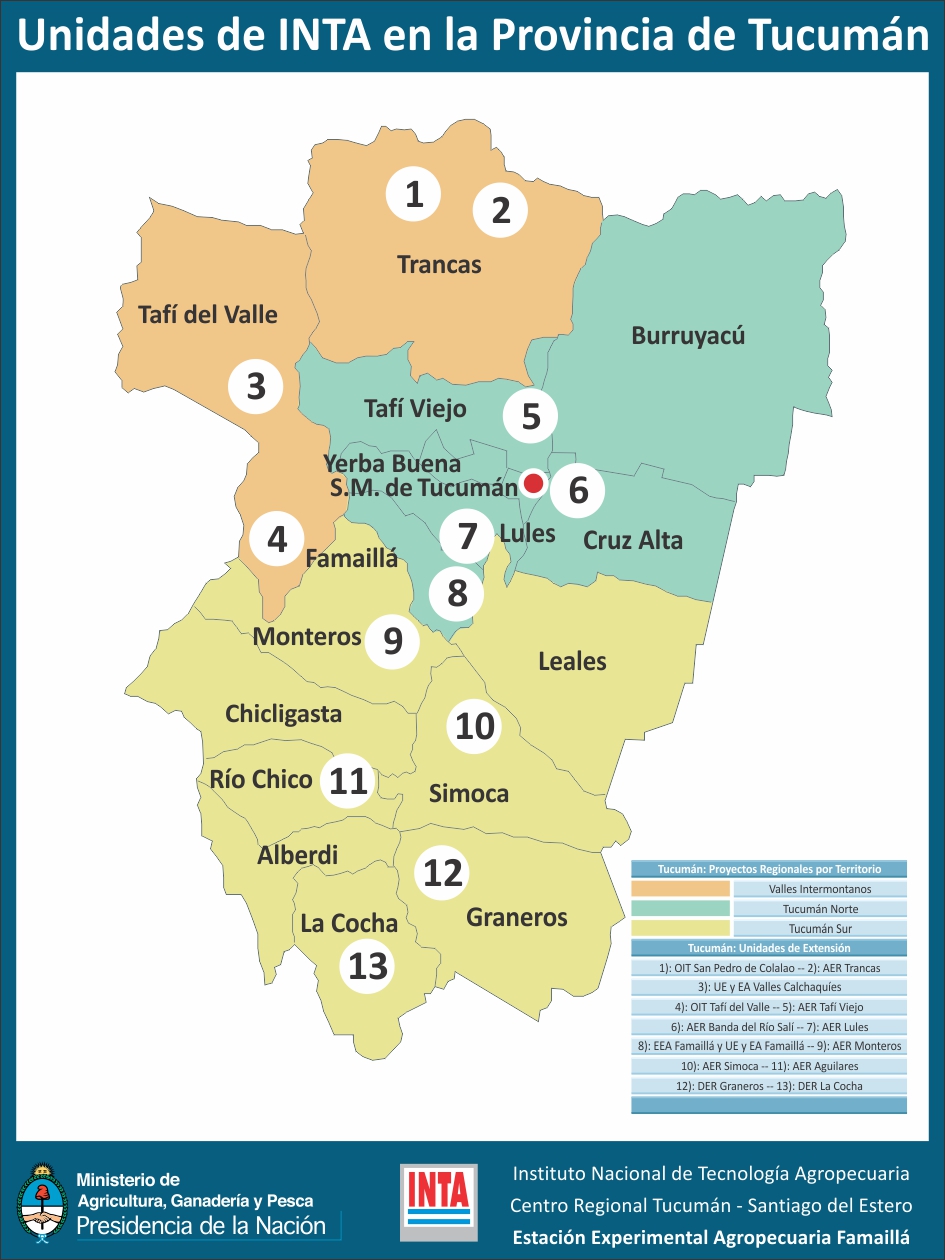 ANEXO Nº 3LA ORGANIZACIÓN DEL TALLER CON TÉCNICOS DE TERRENO 26-08-11DANIELA BUSTOS, IRAN VEIGA, MARIANNE CERFPreparación Los técnicos que han participandoLiliana Fortini (Famailla) 	Federico Flores (Tafí Viejo) Gustavo Nieva o (Simoca)Susana Arellano Cruz AltaMarcello Blanco (Cruz Alta) Daniel Perez (Capital) Martin Romano Norri (Capital)Paulo Gutierez Vasquez (Capital)Diego Garcia (Burruyacu)	Preparación previa de los técnicos Cada técnico debe preparar un mapa de la zona de intervención con la ubicación de los promotores y la fecha en que ingresaron al Pro Huerta.Preparación con Liliana y Susana de las dos presentaciones Para la presentación cada una debía preparar un mapa de la zona con la ubicación de los promotores y la fecha en que ingresaron al programa. Asimismo indicar la cantidad de “huerteros” que atiende cada promotor.La primera pregunta: ¿Desde qué empezaste como técnica de Pro Huerta Tucumán, como fueron cambiando tus maneras de agregar nuevos promotores y de manejar los promotores ya existentes? (si le parece, utilice un mapa de la zona para mostrar este cambio).La segunda: ¿Con los promotores que vos dibujaste en el mapa puedes decirnos si trabajas de maneras diferentes con ellos? Si hay diferencias, ¿puedes describirlas?Objetivos del taller¿Qué se busca con estas preguntas? Una grilla para cuestionar a los técnicos durante el taller.Con la primera pregunta¿Cómo (con qué acciones y estrategias) aumentan o extienden las redes? ¿Por qué el énfasis en tal o cual zona? (las razones de las elecciones) ¿O por qué el énfasis en tal o cual tipo de institución?Con la segunda preguntaA partir del mapa, cuáles son los diferentes tipos de promotores y la diferentes maneras de relacionarse con los promotores, sub promotores y huerteros (como se hacen las entregas, las visitas y el seguimiento, las capacitaciones (formales e informales) de los promotores, la reunión de planificación con los promotores (con qué objetivo). La delegación y la gestión de los límites técnicos y sociales.EL PROGRAMAANEXO Nº 4GRILLAS PARA TRATAMIENTO DE DATOS SOBRE ACTIVIDAD DE LOS AGENTES PRO HUERTAGrillas de análisisGrilla 1: Conceptos y normas de acción: ¿cómo organiza la acción cada técnico en cada situación?Grilla 2: Límites que el técnico identifica  para manejar las redes y las dimensiones técnicas y tipos de relaciones que el técnico construye con promotor y con el huertero.(Ejemplo de la entrevista con Federico  – Seguimiento de granjas)Grilla 3: Tipos de recursos: simbólico (S) o material (M) para una actividad) que le permite al técnico construir y fortalecer el vínculo con los promotores y huerterosANEXO Nº 5EJEMPLOS ANÁLISIS DE LA ACTIVIDAD5.1.- Relato breveAnálisis rápido de la observación de la actividad: Entrega de pollitos en el Barrio Estación Padilla. Famaillá. Provincia de Tucumán a cargo de Liliana, técnica de terreno de Pro Huerta Tucumán.Fecha: 29-10-2010Narración de observación: Un técnico de Pro Huerta trajo un conjunto de cajas con pollitos bb a la Estación Experimental de INTA para ser distribuidos a varios técnicos. Se convino que Liliana lleve un plantel de 6 machos y 6 hembras para 22 familias. Además de los pollitos lleva dos bolsas de alimento balanceado para también distribuir a las familias. Luego Liliana se traslada al barrio junto con nosotros (Marianne, Iran y Daniela) donde realizará la entrega.La distribución de los pollitos se realiza en la casa de un vecino del barrio. Esta persona tiene su huerta desde hace bastante tiempo y en ese lugar se desarrolló la capacitación.Cuando llegamos, algunas familias ya están allí con las cajas preparados para alojar los pollitos (diversidad de formas para acondicionar las cajas de cartón!). En este momento se distribuye el trabajo entre los dos promotores (Josefa y Sergio) y Liliana. Josefa pesa el alimento balanceado que se dispone de manera que todo el mundo ve lo que se pesa. Sergio distribuye los pollitos. La caja con todos los pollitos está instalada en una mesa frente a donde se pesa el alimento balanceado. Por último, una pequeña mesa se coloca delante de las mesas con los pollitos. Aquí es donde Liliana se instala con un listado de familias que previamente han recibido la capacitación y van controlando la entrega de pollitos y el alimento balanceado a cada familia del listado quienes tienen que firmar. A continuación, se aprovecha este momento para decirles que habrá una visita de aproximadamente un mes.La distribución se inicia con las familias que ya estaban allí. Poco a poco llegan otras familias. Sergio toma su bicicleta para ver si algunas familias que recibieron la capacitación están en el barrio y les interesa recibir las pollitas. Esto permitió que unas pocas familias más llegaran. Liliana sabe que hay 27 familias potencialmente interesadas y que no tiene pollos suficientes. Luego viene la madre de Sergio con una persona que no ha completado la capacitación. Liliana dice que no puede dar las pollitas en estas condiciones y se produce una pequeña discusión entre Liliana, Sergio y la persona que vino, pero es Liliana quien se interpone entre el promotor y la señora para dar las explicaciones pertinentes. Análisis de la entrevista previa con Liliana.Elementos en el camino de Liliana.También trabaja en la escuela técnica en este ámbito.Es un contrato con experiencia (que le permite tener otro trabajo)Su trabajo en la escuela fue también una oportunidad para insertarse en la vida de la comunidad, tanto por el hecho de que ella ve a los niños de las familias en que ha negociado el acuerdo sobre el funcionamiento de la escuela. Esto le permitió establecer, sin duda, una cierta posición en la comunidad.Lo que está en juego en la "entrega de los pollitos" situación:La preparación de la acción.Los problemas identificados por Liliana antes de la distribución:No hay suficientes pollitas para ser distribuidas a todas las familias capacitadas.Pueden haber familias que quieren las pollitas y no se capacitaron.Sin embargo, para Liliana,  Padilla es una "zona tranquila", es decir, que los riesgos de tener problemas en la distribución de los pollitos es baja. Tranquilo, porque la gente se respeta mutuamente, aparentemente tranquilo, porque no se encuentran en una situación de vulnerabilidad extrema.La elección de las familias que reciben los pollitos.Normas de acción: La elección de la familia se realiza antes de la distribución de pollitos porque hay que identificar quién tiene el potencial para recibirlo. Esta elección se realiza con el promotorIndicadores: Se trata de que las familias:Demuestren su compromiso con el logro de las huertas: al menos dos años.Hayan participado en el curso de capacitación previo.Por lo tanto, Liliana tiene una lista de personas que han sido entrenadas y están a la espera de recibir los pollitos. Nota: Liliana dice que ella no es una técnica especializada en la cría de pollitos. Cuando realiza el seguimiento, a menudo, es acompañada por el referente técnico avícola del Pro huerta a nivel provincial.Lo que está en juego con las familias en el momento de la entrada. En el aspecto técnico: al momento de la entrega de los pollitos Liliana se fija en la caja de recepción de los mismos y les recomienda que le den agua con azúcar cuando lleguen a sus casas.Simbólicamente: Liliana dice que hará un seguimiento dentro de 15 días. Esto es una manera de motivar a las familias a que lo críen bien.Lo que está en juego con los promotores en el momento de la entrada
En la división técnica de tareas entre los promotores y Liliana, la regla es que Liliana valida el listado de familias que está en condiciones de recibir los pollitos y certifica lo que se ha recibido.Simbólicamente:Liliana toma el papel de decir a la familia que no cumple las condiciones, resguardando así al promotor dentro de su comunidad.Reconoce la capacidad del promotor para identificar a las familias que recibirán los pollos.¿Qué está en juego en la relación con los promotores y las familias en el área de Padilla (general)?Acción de la regla:Tener una relación directa con varios promotores y no a través de un intermediario. Siempre va con el promotor para visitar a las familias. Esto probablemente da a sus ojos un reconocimiento de la posición del promotor (aspecto simbólico).5.2.- Grilla 1: Conceptos y Normas de acción: ¿Cómo organiza la acción cada técnico en cada situación? Entrega de pollitos – LilianaEntrevista previa (EPre.): letra negraEntrevista posterior (EPost): letra lilaEntrevista en profundidad (EProf): letra azul5.3.- Grilla 2: Gestión de límitesLímites que el técnico identifica para manejar las redes y las dimensiones técnicas y tipos de relaciones que el técnico construye con promotor y con el huerteroSituación clave: Entrega de pollitos - LilianaEntrevista Previa con Liliana: EPrev. letra negra.Entrevista posterior: EPost  letra lilaEntrevista en profundidad: EProf. letra azul.(S): Aspectos simbólicos5.4.- Grilla 3: Tipos de recursos simbólicos (S) o material (M) para una actividadSituación clave: Entrega de semillas - GustavoEntrevista previa (EPre.): letra negraEntrevista posterior (EPost): letra lilaEntrevista en profundidad (EProf): letra azul“Contrato” entre el técnico y el promotor en lo simbólico: (EProf. pág. 5)Qué gana cada uno:Técnico: - Logra delegar la intervención de Pro Huerta en la zona. (¿Para qué?: 1- Facilitar la tarea y hacerla más eficaz (ahorrar sobre todo tiempo y gestión (¿); 2- Fortalecer las redes locales(¿)Promotor: ellos no lo hacen por un sueldo. A cambio obtienen:Reconocimiento en su comunidad.El Pro Huerta es una herramienta más que ellos usan para fortalecer su rol como agentes de desarrollo de sus zonas (Ej. Promotora Pta del Centro de jubilados)Mejoran o potencian sus trabajos particulares sobre todo en caso de cuenta propistas como modistas, peluqueras, vendedoras de productos cosméticos.Les ayuda a acceder a posiciones de conducción en las organizaciones donde participan o en los gobiernos locales (por ej. Ptes de Cooperativas, Delegados Comunales, Ptas de Centros Vecinales).Reciprocidad (Relación Promotor – Huertero)No existe una deuda entre ellos. Hay reciprocidad, el promotor le entrega semilla, asistencia técnica y el huertero pone una contraparte (trabajo, compromiso, interés). (EPost pág. 1 y 3)5.5.- Texto síntesisAnálisis entrevista Federico: actividad: seguimiento de granjas¿Cómo organiza la acción Federico?Conceptos que moviliza y normas que estructuran la acción:Conceptos:Federico diferencia las zonas urbanas (y periurbanas) de las zonas rurales en relación a la facilidad o dificultad para que la gente se junte o esté más cerca (redes). En las zonas urbanas es más fácil hacer reuniones de promotores, visitarlos. En las zonas rurales están más dispersos. El promotor surge de la comunidad o de las instituciones y organizaciones con las cuales se interviene. Ellos son el nexo entre el Pro Huerta y los “beneficiarios”. Hacen el trabajo de base, más barrial, son los que conocen la realidad de las familias. Cada promotor tiene un grupo de familias. Al aumentar el nº de promotores, automáticamente aumenta el nº de familias. Se reconoce y aprende de la experiencia y conocimientos de los promotores y huerteros. Para Federico el seguimiento o la visita es un momento muy importante en el cual se construye el vínculo de confianza con la familia. Es el momento en que abren las puertas de sus casas y se aprende mucho. En los seguimientos, además de ver el estado de las huertas y granjas, sirve para motivar a las familias y compartir sus vidas cotidianas para de esta forma ir construyendo un vínculo de confianza. El trabajo es más efectivo cuando se está con la gente y tiene una presencia seguida en la zona. El tiempo de permanencia en un lugar es importante para la intervención (compromiso).En síntesis para Federico es importante: aprender de la gente. Aumentar redes. Motivar a las familias que produzcan su propio alimento. Dar valor a este punto. Que se sientan parte de esta red de familias (incluir). Entonces las cuestiones técnicas eran importantes pero no tanto. Lo importante era que tengan la huerta y los pollos y que puedan continuar el proceso.Normas que estructuran la acción:En relación a los promotores:Las visitas las realiza junto con los promotores. Con ellos decide qué familias visitar. (EPrev. pág. 2). Son el nexo con las familias. (EProf pág. 8 y 10).Reconocimiento del rol del promotor y de los saberes de las familias. (EProf pág. 21 y 25) (EPost pág. 5).Se planifica con el promotor cómo mejorar el trabajo, cómo incorporar más familias. (EProf. pág. 26).Proteger y resguardar a los promotores cuando hay conflictos en la zona. Ej caso promotor de la Comuna de El Cadillal. (EProf. pág. 24) En relación a los huerteros:Se consigue un buen trabajo cuando el técnico está siempre con la gente. (EProf. pág. 9).El Pro Huerta es una herramienta para trabajar con la gente. (EProf pág. 4)Para organizar una actividad hay que respetar los tiempos y los lugares de las familias. (EPrev pág. 3)Es importante identificar otras actividades que realicen las familias para incluirlas en procesos de integración a redes. Por ej. artesanías, cantidad de producción para venta en feria de los huerteros. (EProf. pág. 16).Hay que entrar con humildad, respeto y capacidad de escucha en una familia. (EProf pág. 16).Las familias no necesariamente deben tener huerta para recibir pollitos. (EProf pág 18). (EPrev pág. 2) Motivar a las familias que produzcan su propio alimento. (EProf pág. 16)El esfuerzo de las familias en criar los pollitos también es un indicador de seguimiento. (EPost pág. 6) El trabajo de Pro Huerta es a la demanda (EProf pág. 10)La posición general de FedericoReglas de acciónLo técnico es una excusa para trabajar en lo social.No todo se puede planificar. Existen imprevistos. (EPrev. pág. 3).Con el promotor se hace un “contrato” un acuerdo, tiene que existir una contraparte de parte de ellos. (EPost pág. 3)Acercarse a la gente simplemente con unos mates. No importa que no hagas ninguna actividad. (EProf pág. 9).Al aumentar el nº de promotores, aumenta automáticamente el nº de familias y huertas. (EProf pág. 10)Preocupaciones: “Hay lugares que nunca me van a abrir la puerta” por desconfianza (creen que no vas a cumplir)Las grandes distancias en las zonas rurales.Cambio de promotores institucionales por cambio de autoridades (por ej. delegados comunales)“No llegar a cumplir con la demanda de la gente”Lo que más le gusta:“Trabajar con la gente”Gestión de “límites” (delegación, control y aflojamiento del control) – Indicadores de límitesEl técnico maneja una serie de recursos para intervenir en la comunidad o zona. Gran parte de esta intervención la delega en los promotores, pero no es una delegación total ya que controla y afloja el control de la situación, es decir el técnico “gestiona los límites” en una especie de co-gestión con el promotor  para lograr los objetivos del programa y fortalecer  las redes locales. En la entrevista de Federico también surge la “gestión de límites” con los huerteros ya que por el tipo de actividad clave, “seguimiento”, se charló bastante de la relación con los ellos. Gestión de límites con los promotores:El técnico delega la intervención en la red de promotores. La red está conformada por 31 promotores voluntarios que asisten a 1300 familias aproximadamente. Esta intervención está consensuada previamente con el técnico en reuniones y talleres de planificación o mediante comunicación directa con el promotor (por teléfono o por una visita). En estos encuentros se elabora un cronograma de visitas y de actividades en la zona (EProf pág. 21 y 22). El promotor elige las familias que recibirán los pollitos teniendo en cuenta indicadores relacionados con la situación económica y de salud. (EPrev pág.)El técnico delega a los promotores la elección de la familia para realizar el seguimiento quienes ponen los criterios. (EProf pág. 21 y 22)Flias. que cuesta que hagan la huerta o la hicieron después de varios intentos (motivar). Huerteros con problemas técnicos en sus huertas. (AT)Huerteros que tienen lindas huertas y se usan como modelo para las capacitaciones.Familias que recibieron las semillas y no hicieron las huertas (control)Los promotores realizan la asistencia técnica a las familias. El técnico es un “simple chofer” (EProf pág. 11 y 12). Si surge algún problema técnico en las huertas o granjas el promotor llama al técnico y arman una charla o capacitación. (EProf pág. 12)En las cuestiones técnicas con los promotores:El técnico delega la elección de la familia que recibirán los pollitos pero con ciertos requisitos técnicos. (EProf pág 18).Requisitos para recibir pollitos (TP): Tener huerta, tomar la capacitación en crianza casera. (EProf. pág. 19) El técnico permite que el promotor decida si una familia pueda recibir los pollitos aunque no tenga su huerta. (EProf pág 18). Con lo cual le afloja ese límite al promotor.El técnico delega la entrega de semillas al promotor pero éste debe entregar las planillas con las firmas del huertero. (EProf. pág. 12)Gestión de límites con los huerteros y en las comunidades:Cuando se inician actividades en una comunidad o institución por alguna demanda, tiene que haber una contraparte que se haga responsable de: controlar las planillas, informar al técnico, ser interlocutor para el PH. (EProf. pág. 11)El técnico conoce el trabajo de las familias de la zona, sin embargo igual va con el promotor a las visitas; reconoce de esta manera su rol y lo legitima frente a las familias. (EPrev pág. 4)La planilla de registros y la base de datos le permiten  al técnico conocer a los huerteros y su evolución. (EPrev pág. 2)En las cuestiones técnicas con los huerterosEl técnico reconoce y valora el conocimiento y las prácticas de los huerteros (delega la asistencia técnica). Cada familia adopta una forma distinta de criar los pollitos de acuerdo a su condición y posibilidades (EPost. pág 5 y 6). Existen ciertos límites para el seguimiento: Indicadores de seguimiento: (EPost pág 4 y 5)Cantidad de pollitos muertos (puede morir hasta 1 pollito por flia. (EPost. pág 1).Causas de las muertes (descuido, enfermedad, accidente).Presencia de bebederos evita que se mojen y se enfermen.Foco para calentarlos de noche.Lugar previsto para su crianza posterior.Animales grandes, gordos y coloridos.¿Cómo construye el vínculo con los promotores y huerteros en relación a las dimensiones técnicas (T) y simbólicas (S)? ¿Cómo se articula con la realidad social?En la entrevista con Federico aparece más la dimensión simbólica que la técnica comparando con la entrevista de Liliana. Me parece que en Liliana los aspectos técnicos son más importantes que en Federico para la construcción del vínculo con promotores y huerteros.En la relación con los huerteros (T – H)El seguimiento es un momento clave, se establece un vínculo simbólico con la familia. Las familias abren las puertas de sus casas, se aprovecha para hacer algún aporte técnico y la mayoría de las veces se aprende mucho (EProf pág. 14). Se construye un vínculo de confianza con la familia (S) con una serie de recursos: se comparten mates, comidas, charlas. (EProf pág. 15). Es importante acercarse a la gente simplemente con unos mates. No importa que no se realice ninguna actividad. (EProf pág. 9).El huertero también recibe otras cosas: asistencia técnica en situaciones de emergencia (ej inundaciones); apoyo en otras gestiones que demandan las familias. (EProf. pág 5).En la relación con los promotores (T – P):Existe un contrato entre el técnico y el promotor (S). Se los tiene en cuenta especialmente para los cursos de capacitación, las giras técnicas, los viajes a otras pcias… (falta profundizar cómo es este contrato, qué busca cada uno). (EPost. pág 3) (EProf pág 22). Comparten para fin de año una sidra, un pan dulce.Es necesaria una contraparte para el trabajo de Pro Huerta, se reconoce esta contraparte (S). El trabajo no se hace de favor, ni quedamos en deuda. Hay una reciprocidad. (EProf. pág 11 y 12) Ej. una institución solicita trabajar con Pro Huerta. Entonces se hace una capacitación, se entrega semillas, pero luego debe haber alguien de esa institución que acompañe a visitar la familia, que informe al técnico sobre la marcha de la siembra, que se haga responsable de entregar la planilla de huerteros firmada, que sea un interlocutor para el programa. El técnico protege y resguarda a los promotores. Ej. caso de promotor de Comuna El Cadillal. (EProf. pág 24).En la relación entre promotor – huertero (P – H):El promotor construye un vínculo con la familia más allá de Pro Huerta. El programa es una herramienta más en esta vinculación (S). (EPost. pág 2). Entiendo que esto es parte del contrato que hace el promotor con el técnico. Al promotor le sirve como una herramienta más.3- Competencia colectiva (¿?)El promotor hace un trabajo más de base, más barrial. La tarea del técnico es más específica (se complementan). (EProf. pág. 4).Son el nexo entre el Pro Huerta y los beneficiarios. (EProf pág. 8).ANEXO Nº 6DOCUMENTOS INSTITUCIONALES6.1.- Planilla de Huertas Familiares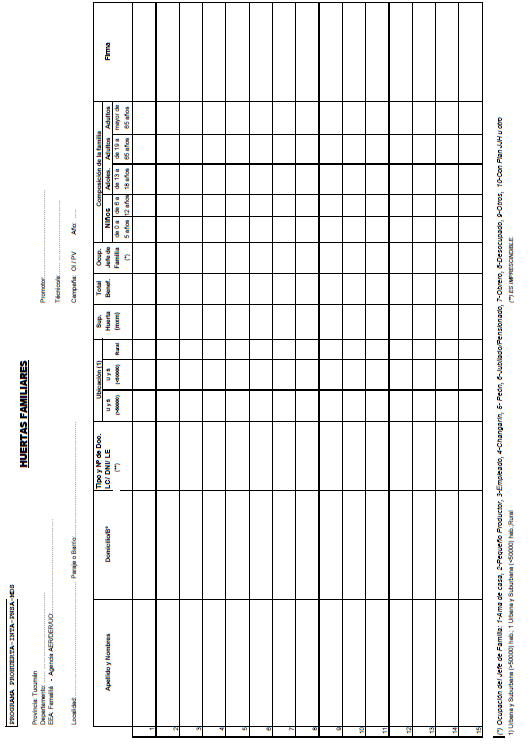 6.2.- Planilla de Huertas Escolares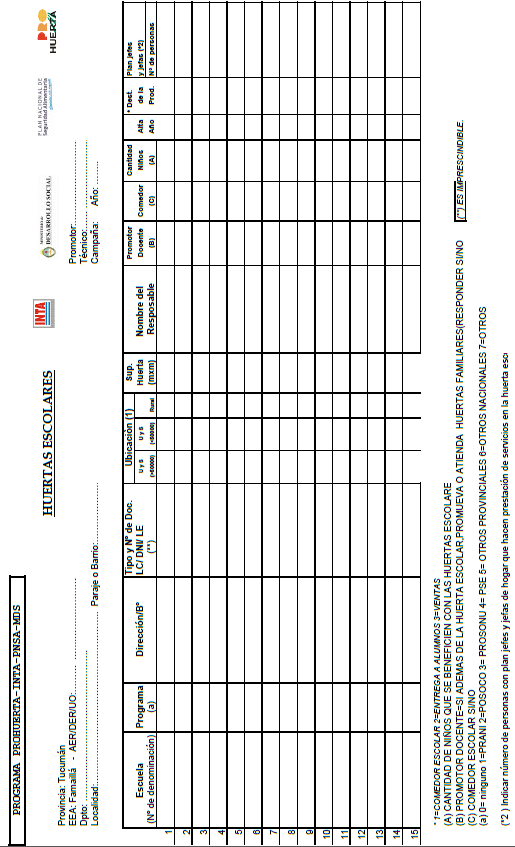 6.3.- Planilla de Huertas Comunitarias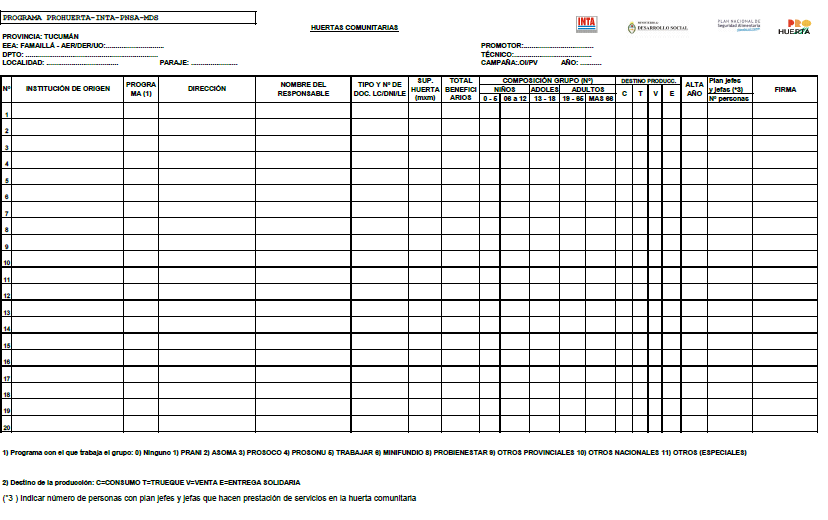 6.4.- Planilla de Granjas Familiares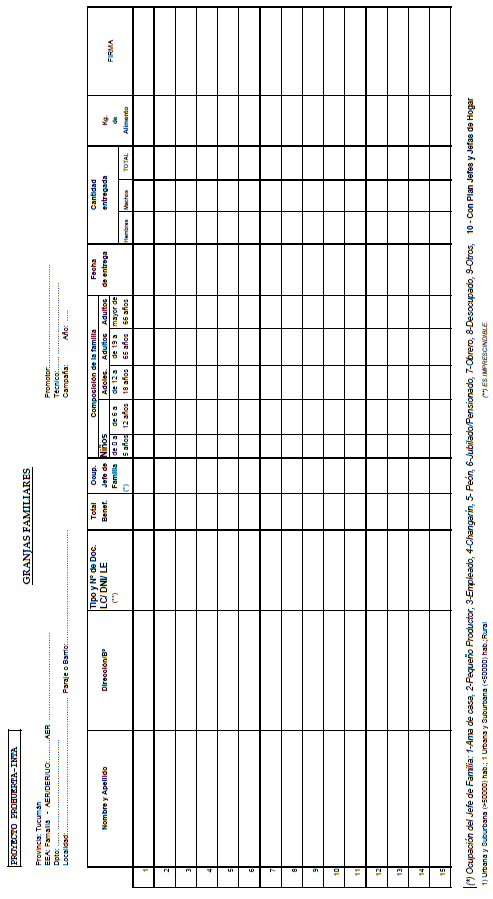 6.5.- Planilla Granjas Comunitarias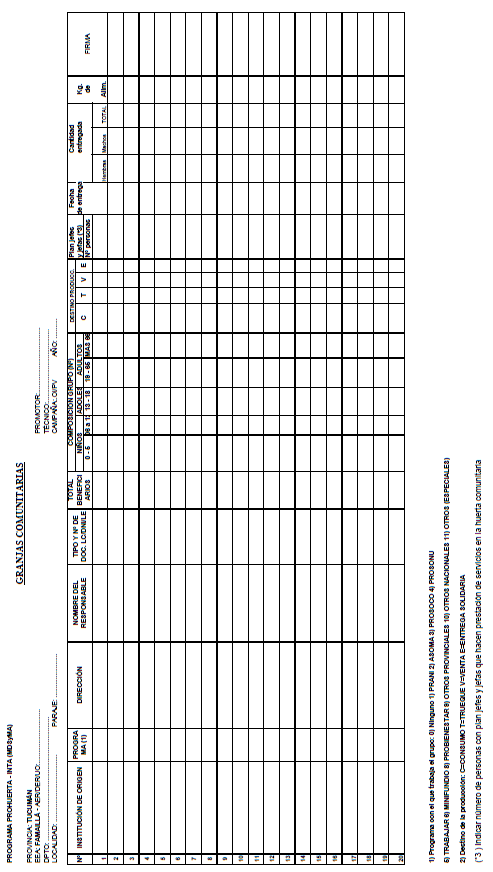 6.6.- Planilla Granjas Escolares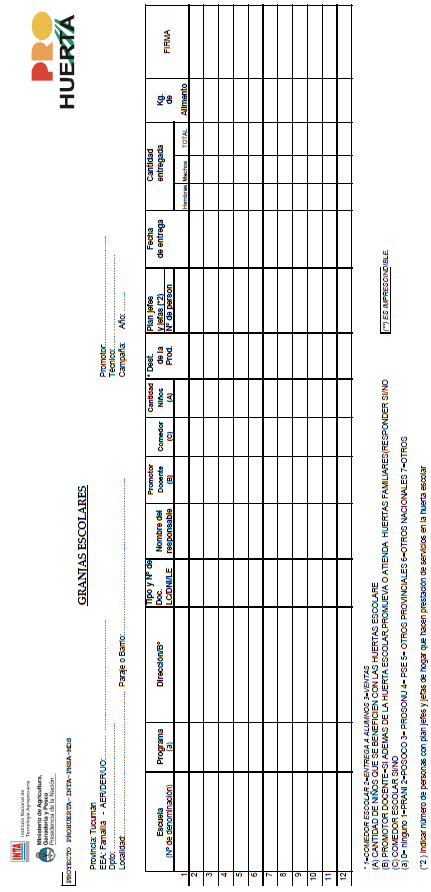 6.7.- Planilla de Promotores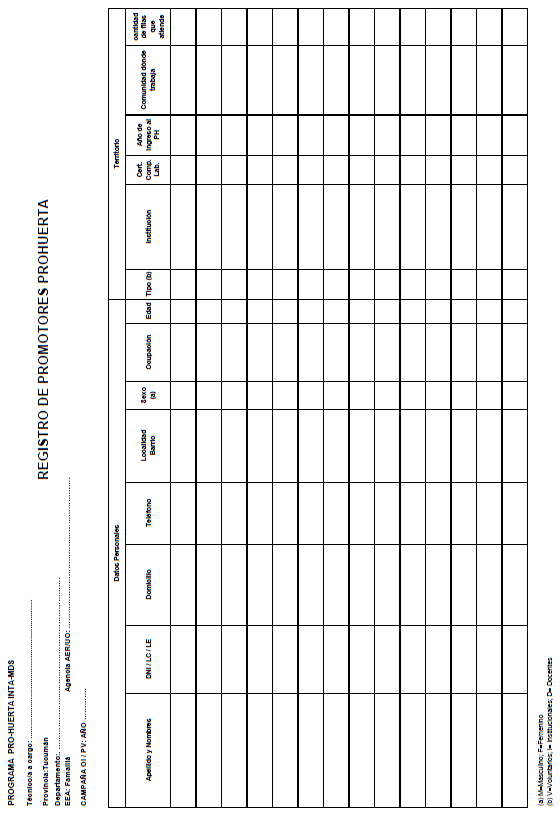 6.8.- Planilla de Seguimiento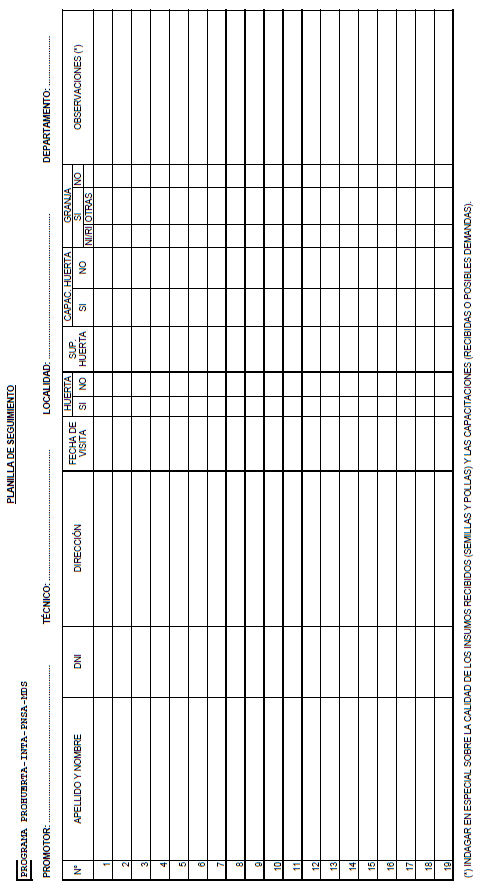 Directora de Tesis Dra Marianne CerfCo Director de Tesis Dr Iran VeigaAsesor Dr Christophe AlbaladejoEvaluador/aINTRODUCCIÓN …………………………………………………………………….INTRODUCCIÓN …………………………………………………………………….INTRODUCCIÓN …………………………………………………………………….INTRODUCCIÓN …………………………………………………………………….INTRODUCCIÓN …………………………………………………………………….1CAPITULO I: ProblemáticaCAPITULO I: ProblemáticaCAPITULO I: ProblemáticaCAPITULO I: ProblemáticaCAPITULO I: Problemática1.1.-Contexto y planteo del problema …………………………………………..Contexto y planteo del problema …………………………………………..Contexto y planteo del problema …………………………………………..Contexto y planteo del problema …………………………………………..21.2.-Justificación y relevancia del tema .,………………………………………Justificación y relevancia del tema .,………………………………………Justificación y relevancia del tema .,………………………………………Justificación y relevancia del tema .,………………………………………31.3.-Pregunta de investigación ………………………………………………….Pregunta de investigación ………………………………………………….Pregunta de investigación ………………………………………………….Pregunta de investigación ………………………………………………….9CAPITULO II: Marco teóricoCAPITULO II: Marco teóricoCAPITULO II: Marco teóricoCAPITULO II: Marco teóricoCAPITULO II: Marco teórico2.1.-Un marco para estudiar la construcción de un campo de acción en Pro Huerta Tucumán ………………………………………………………..Un marco para estudiar la construcción de un campo de acción en Pro Huerta Tucumán ………………………………………………………..Un marco para estudiar la construcción de un campo de acción en Pro Huerta Tucumán ………………………………………………………..Un marco para estudiar la construcción de un campo de acción en Pro Huerta Tucumán ………………………………………………………..102.2.-La noción de competencia para estudiar Pro Huerta a nivel individual .La noción de competencia para estudiar Pro Huerta a nivel individual .La noción de competencia para estudiar Pro Huerta a nivel individual .La noción de competencia para estudiar Pro Huerta a nivel individual .162.3.-Hipótesis ……………………………………………………………..……….Hipótesis ……………………………………………………………..……….Hipótesis ……………………………………………………………..……….Hipótesis ……………………………………………………………..……….262.4.-Objetivos …………………………………………………………..…………Objetivos …………………………………………………………..…………Objetivos …………………………………………………………..…………Objetivos …………………………………………………………..…………27CAPITULO III: Materiales y MétodosCAPITULO III: Materiales y MétodosCAPITULO III: Materiales y MétodosCAPITULO III: Materiales y MétodosCAPITULO III: Materiales y Métodos3.1.-Caracterización del campo de acción del Pro Huerta o la tarea prescripta y su evolución …………………………………………………..Caracterización del campo de acción del Pro Huerta o la tarea prescripta y su evolución …………………………………………………..Caracterización del campo de acción del Pro Huerta o la tarea prescripta y su evolución …………………………………………………..Caracterización del campo de acción del Pro Huerta o la tarea prescripta y su evolución …………………………………………………..283.2.-El dispositivo de investigación sobre la actividad de los agentes ……..El dispositivo de investigación sobre la actividad de los agentes ……..El dispositivo de investigación sobre la actividad de los agentes ……..El dispositivo de investigación sobre la actividad de los agentes ……..293.2.1.-Identificación de las situaciones claves ………………………...Identificación de las situaciones claves ………………………...Identificación de las situaciones claves ………………………...303.2.2.-Selección de las muestras: situaciones - agentes …………….Selección de las muestras: situaciones - agentes …………….Selección de las muestras: situaciones - agentes …………….313.2.3.-Recolección y tratamiento de los datos ………………………...Recolección y tratamiento de los datos ………………………...Recolección y tratamiento de los datos ………………………...32CAPITULO IV: ResultadosCAPITULO IV: ResultadosCAPITULO IV: ResultadosCAPITULO IV: ResultadosCAPITULO IV: Resultados4.1.-El “campo de acción” de Pro Huerta en Tucumán ………………………El “campo de acción” de Pro Huerta en Tucumán ………………………El “campo de acción” de Pro Huerta en Tucumán ………………………El “campo de acción” de Pro Huerta en Tucumán ………………………344.1.1.-El proceso de construcción del campo de acción ……………..El proceso de construcción del campo de acción ……………..El proceso de construcción del campo de acción ……………..344.1.1.1.-4.1.1.1.-Etapa I: “Construyendo la identidad de Pro Huerta” 1990 – 1995 ………………………………..364.1.1.2.-4.1.1.2.-Etapa II: “Volar más alto y abrir las alas” 1995 -1999 …………………………………………………..394.1.1.3.-4.1.1.3.-Etapa III: “Resistir, Renovar, Rescatar” 1999 – 2003 …………………………………………………..414.1.1.4.-4.1.1.4.-Etapa IV: “Retomar el vuelo” 2003 – 2008 ……….434.1.2.-Evolución de los ejes y nociones claves ……………………….Evolución de los ejes y nociones claves ……………………….Evolución de los ejes y nociones claves ……………………….464.1.2.1.-4.1.2.1.-Etapa I: Autoproducción de alimentos en pequeña escala …………………………………………………484.1.2.2.-4.1.2.2.-Etapa II: Hacia el Desarrollo Local y la Seguridad Alimentaria …………………………………………...514.1.2.3.-4.1.2.3.-Etapa III: Período de resistencia …………………..554.1.2.4.-4.1.2.4.-Etapa IV: Hacia el desarrollo de los territorios en base a la Soberanía y Seguridad Alimentaria …...564.1.3.-Análisis de los resultados de esta primera parte ………………Análisis de los resultados de esta primera parte ………………Análisis de los resultados de esta primera parte ………………614.1.3.1.-4.1.3.1.-La construcción de la intermediación de Pro Huerta: hacia la población objetivo y hacia la línea política institucional …………………………..614.1.3.2.-4.1.3.2.-¿Por qué un campo de acción innovador?…….....634.2.-Las competencias en situaciones concretas de acción de los agentes.Las competencias en situaciones concretas de acción de los agentes.Las competencias en situaciones concretas de acción de los agentes.Las competencias en situaciones concretas de acción de los agentes.654.2.1.-Conceptos, normas y modalidades de gestión de límites ……Conceptos, normas y modalidades de gestión de límites ……Conceptos, normas y modalidades de gestión de límites ……654.2.1.1.-4.2.1.1.-Conceptos y normas que estructuran la acción ….664.2.1.2.-4.2.1.2.-Gestión de límites en la red de promotores y en cuestiones técnicas ………..………………………..684.2.2.-Competencia compartida entre el técnico y el promotor ……..Competencia compartida entre el técnico y el promotor ……..Competencia compartida entre el técnico y el promotor ……..72CAPÍTULO V: Discusión de resultados y conclusiones generales ………CAPÍTULO V: Discusión de resultados y conclusiones generales ………CAPÍTULO V: Discusión de resultados y conclusiones generales ………CAPÍTULO V: Discusión de resultados y conclusiones generales ………CAPÍTULO V: Discusión de resultados y conclusiones generales ………77BIBLIOGRAFÍA ………………………………………………………………………BIBLIOGRAFÍA ………………………………………………………………………BIBLIOGRAFÍA ………………………………………………………………………BIBLIOGRAFÍA ………………………………………………………………………BIBLIOGRAFÍA ………………………………………………………………………81ANEXOSANEXOSANEXOSANEXOSANEXOSAnexo Nº 1:Anexo Nº 1:Criterios para selección de situaciones claves ………………...Criterios para selección de situaciones claves ………………...Criterios para selección de situaciones claves ………………...90Anexo Nº 2:Anexo Nº 2:Listado de técnicos de Pro Huerta Tucumán ……………..…...Listado de técnicos de Pro Huerta Tucumán ……………..…...Listado de técnicos de Pro Huerta Tucumán ……………..…...94Anexo Nº 3:Anexo Nº 3:Organización taller de técnicos ………………..........................Organización taller de técnicos ………………..........................Organización taller de técnicos ………………..........................96Anexo Nº 4:Anexo Nº 4:Grillas de análisis de datos sobre la actividad de los agentes .Grillas de análisis de datos sobre la actividad de los agentes .Grillas de análisis de datos sobre la actividad de los agentes .98Anexo Nº 5:Anexo Nº 5:Ejemplos análisis de la actividad ………………........................Ejemplos análisis de la actividad ………………........................Ejemplos análisis de la actividad ………………........................1005.1.Relato breve ………………………………………………Relato breve ………………………………………………1005.2.Grilla 1: Conceptos y normas …………………………...Grilla 1: Conceptos y normas …………………………...1035.3.Grillas 2: Gestión de límites ……………………………..Grillas 2: Gestión de límites ……………………………..1085.4.Grilla 3: Recursos (S) y (M) ……………………………..Grilla 3: Recursos (S) y (M) ……………………………..1105.5.Texto síntesis ……………………………………………..Texto síntesis ……………………………………………..112Anexo Nº 6:Anexo Nº 6:Documentos institucionales ………………................................Documentos institucionales ………………................................Documentos institucionales ………………................................1186.1.Planillas de huertas familiares …………………………..Planillas de huertas familiares …………………………..1186.2.Planilla huertas escolares …………………….………...Planilla huertas escolares …………………….………...1196.3.Planilla huertas comunitarias …………………………..Planilla huertas comunitarias …………………………..1206.4.Planillas de granjas familiares …………………………..Planillas de granjas familiares …………………………..1216.5.Planilla  granjas comunitarias …………………………..Planilla  granjas comunitarias …………………………..1226.6.Planilla granjas escolares ……………………………….Planilla granjas escolares ……………………………….1236.7.Planilla de promotores …………………………………...Planilla de promotores …………………………………...1246.8.Planilla de seguimiento …………………………………..Planilla de seguimiento …………………………………..125Cuadro Nº 1:La calificación según distintos enfoques ………………............17Cuadro Nº 2:Análisis comparativo de los conceptos y normas que guían la acción de los técnicos …………………………………………….66Cuadro Nº 3:Análisis comparativo de la gestión de límites en las redes de promotores………………………………. ……………………….68Cuadro Nº 4:Análisis comparativo de gestión de límites técnicos ………….70Cuadro Nº 5:Análisis comparativo de la construcción del vínculo con los promotores y huerteros desde las dimensiones técnicas y simbólicas ………………………………………………………….72Figura Nº 1:El proceso de construcción del “campo de acción” del Pro Huerta. De un programa a un campo de acción, de un campo de acción a un eje de política  …………………………………...35Figura Nº 2:Evolución de los ejes y nociones claves (prescripción) que estructuran la acción de los agentes  …………………………..47EnfoqueDefinición de calificaciónOcupacionalAños 60: relación salarial como forma dominante de las relaciones sociales y de la actividad económica.Capital humano Habilidades y conocimientos prácticos y teóricos adquiridos formal o informalmente.Cuanto más larga sea la formación y cuanta más reflexión exija su actividad, más calificado será su trabajo.Visión técnicaCentrado en el proceso de trabajo  Años 70: división capitalista del trabajo en la sociedad moderna.Centrado en el proceso de “descalificación” (expropiación progresiva y acumulativa del saber y de la autonomía del trabajador por el uso de la tecnología moderna)La formación y reflexión también son indicadores de la calificación, se agrega la autonomía del trabajador.Visión política.La calificación como competencia (construcción social de la competencia)Años 80Como “relación social compleja” (no aparece como un objeto o un sistema, sino como una articulación o relación conflictiva.Construir competencias sería definir posiciones en el proceso de trabajo, en el mercado y también en la sociedad.Situaciones clavesTécnicos de terrenoEntrega de  pollitosLiliana FortiniSeguimiento de granjas Federico FloresEntrega de semillasGustavo NievasConceptos y normasEntrega de semillas (Gustavo)Entrega de pollitos (Liliana)Seguimiento de granjas (Federico)Normas generalesSe ingresa a una zona o comunidad de la mano de un promotorSe ingresa a una zona o comunidad de la mano de un promotorSe ingresa a una zona o comunidad de la mano de un promotorPromotor“Brazo largo de PH”“Representante de la comunidad en el PH”“Representante de la comunidad en el PH”CompromisoCumplir con las “tareas asignadas”Cumplir con los “acuerdos”Tener presencia y “continuidad” en la zonaMomentos claves para generar vínculoEntrega de semillas y encuentros de promotoresVisitas o seguimientos a los huerteros (que los hacen acompañados del promotor)Visitas o seguimientos a los huerteros (que los hacen acompañados del promotor)Norma para la intervenciónEl vínculo se centra en los promotores a través de charlas y encuentros.Gestionar red de promotores (muchos promotores que manejen pequeñas redes). Acortar la distancia P - HIncluir las familias huerteras en las redes. Busca relacionarse más con las familias. Motivar a las familias que produzcan su propio allimento.Norma para la intervenciónEl seguimiento se centra en identificar huertas con excedentesLos aspectos técnicos son importantes en la intervención.Lo técnico es una excusa para trabajar en lo socialGestión de límitesEntrega de semillas (Gustavo)Entrega de pollitos (Liliana)Seguimiento de granjas (Federico)En la red de promotoresExiste una co-gestión entre el técnico y la red de promotores. El técnico “delega” parte de la intervención pero “controla” (pone límites) y “afloja el control” para lograr los objetivos de PH y fortalecer las redesExiste una co-gestión entre el técnico y la red de promotores. El técnico “delega” parte de la intervención pero “controla” (pone límites) y “afloja el control” para lograr los objetivos de PH y fortalecer las redesExiste una co-gestión entre el técnico y la red de promotores. El técnico “delega” parte de la intervención pero “controla” (pone límites) y “afloja el control” para lograr los objetivos de PH y fortalecer las redesEn la red de promotoresEn general no se inhabilita ningún promotor de la red,En general no se inhabilita ningún promotor de la red,En general no se inhabilita ningún promotor de la red,Promotor líder de una red de subpromotoresNo se inhabilita al promotor líder, se limita al promotor con sutileza. El técnico intenta cambiar la posición del líder para reorientar la red. Interviene directamente en la red de subpromotores; promueve el surgimiento de otros promotores; organiza talleres de promotores y subpromotores; se involucra más en el territorio (seguimiento, capacitaciones)No se inhabilita al promotor líder, se limita al promotor con sutileza. El técnico intenta cambiar la posición del líder para reorientar la red. Interviene directamente en la red de subpromotores; promueve el surgimiento de otros promotores; organiza talleres de promotores y subpromotores; se involucra más en el territorio (seguimiento, capacitaciones)No se inhabilita al promotor líder, se limita al promotor con sutileza. El técnico intenta cambiar la posición del líder para reorientar la red. Interviene directamente en la red de subpromotores; promueve el surgimiento de otros promotores; organiza talleres de promotores y subpromotores; se involucra más en el territorio (seguimiento, capacitaciones)Incorporación de nuevos promotoresGeneralmente el promotor busca incorporarse al Pro Huerta, por distintos mecanismos: le solicita al técnico porque ya conoce el programa, son propuestos por otros promotores, a través de las instituciones del medio que demandan al Pro Huerta y proponen un promotor. Se toman algunos criterios para identificar un promotor, pero en general no se niega el ingreso a nadie. Una vez que se incorpora, se lo “prueba” y se evalúa si funciona.  Generalmente el promotor busca incorporarse al Pro Huerta, por distintos mecanismos: le solicita al técnico porque ya conoce el programa, son propuestos por otros promotores, a través de las instituciones del medio que demandan al Pro Huerta y proponen un promotor. Se toman algunos criterios para identificar un promotor, pero en general no se niega el ingreso a nadie. Una vez que se incorpora, se lo “prueba” y se evalúa si funciona.  Generalmente el promotor busca incorporarse al Pro Huerta, por distintos mecanismos: le solicita al técnico porque ya conoce el programa, son propuestos por otros promotores, a través de las instituciones del medio que demandan al Pro Huerta y proponen un promotor. Se toman algunos criterios para identificar un promotor, pero en general no se niega el ingreso a nadie. Una vez que se incorpora, se lo “prueba” y se evalúa si funciona.  Gestión de límitesEntrega de semillas (Gustavo)Entrega de pollitos (Liliana)Seguimiento de granjas (Federico)TécnicosDelega en general la intervención en los promotores y se focaliza en los huerteros con excedentes comercializables.Delega la entrega de semillas a promotores. Al menos debe garantizar la siembra.La familia debe cumplir con todos los requisitos para recibir pollitos: tener la huerta, tomar la capacitación, llegar a tiempo a la entrega con la caja preparada.Delega la elección del lugar y horario de la capacitación, siempre y cuando sea un lugar “neutral”.No es necesario que la familia tenga huerta para recibir los pollitos. Delega en el promotor la elección de la familia.En general los huerteros saben criar los pollitos. El técnico se fija en: cantidad de pollitos muertos, causa de muerte, presencia de bebedero. Cuando se identifica un problema se avisa al referente y se organiza una visita.TécnicosSeguimiento de huerta a través del promotor.Seguimiento de huerta: acompaña el proceso. Indicadores: abonera, no uso de químicos, diversidad de especies, calidad semilla.RelaciónT – PEntrega de semillas (Gustavo)Entrega de pollitos (Liliana)Seguimiento de granjas (Federico)Reciprocidad o contrato (competencia colectiva: “el promotor hace una tarea más de base, el técnico más específica”)Qué gana cada uno:Técnico: delega al promotor la intervención para: 1) Facilitar la tarea y hacerla más eficaz (ahorra tiempo y gestión) y 2) Fortalece las redes locales.Promotor: reconocimiento de su comunidad; una herramienta para fortalecer su rol como agentes de desarrollo en la zona; mejorar sus trabajos particulares; acceder a posiciones de conducción en sus organizaciones, asistencia técnica en formulación de otros proyectos.Qué gana cada uno:Técnico: delega al promotor la intervención para: 1) Facilitar la tarea y hacerla más eficaz (ahorra tiempo y gestión) y 2) Fortalece las redes locales.Promotor: reconocimiento de su comunidad; una herramienta para fortalecer su rol como agentes de desarrollo en la zona; mejorar sus trabajos particulares; acceder a posiciones de conducción en sus organizaciones, asistencia técnica en formulación de otros proyectos.Qué gana cada uno:Técnico: delega al promotor la intervención para: 1) Facilitar la tarea y hacerla más eficaz (ahorra tiempo y gestión) y 2) Fortalece las redes locales.Promotor: reconocimiento de su comunidad; una herramienta para fortalecer su rol como agentes de desarrollo en la zona; mejorar sus trabajos particulares; acceder a posiciones de conducción en sus organizaciones, asistencia técnica en formulación de otros proyectos.El técnico reconoce el rol del promotor, lo legitima y a la vez lo resguarda.El técnico por ejemplo no controla la planilla que le devuelve el promotor (confía en él).Intercede en conflictos entre promotores y huerteros feriantes.El técnico va siempre acompañado del promotor, lo resguarda de los conflictos. Ej.: momento de entrega de pollitos: el técnico va al frente.El técnico resguarda y mantiene a los promotores. Ej promotor comuna  El Cadillal que dejó de tener el apoyo del Delegado comunal (quién nombró a otro promotor), sin embargo el técnico lo sostuvo como promotor en la zona.El técnico reconoce los conocimientos y prácticas El técnico capacita al promotor y éste a las familias.El técnico aprende prácticas de los huerteros y promotores que le sirven para otra situación.En los seguimientos el técnico aprende más de lo que aporta técnicamente.UnidadNombre y ApellidoSituación de RevistaFunciónNivel de EstudiosE.E.A FAMAILLABUSTOS, DanielaPP (planta permanente)Coordinadora PcialMAESTRÍA en cursoU.E.E.A. FAMAILLAZELAYA, José FranciscoPPSub CoordinadorUNIVERSITARIO incompletoUEEA FAMAILLAARAGON, Carlos AntonioPT (planta transitoria)Asistente de Coordinación MAESTRÍA en cursoU.E.E.A. FAMAILLALAZARTE, Myrna YvonePTAsistente de CoordinaciónDOCTORADO en cursoU.E.E.A. FAMAILLAGUILLEN, Lucas FranciscoPTReferente Temático (agroecología)UNIVERSITARIO en cursoU.E.E.A. FAMAILLAROVIRA, JavierPTReferente Temático (escuelas y rescate de especies )MAESTRÍA en cursoU.E.E.A. FAMAILLAPEREZ Karina IsabelContratado FundaciónReferente Temático (socio organizativo y economía social)UNIVERSITARIO completoU.E.E.A. FAMAILLABRAVO Luis JoseContratado FundaciónReferente Temático (economía social)UNIVERSITARIO completoU.E.E.A. FAMAILLAAMIN Carlos Alberto Contratado FundaciónReferente Temático (granja)UNIVERSITARIO incompletoU.E.E.A. FAMAILLAFORTINI Liliana IreneContratado FundaciónTécnico de TerrenoMAESTRÍA completaA.E.R. SIMOCANIEVA Gustavo ReneContratado FundaciónTécnico de TerrenoMAESTRÍA en cursoA.E.R. GRANEROSJUAREZ Raúl DanielContratado FundaciónTécnico de TerrenoSECUNDARIO completoA.E.R. BANDA DEL RIO SALIGARCIA Diego VictorContratado FundaciónTécnico de TerrenoTERCIARIO completoA.E.R. TAFI VIEJODALE Claudia GracielaContratado FundaciónTécnico de TerrenoTERCIARIO completoA.E.R. AGUILARESROLDAN Oscar EdgardoContratado FundaciónTécnico de TerrenoUNIVERSITARIO completoA.E.R. BANDA DEL RIO SALIARELLANO Isabel SusanaContratado FundaciónTécnico de TerrenoUNIVERSITARIO completoU.E.E.A. FAMAILLAROMANO NORRI Martín MaríaContratado FundaciónTécnico de TerrenoUNIVERSITARIO completoU.E.E.A. VALLES CALCHAQUIESRUDELLI Marcela MaríaContratado FundaciónTécnico de TerrenoUNIVERSITARIO completoA.E.R. TAFI VIEJOFLORES Hugo FedericoContratado FundaciónTécnico de TerrenoUNIVERSITARIO en cursoU.E.E.A. FAMAILLAPEREZ Daniel OsvaldoContratado FundaciónTécnico de TerrenoUNIVERSITARIO en cursoU.E.E.A. FAMAILLAGUTIERREZ VAZQUEZ Paulo GabrielContratado FundaciónTécnico de TerrenoUNIVERSITARIO en cursoA.E.R. AGUILARESRIOS, Nestor VicentePTTécnico de TerrenoUNIVERSITARIO completoA.E.R. AGUILARESSANTILLAN, Carlos AlbertoPTTécnico de TerrenoUNIVERSITARIO completoA.E.R. LULESRIOS, Beatriz LeonorPTTécnico de TerrenoUNIVERSITARIO completoA.E.R. LA COCHAINFANTE, José AntonioPTTécnico de TerrenoTERCIARIO en cursoA.E.R. BANDA DEL RIO SALIBLANCO, Marcelo RobertoPTTécnico de TerrenoMAESTRÍA en cursoA.E.R. MONTEROSSANCHEZ TELLO, Edgardo LuisPTTécnico de TerrenoTERCIARIO en cursoA.E.R. TRANCASARCE, María RitaPTTécnico de TerrenoUNIVERSITARIO completoUnidadNombre y ApellidoSituación de RevistaFunciónNivel de EstudiosU.E.E.A. FAMAILLAOYOLA Daniel EduardoContratado FundaciónAdministrativoUNIVERSITARIO incompletoU.E.E.A. FAMAILLALAZARTE Nancy C.R.Contratado FundaciónAuxiliar AdministrativoUNIVERSITARIO incompletoU.E.E.A. FAMAILLARUIZ Roberto AlejandroContratado FundaciónAuxiliar de CampoSECUNDARIO incompletoU.E.E.A. FAMAILLAGALVAN Manuel AntonioContratado FundaciónAuxiliar de CampoSECUNDARIO incompletoU.E.E.A. FAMAILLARUIZ, Ramón HéctorPTAuxiliar de CampoSECUNDARIO completoU.E.E.A. FAMAILLAGALVAN Marcelo HeribertoPTAuxiliar de CampoSECUNDARIO completo09:30 a 10:00 Hs.:Presentación general y objetivos.Presentación de los presentes y de los objetivos generales. Decir a los técnicos que el objetivo no es juzgar sino sorprenderse al respecto de la manera de trabajar de los otros. Aprender de la manera de hacer de los otros técnicos.10:00 a 10:30 Hs.:Presentación de Liliana con preguntas de la coordinación.10:30 a 11:00 Hs.:Debate (diferencias, ejemplos concretos) discusión con los otros técnicos a partir de la idea que se quiere explorar la diversidad de maneras de hacer. Entonces ellos deben sentirse libres para hablar.INTERVALO …..11:30 a 12:00 Hs.:Presentación de Susana.12:00 a 12:30 Hs.:Debate sobre la presentación de Susana.12:30 a 13:00 Hs.:Cierre y conclusiones: Marianne Cerf.¿Qué es lo que organiza la acción?EjemplosEntrega de pollitos – Liliana FortiniConceptos organizadores (nociones claves que moviliza para fundamentar el diagnóstico de situación antes de actuar)PromotorConceptos organizadores (nociones claves que moviliza para fundamentar el diagnóstico de situación antes de actuar)CompromisoConceptos organizadores (nociones claves que moviliza para fundamentar el diagnóstico de situación antes de actuar)SeguimientoNormas o reglas que estructuran la acciónNormas o reglas que estructuran la acciónEj. - No intervenir en aspectos políticos de la zona.Normas o reglas que estructuran la acciónNormas o reglas que estructuran la acción- En la comunidad entrar de la mano del promotor.Gestión de límitesGestión de límitesTécnico-PromotorPromotor-HuerteroTécnico-HuerteroRedesDelegaDelega en el promotor la elección de las familias para la entrega de las pollitasRedesControlaLas condiciones para recibir los pollitosRedesAfloja el controlDeja que el promotor le entregue a algún huertero que no cumpla los requisitos.Gestión de límitesGestión de límitesTécnico-PromotorPromotor-HuerteroTécnico-HuerteroTécnicosDelegaEn el promotor la asistencia técnica de la cría de pollitosTécnicosControlaControla el grado de mortandad de los pollitosTécnicosAfloja el controlTipo de recursos Visitas durante el seguimientoEl técnicoVisitar el promotorRegistro…Técnico-PromotorReconocimiento del rol del promotor (S)Motivar el promotor (S)Promotor-HuerteroTécnico-huerteroMotivar el huertero (S)Conozco el huertero (M)¿Qué es lo que organiza la acción?Entrega de pollitos - LilianaTarea prescripta(entrevista de Pancho y documentos institucionales)Conceptos organizadores (nociones claves que moviliza para fundamentar el diagnóstico de situación antes de actuar)Comunidad Ver en zona  (barrio) me parece que para Liliana es lo mismo. La comunidad es el ladrillo, la base. Es un grupo de personas que comparten un interés común.Ésta existe antes de la llegada del técnico.Una persona sola también tiene derecho a recibir la semilla.Conceptos organizadores (nociones claves que moviliza para fundamentar el diagnóstico de situación antes de actuar)AgroecologíaIndicadores técnicos en las huertas: (EProf pág. 11)-presencia de abonera-no uso de productos químicos.-diversidad de especiesLo demás, “ya lo saben ellos” (huerteros y promotores)Las huertas no son un fin, sino un medio para fortalecer la organización. pág. 7 Parr. 1Conceptos organizadores (nociones claves que moviliza para fundamentar el diagnóstico de situación antes de actuar)PromotorIdentificación o surgimiento de un promotor: El promotor busca al técnico y la comunidad lo reconoce. (EPrev. pág. 2).El promotor expresa su deseo de participar y el técnico evalúa cómo funciona. (EProf pág. 6 y 7) Características de los promotores:Los promotores deben: (EProf. pág. 7)-tener ánimo de comprometerse-buena relación con sus vecinos-que los vecinos confíen en él - es el que ayuda a entrar en la zona porque (EPost pág. 4)- está en la zona y se ha criado aquí- Conoce y sabe los problemas- conoce las relaciones de las familias.La comunidad elige a los promotores. Es un representante de la comunidad ante el PH.El promotor busca al PH. No al revés. Es el promotor el que expresa su deseo de serlo. El técnico lo incorpora y después evalúa si funciona.“Beneficio de la duda” con los promotores. No podemos decidir a priori, tenemos que probarlo y luego evaluar si funciona como tal.Conceptos organizadores (nociones claves que moviliza para fundamentar el diagnóstico de situación antes de actuar)Tipo de promotorTipos de promotores (EProf. pág. 10 y 11)- Entregan semillas y no conocen a todos los “huerteros”- Los conocen a todos, van a las casas.(70 familias ya es mucho para un promotor comprometido)- Promotor referente de una red de promotores con mucho liderazgo y bastante paternalista. (EPost. pág. 3)Promotores que trabajan solo la huerta (de la escuela, de las familias)Promotores que además trabajan con organizaciones y grupos de la comunidad en su barrio.Promotores que acompañan la organización de la gente, aportan desde lo técnico, se comprometen con la realidad. pág. 4 Parr. 3Conceptos organizadores (nociones claves que moviliza para fundamentar el diagnóstico de situación antes de actuar)Zona (barrio)La zona o comunidad está delimitada por las relaciones de vecindad. Son casi todos familiares (EPost. pág. 2). Zona “tranquila” y predispuesta (EPre. pág. 6) porque la gente se respecta mutuamente porque no se encuentran en situación de vulnerabilidad extrema. Zona menos necesitada, la gente vive de lo que hace (entonces no hay riesgos de problemas en la distribución de pollitos). (EPost. pág. 7, 8 y 9)Conceptos organizadores (nociones claves que moviliza para fundamentar el diagnóstico de situación antes de actuar)RedesConceptos organizadores (nociones claves que moviliza para fundamentar el diagnóstico de situación antes de actuar)GenteConceptos organizadores (nociones claves que moviliza para fundamentar el diagnóstico de situación antes de actuar)Aprendizaje (¿?)Se aprende de estar con la gente (promotores y huerteros) y de andar en la zona. (EProf pág. 2, 3 y 11)Qué cosas?Historias de la zona Dinámicas del territorio (redes)Experiencias y tecnologías que luego se transmiten a otros. (cuestiones técnicas)Conceptos organizadores (nociones claves que moviliza para fundamentar el diagnóstico de situación antes de actuar)Seguimiento o visita (¿?)La visita del técnico tiene más un valor simbólico que técnico. (EProf pág. 4, 10, 11 y 12) (igualmente Liliana es una técnica que da mucha importancia a los aspectos técnicos)Es importante -para motivar y reconocer los conocimientos y prácticas del huertero y el promotor.-para reconocer el trabajo del promotor.-para legitimar al promotor-es el momento donde uno aprende de la gente y se produce el mayor intercambio.(Es un momento clave para Liliana)Seguimiento como Asistencia técnica y/o capacitación:-Reunión de huerteros con presencia del referente temático en donde se produce un intercambio. Se reconoce el conocimiento de los huerteros. (EPrev pág. 7)Conceptos organizadores (nociones claves que moviliza para fundamentar el diagnóstico de situación antes de actuar)CompromisoCompromiso es cumplir: (EPost pág. 11)- cumplir con los acuerdos- Cumplir con los que le piden: gestiones, visitas, respaldo. Es potenciar o acompañar los procesos organizativos de la gente. Elevar el nivel de organización. pág. 7. Parr.1Es necesario tener cierta continuidad en el tiempo para lograr compromiso (lo diferencia de involucrarse) Metáfora con la agroecología Entr. pág. Parr. Último.Conceptos organizadores (nociones claves que moviliza para fundamentar el diagnóstico de situación antes de actuar)Control (límite)Conceptos organizadores (nociones claves que moviliza para fundamentar el diagnóstico de situación antes de actuar)DelegaciónConceptos organizadores (nociones claves que moviliza para fundamentar el diagnóstico de situación antes de actuar)Aflojamiento del controlConceptos organizadores (nociones claves que moviliza para fundamentar el diagnóstico de situación antes de actuar)Técnico del Pro HuertaNo es necesariamente un ing. Agr. Lo importante es como maneja los vínculos que los une a la gente.Debe comprometerse con la realidad social, con los que trabajamos. Diferencia entre involucrarse y comprometerse.Ser tenazReconocer los conocimientos técnicos locales y aprender para ajustar los principios agroecológicos.Conceptos organizadores (nociones claves que moviliza para fundamentar el diagnóstico de situación antes de actuar)MasividadIndicadores observables (¿qué valor adquieren los conceptos en una situación particular?)Normas o reglas que estructuran la acciónNormas específicas en cada momento de la actividad (ver más detalle en Grilla 2: límites)Para la elección de las familias que reciben los pollitos:La elección se realiza con el promotor de acuerdo a estos indicadores:- Los que tienen la huerta. (demuestran así su compromiso con el programa) se preselecciona para que tomen la capacitación.- Los que recibir la capacitación en crianza casera de pollitos por parte del técnico.. Momento de la entrega a las familias:- Deben estar en un listado previo (tienen huerta e hicieron la capacitación)- Deben venir con la caja que prepararon en la capacitaciónPara que los críen bien la técnica recomienda dar agua con azúcar inmediatamente (técnico) y anuncia un futuro seguimiento (simbólico)Momento de la entrega con los promotores:-Liliana valida el listado de familias que recibirán los pollitos y certifica que los ha recibido (firman la planilla).Con esto ella resguarda al promotor de tener que enfrentarse con la familia para decir que no cumple con los requisitos. (S) -Reconoce la capacidad del promotor de elegir las familias que recibirán pollitos (S)Seguimiento de huertas y granjas:-El técnico visita la familia cuando el promotor le avisa que hay algún problema.-Las visitas se realizan junto con el promotor.-Límites en los aspectos técnicos:No se usa productos químicos en las huertas.Diversidad de cultivos.Hace compost.Normas generales para organizar la acción:Relación con los promotores:-Tener una relación directa con varios promotores y no a través de un intermediario. (EPost pág. 3)-Acortar la distancia entre las familias y el promotor (EPrv. pág. 3)-La intervención en el territorio se hace con el promotor Siempre va con el promotor a visitar las familias. (reconocimiento de la posición del promotor: simbólico) (EPost pág. 4).-Se acuerdas previamente las reglas del juego con el promotor.(EPost. pág. 6).-Cuando hay conflictos con promotores, no se los inhabilita de esta función. Se trata de gestionar esta relación. (EProf pág. 7, 8 y 9)Posicionamiento  general de Liliana: - En los aspectos técnicos (Agroecología), se acompaña el proceso con algunas consignas (ciertos límites: abonera, no producto químico, calidad de las semillas). Dejar que las cosas vayan sucediendo: “ser parte de eso que hay que hacer”. (EProf pág. 12)-Apoyar a los promotores en la formulación de otros proyectos y proporciona contactos. (EProf pág. 16).-Los promotores y huerteros tienen un conocimiento que ayuda a entender la realidad (redes locales) y prácticas para compartir en aspectos tecnológicos que ayudan a mejorar la intervención (EProf. pág. 2 y 3)- Hay que anticiparse a algunos conflictos que puedan suceder y estar preparada para saber resolverlos La entrega de pollitos es muy complicada (EPrev pág. 5) Si bien es una zona “tranquila”, tiene que ir prevenida (EPrev pág. 4): Ej. fuente de conflictos que ella se anticipa:-Los pollitos no n alcanzan para todas las familias capacitadas; -Familias no capacitadas quieren recibir pollitos y se presentan. Vecinos que caen con su DNI por las dudas. Ej de resolución de conflictos: mayor control  (la técnica controla estrictamente la planilla de entrega y la prioridad en la entrega) y resguardo de promotores (se pone al frente del control de la entrega) (EPost pág. 5 y 10). Además se busca una zona “compacta” para entregar. (EPost pág. 8)Procedimiento para entrega de aves del componente granja Pro Huerta Tucumán (Documentos Institucional)1. De la coordinación:1.1. Enviará por correo electrónico el cronograma de entrega a todos los técnicos, con fecha y cantidad de familias a las que debe entregar.1.2. No programará en el cronograma de entrega de aves para el 2009, alos técnicos que no completaron la presentación de información requerida, respecto a registros de entrega de aves1.3. Suspenderá del cronograma para futuras entregas al técnico que no cumpla con lo establecido en el punto 2.5.1.4. Entregará al técnico, en el lugar de retiro de los pollitos las copias de planillas de granja familiares necesarias.1.5. Hará cumplir los criterios de elección de las familias:1.5.1. Dos campañas de huerta consecutivas1.5.2. Que posean huertas1.5.3. Que tengan gallineros o comprometan a hacerlo1.6. Proveerá las cartillas de participantes a los cursos (excepto para participantes minifundio)1.7. Proveerá de alimento balanceado para los primeros días de los pollitos (aproximadamente 2 Kg por plantel - excepto para participantes minifundio)2. Del técnico2.1-El técnico debe informar fehacientemente a la coordinación 14 días antes de la capacitación: 2.1.1. lugar (departamento, localidad y sede), días y horas; 2.1.2. cantidad de familias;2.2. Debe supervisar en todos los casos, la entrega de los pollitos de su zona.2.3. Debe firmar planilla de recepción de los pollitos en el lugar acordado para retirarlos (EEA Famaillá o AERs.)2.4. Debe entregar por familia una cantidad no menor a 6 hembras y  ni mayor a 4 machos (núcleo de 10 pollitos = 6 hembras + 4 machos)2.5. Debe llenar las planillas de granjas familiares y enviarlas a la coordinación en los próximos 7 días luego de la entrega, firmadas por el representante de la familia receptora.2.6. De la capacitación debe presentar junto con las planillas de entrega:2.6.1. listado de participantes; 2.6.2. y fotos de la capacitación.2.7. Debe presentar nota de solicitud de la Institución o Familia Solicitante dirigida a la Coordinación del ProHuerta y la entrega será coordinada en el calendario junto con la entrega del Técnico/a que correspondiera, para retirar pollitos machos sobrantes de cada nacimiento.2.8. Debe proponer junto con la presentación de los registros de granjas familiares, un día entre los 30 y 45 días posteriores a la entrega de los pollitos, para realizar el seguimiento acompañado por el referente de granja.Técnico - PromotorTécnico - HuerteroPromotor - HuerteroREDESDelegaCriteriosElección de las familias que reciben los pollitos con ciertos criterios. Ver en dimensión técnica. (EPrev. pág. 2).Seguimiento y asistencia técnica de huertas y granjas: -El técnico interviene cuando lo llama el promotor (?), cuando hay algún problema.-El técnico visita las familias con el promotor. (EProf pág. 3)Seguimiento y asistencia técnica: (S)REDESControla CriteriosElección de la zona a entregar:-Zona compacta en lo posible, aislada del centro y que no se difunda demasiado la entrega. (EPost pág. 8)Elección de las familias y lugar de la capacitación y entrega:-El promotor elige la familia pero tiene que estar la huerta sí o sí. (EPrev. pág. 2) Limita al promotor.-El lugar de la capacitación y de las entregas debe ser neutral: todos los huerteros deben querer ir (EPost pág. 2 y 3) Momento de entrega de pollitos:La técnica valida el listado de familias que recibirán los pollitos y certifica que los han recibido (firman la planilla). Con esto se resguarda al promotor de los reclamos y legitima su capacidad para elegir (S). (EPost. pág. 6).Relación de un promotor lider con el resto de promotores (subpromotores)-La técnica interviene directamente en la red de los promotores, no delega esta relación (EPrev. pág. 3) Ej.: -acompaña a la promotora líder a entregar semillas a los subpromotores, - invita personalmente a las reuniones y encuentros de promotores (EPost pág. 4.Seguimiento y asistencia técnica: (S)REDESAfloja el controlCriteriosRelación de un promotor líder con el resto de promotores (subpromotores) (gestión de la red de promotores)-Limita a la promotora líder pero con sutileza: - no la inhabilita totalmente del programa, - la invita a los encuentros de promotores; - participa también en las actividades de seguimiento y capacitación. (EPrev. pág. 3), -promueve el surgimiento de nuevos promotores (EProf. pág. 7, 8 y 9), - la técnica intenta cambiar la posición de la promotora líder y de esta forma reorientar el funcionamiento de la red (EPost pág. 4)TEC-NICASDelegaSeguimiento y asistencia técnica:- Se delega a promotores y huerteros. Dejar que las cosas vayan sucediendo: “ser parte de eso que hay que hacer”. Se acompaña el proceso con algunas consignas.(EProf pág. 12)Seguimiento y asistencia técnica:- Se delega a promotores y huerteros. Dejar que las cosas vayan sucediendo: “ser parte de eso que hay que hacer”. Se acompaña el proceso con algunas consignas.(EProf pág. 12) TEC-NICASControla CriteriosLímite técnico para elegir las familias que recibirán los pollitos. (EPrev. pág. 2)-Los que tienen huerta (demuestran así su compromiso con el Programa). Se preselecciona para que reciban la capacitación.-Los que reciben la capacitación en crianza casera de gallinas por parte del técnicoSeguimiento de huertas: Criterios ténicos: (límites) (EProf pág. 11 y EPost pág. 11)-Tener abonera-No usar productos químicos.-Calidad de las semillas y Diversidad de cultivos.Elección de la familia:-La técnica visita a la familia con el promotor y constata que tiene la huerta (EPrev pág. 2)Momento de la entrega de pollitos:-Deben estar en un listado previo (significa que tienen huerta e hicieron la capacitación) (EPrev. pág. 2 y 4).-Deben venir con la caja que prepararon en la capacitación (EPrev. pág. 5)- Deben llegar en horario y la caja tiene que tener un tamaño mínimo (que los politos estén cómodos) (EPost pág. 5)-Para que críen bien la técnica recomienda dar agua con azúcar inmediatamente (técnico) y anuncia un futuro seguimiento (simbólico).(Observación y EPost pág. 11)Seguimiento y asistencia técnica:- Criterios mínimos: (ciertos límites: abonera, no producto químico, calidad de las semillas y diversidad de cultivos). (EProf pág. 12)TEC-NICASAfloja el controlTipo de recursosSemillasEl técnicoVisita al promotorRegistroReunión y encuentro con promotores…Técnico-PromotorReconocimiento del rol del promotor (S)- La entrega de semillas es un recurso concreto con el cual comienza el vínculo (EProf pág. 4)-Genera confianza rápidamente, (el técnico confía y le entrega 50 colecciones después le hace seguimiento, lo prueba. El promotor obtiene reconocimiento en la zona y pueden aspirar a ser referentes de las organizaciones o gobiernos locales). (EProf. pág. 4 y 5)Motivar el promotor (S)El técnico valora y reconoce el rol del promotor, lo motiva, charlan, comparten experiencias, toman mate. Se fortalece unvínculo de confianza. (EPost pág. 1).El técnico reconoce y respeta la manera de registrar del promotor. (EProf pág. 1).El técnico no controla la planilla que le devuelve el promotor.(una manera de tenerle confianza y reconocer el rol). (EPost pág. 2)Motivar al promotor gestión de la relación técnico – promotor (S). (EPrev. pág. 5)Acordar pautas para la campaña y evaluar la campaña anterior (M). (E Prev. pág. 1)Promotor-HuerteroPermite establecer un vínculo entre el promotor y el huertero. (S) (intercambian información, novedades,). (EPrev. pág. 2) (S)El promotor le entrega la semilla y el huertero le obsequia algo que cosechó en agradecimiento. (reciprocidad). (EPost pág. 1 y 3)Técnico-huerteroMotivar el huertero (S)Conozco el huertero (M)